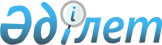 О бюджете сел, поселков и сельских округов на 2022-2024 годыРешение Нуринского районного маслихата Карагандинской области от 23 декабря 2021 года № 100.
      В соответствии с Бюджетным кодексом Республики Казахстан, Законом Республики Казахстан "О местном государственном управлении и самоуправлении в Республике Казахстан" районный маслихат РЕШИЛ:
      1. Утвердить бюджет поселка Нура на 2022 – 2024 годы согласно приложениям 1, 2, 3 соответственно, в том числе на 2022 год в следующих объемах:
      1) доходы – 252 139 тысяч тенге, в том числе:
      налоговые поступления – 24 169 тысяч тенге;
      неналоговые поступления – 0 тысяч тенге;
      поступления от продажи основного капитала – 935 тысяч тенге;
      поступления трансфертов – 227 035 тысяч тенге;
      2) затраты – 253 884 тысяч тенге; 
      3) чистое бюджетное кредитование – 0 тысяч тенге, в том числе:
      бюджетные кредиты – 0 тысяч тенге;
      погашение бюджетных кредитов – 0 тысяч тенге;
      4) сальдо по операциям с финансовыми активами – 0 тысяч тенге, в том числе:
      приобретение финансовых активов – 0 тысяч тенге;
      поступления от продажи финансовых активов государства – 0 тысяч тенге;
      5) дефицит (профицит) бюджета – -1 745 тысяч тенге;
      6) финансирование дефицита (использование профицита) бюджета – 1 745 тысяч тенге, в том числе:
      поступление займов – 0 тысяч тенге;
      погашение займов – 0 тысяч тенге;
      используемые остатки бюджетных средств – 1 745 тысяч тенге.
      Сноска. Пункт 1 – в редакции решения Нуринского районного маслихата Карагандинской области от 29.11.2022 № 198 (вводится в действие с 01.01.2022).


      2. Утвердить бюджет поселка Шубарколь на 2022 – 2024 годы согласно приложениям 4, 5, 6 соответственно, в том числе на 2022 год в следующих объемах:
      1) доходы – 28 039 тысяч тенге, в том числе:
      налоговые поступления – 7 284 тысяч тенге;
      неналоговые поступления – 0 тысяч тенге;
      поступления от продажи основного капитала – 0 тысяч тенге;
      поступления трансфертов – 20 755 тысяч тенге;
      2) затраты – 30 739 тысяч тенге; 
      3) чистое бюджетное кредитование – 0 тысяч тенге, в том числе:
      бюджетные кредиты – 0 тысяч тенге;
      погашение бюджетных кредитов – 0 тысяч тенге;
      4) сальдо по операциям с финансовыми активами – 0 тысяч тенге, в том числе:
      приобретение финансовых активов – 0 тысяч тенге;
      поступления от продажи финансовых активов государства – 0 тысяч тенге;
      5) дефицит (профицит) бюджета – - 2 700 тысяч тенге;
      6) финансирование дефицита (использование профицита) бюджета – 2 700 тысяч тенге, в том числе:
      поступление займов – 0 тысяч тенге;
      погашение займов – 0 тысяч тенге;
      используемые остатки бюджетных средств – 2 700 тысяч тенге.
      Сноска. Пункт 2 – в редакции решения Нуринского районного маслихата Карагандинской области от 29.11.2022 № 198 (вводится в действие с 01.01.2022).


      3. Утвердить бюджет села Мұзбел на 2022 – 2024 годы согласно приложениям 7, 8, 9 соответственно, в том числе на 2022 год в следующих объемах:
      1) доходы – 32 098 тысяч тенге, в том числе:
      налоговые поступления – 3 858 тысяч тенге;
      неналоговые поступления – 0 тысяч тенге;
      поступления от продажи основного капитала – 0 тысяч тенге;
      поступления трансфертов – 28 240 тысяч тенге;
      2) затраты – 32 491 тысяч тенге; 
      3) чистое бюджетное кредитование – 0 тысяч тенге, в том числе:
      бюджетные кредиты – 0 тысяч тенге;
      погашение бюджетных кредитов – 0 тысяч тенге;
      4) сальдо по операциям с финансовыми активами – 0 тысяч тенге, в том числе:
      приобретение финансовых активов – 0 тысяч тенге;
      поступления от продажи финансовых активов государства – 0 тысяч тенге;
      5) дефицит (профицит) бюджета – - 393 тысяч тенге;
      6) финансирование дефицита (использование профицита) бюджета – 393 тысяч тенге, в том числе:
      поступление займов – 0 тысяч тенге;
      погашение займов – 0 тысяч тенге;
      используемые остатки бюджетных средств – 393 тысяч тенге.
      Сноска. Пункт 3 – в редакции решения Нуринского районного маслихата Карагандинской области от 29.11.2022 № 198 (вводится в действие с 01.01.2022).


      4. Утвердить бюджет села Тассуат на 2022 – 2024 годы согласно приложениям 10, 11, 12 соответственно, в том числе на 2022 год в следующих объемах:
      1) доходы – 32 708 тысяч тенге, в том числе:
      налоговые поступления – 3 091 тысяч тенге;
      неналоговые поступления – 0 тысяч тенге;
      поступления от продажи основного капитала – 237 тысяч тенге;
      поступления трансфертов – 29 380 тысяч тенге;
      2) затраты – 33 406 тысяч тенге;
      3) чистое бюджетное кредитование – 0 тысяч тенге, в том числе:
      бюджетные кредиты – 0 тысяч тенге;
      погашение бюджетных кредитов – 0 тысяч тенге;
      4) сальдо по операциям с финансовыми активами – 0 тысяч тенге, в том числе:
      приобретение финансовых активов – 0 тысяч тенге;
      поступления от продажи финансовых активов государства – 0 тысяч тенге;
      5) дефицит (профицит) бюджета – -698 тысяч тенге;
      6) финансирование дефицита (использование профицита) бюджета – 698 тысяч тенге, в том числе:
      поступление займов – 0 тысяч тенге;
      погашение займов – 0 тысяч тенге;
      используемые остатки бюджетных средств – 698 тысяч тенге.
      Сноска. Пункт 4 – в редакции решения Нуринского районного маслихата Карагандинской области от 29.11.2022 № 198 (вводится в действие с 01.01.2022).


      5. Утвердить бюджет села Егінді на 2022 – 2024 годы согласно приложениям 13, 14, 15 соответственно, в том числе на 2022 год в следующих объемах:
      1) доходы – 36 137 тысяч тенге, в том числе:
      налоговые поступления – 3 666 тысяч тенге;
      неналоговые поступления – 0 тысяч тенге;
      поступления от продажи основного капитала – 0 тысяч тенге;
      поступления трансфертов – 32 471 тысяч тенге;
      2) затраты – 36 137 тысяч тенге;
      3) чистое бюджетное кредитование – 0 тысяч тенге, в том числе:
      бюджетные кредиты – 0 тысяч тенге;
      погашение бюджетных кредитов – 0 тысяч тенге;
      4) сальдо по операциям с финансовыми активами – 0 тысяч тенге, в том числе:
      приобретение финансовых активов – 0 тысяч тенге;
      поступления от продажи финансовых активов государства – 0 тысяч тенге;
      5) дефицит (профицит) бюджета – 0 тысяч тенге;
      6) финансирование дефицита (использование профицита) бюджета – 0 тысяч тенге, в том числе:
      поступление займов – 0 тысяч тенге;
      погашение займов – 0 тысяч тенге;
      используемые остатки бюджетных средств – 0 тысяч тенге.
      Сноска. Пункт 5 – в редакции решения Нуринского районного маслихата Карагандинской области от 29.11.2022 № 198 (вводится в действие с 01.01.2022).


      6. Утвердить бюджет села Шахтерское на 2022 – 2024 годы согласно приложениям 16, 17, 18 соответственно, в том числе на 2022 год в следующих объемах:
      1) доходы – 35 806 тысяч тенге, в том числе:
      налоговые поступления – 5 571 тысяч тенге;
      неналоговые поступления – 0 тысяч тенге;
      поступления от продажи основного капитала – 0 тысяч тенге;
      поступления трансфертов – 30 235 тысяч тенге;
      2) затраты – 36 273 тысяч тенге;
      3) чистое бюджетное кредитование – 0 тысяч тенге, в том числе:
      бюджетные кредиты – 0 тысяч тенге;
      погашение бюджетных кредитов – 0 тысяч тенге;
      4) сальдо по операциям с финансовыми активами – 0 тысяч тенге, в том числе:
      приобретение финансовых активов – 0 тысяч тенге;
      поступления от продажи финансовых активов государства – 0 тысяч тенге;
      5) дефицит (профицит) бюджета – -467 тысяч тенге;
      6) финансирование дефицита (использование профицита) бюджета – 467 тысяч тенге, в том числе:
      поступление займов – 0 тысяч тенге;
      погашение займов – 0 тысяч тенге;
      используемые остатки бюджетных средств – 467 тысяч тенге.
      Сноска. Пункт 6 – в редакции решения Нуринского районного маслихата Карагандинской области от 29.11.2022 № 198 (вводится в действие с 01.01.2022).


      7. Утвердить бюджет села Изенда на 2022 – 2024 годы согласно приложениям 19, 20, 21 соответственно, в том числе на 2022 год в следующих объемах:
      1) доходы – 29 838 тысяч тенге в том числе:
      налоговые поступления – 2 515 тысяч тенге;
      неналоговые поступления – 0 тысяч тенге;
      поступления от продажи основного капитала – 0 тысяч тенге;
      поступления трансфертов – 27 323 тысяч тенге;
      2) затраты – 31 386 тысяч тенге;
      3) чистое бюджетное кредитование – 0 тысяч тенге, в том числе:
      бюджетные кредиты – 0 тысяч тенге;
      погашение бюджетных кредитов – 0 тысяч тенге;
      4) сальдо по операциям с финансовыми активами – 0 тысяч тенге, в том числе:
      приобретение финансовых активов – 0 тысяч тенге;
      поступления от продажи финансовых активов государства – 0 тысяч тенге;
      5) дефицит (профицит) бюджета – -1 548 тысяч тенге;
      6) финансирование дефицита (использование профицита) бюджета – 1 548 тысяч тенге, в том числе:
      поступление займов – 0 тысяч тенге;
      погашение займов – 0 тысяч тенге;
      используемые остатки бюджетных средств – 1 548 тысяч тенге.
      Сноска. Пункт 7 – в редакции решения Нуринского районного маслихата Карагандинской области от 29.11.2022 № 198 (вводится в действие с 01.01.2022).


      8. Утвердить бюджет села Ахмет на 2022 – 2024 годы согласно приложениям 22, 23, 24 соответственно, в том числе на 2022 год в следующих объемах:
      1) доходы – 25 678 тысяч тенге, в том числе:
      налоговые поступления – 4 900 тысяч тенге;
      неналоговые поступления – 0 тысяч тенге;
      поступления от продажи основного капитала – 0 тысяч тенге;
      поступления трансфертов – 20 778 тысяч тенге;
      2) затраты – 26 757 тысяч тенге; 
      3) чистое бюджетное кредитование – 0 тысяч тенге, в том числе:
      бюджетные кредиты – 0 тысяч тенге;
      погашение бюджетных кредитов – 0 тысяч тенге;
      4) сальдо по операциям с финансовыми активами – 0 тысяч тенге, в том числе:
      приобретение финансовых активов – 0 тысяч тенге;
      поступления от продажи финансовых активов государства – 0 тысяч тенге;
      5) дефицит (профицит) бюджета – -1 079 тысяч тенге;
      6) финансирование дефицита (использование профицита) бюджета – 1 079 тысяч тенге, в том числе:
      поступление займов – 0 тысяч тенге;
      погашение займов – 0 тысяч тенге;
      используемые остатки бюджетных средств – 1 079 тысяч тенге.
      Сноска. Пункт 8 – в редакции решения Нуринского районного маслихата Карагандинской области от 29.11.2022 № 198 (вводится в действие с 01.01.2022).


      9. Утвердить бюджет села Куланотпес на 2022 – 2024 годы согласно приложениям 25, 26, 27 соответственно, в том числе на 2022 год в следующих объемах:
      1) доходы – 18 882 тысяч тенге, в том числе:
      налоговые поступления – 1 610 тысяч тенге;
      неналоговые поступления – 0 тысяч тенге;
      поступления от продажи основного капитала – 0 тысяч тенге;
      поступления трансфертов – 17 272 тысяч тенге;
      2) затраты – 18 946 тысяч тенге; 
      3) чистое бюджетное кредитование – 0 тысяч тенге, в том числе:
      бюджетные кредиты – 0 тысяч тенге;
      погашение бюджетных кредитов – 0 тысяч тенге;
      4) сальдо по операциям с финансовыми активами – 0 тысяч тенге, в том числе:
      приобретение финансовых активов – 0 тысяч тенге;
      поступления от продажи финансовых активов государства – 0 тысяч тенге;
      5) дефицит (профицит) бюджета – -64 тысяч тенге;
      6) финансирование дефицита (использование профицита) бюджета – 64 тысяч тенге, в том числе:
      поступление займов – 0 тысяч тенге;
      погашение займов – 0 тысяч тенге;
      используемые остатки бюджетных средств – 64 тысяч тенге.
      Сноска. Пункт 9 – в редакции решения Нуринского районного маслихата Карагандинской области от 29.11.2022 № 198 (вводится в действие с 01.01.2022).


      10. Утвердить бюджет села Жараспай на 2022 – 2024 годы согласно приложениям 28, 29, 30 соответственно, в том числе на 2022 год в следующих объемах:
      1) доходы – 25 128 тысяч тенге, в том числе:
      налоговые поступления – 2 053 тысяч тенге;
      неналоговые поступления – 0 тысяч тенге;
      поступления от продажи основного капитала – 0 тысяч тенге;
      поступления трансфертов – 23 075 тысяч тенге;
      2) затраты – 29 457 тысяч тенге; 
      3) чистое бюджетное кредитование – 0 тысяч тенге, в том числе:
      бюджетные кредиты – 0 тысяч тенге;
      погашение бюджетных кредитов – 0 тысяч тенге;
      4) сальдо по операциям с финансовыми активами – 0 тысяч тенге, в том числе:
      приобретение финансовых активов – 0 тысяч тенге;
      поступления от продажи финансовых активов государства – 0 тысяч тенге;
      5) дефицит (профицит) бюджета – -4 329 тысяч тенге;
      6) финансирование дефицита (использование профицита) бюджета – 4 329 тысяч тенге, в том числе:
      поступление займов – 0 тысяч тенге;
      погашение займов – 0 тысяч тенге;
      используемые остатки бюджетных средств – 4 329 тысяч тенге.
      Сноска. Пункт 10 – в редакции решения Нуринского районного маслихата Карагандинской области от 07.10.2022 № 159 (вводится в действие с 01.01.2022).


      11. Утвердить бюджет сельского округа Кобетей на 2022 – 2024 годы согласно приложениям 31, 32, 33 соответственно, в том числе на 2022 год в следующих объемах:
      1) доходы – 28 982 тысяч тенге в том числе:
      налоговые поступления – 3 237 тысяч тенге;
      неналоговые поступления – 0 тысяч тенге;
      поступления от продажи основного капитала – 0 тысяч тенге;
      поступления трансфертов – 25 745 тысяч тенге;
      2) затраты – 29 651 тысяч тенге; 
      3) чистое бюджетное кредитование – 0 тысяч тенге, в том числе:
      бюджетные кредиты – 0 тысяч тенге;
      погашение бюджетных кредитов – 0 тысяч тенге;
      4) сальдо по операциям с финансовыми активами – 0 тысяч тенге, в том числе:
      приобретение финансовых активов – 0 тысяч тенге;
      поступления от продажи финансовых активов государства – 0 тысяч тенге;
      5) дефицит (профицит) бюджета – -669 тысяч тенге;
      6) финансирование дефицита (использование профицита) бюджета – 669 тысяч тенге, в том числе:
      поступление займов – 0 тысяч тенге;
      погашение займов – 0 тысяч тенге;
      используемые остатки бюджетных средств – 669 тысяч тенге.
      Сноска. Пункт 11 – в редакции решения Нуринского районного маслихата Карагандинской области от 29.11.2022 № 198 (вводится в действие с 01.01.2022).


      12. Утвердить бюджет села Балыктыколь на 2022 – 2024 годы согласно приложениям 34, 35, 36 соответственно, в том числе на 2022 год в следующих объемах:
      1) доходы – 23 726 тысяч тенге в том числе:
      налоговые поступления – 966 тысяч тенге;
      неналоговые поступления – 0 тысяч тенге;
      поступления от продажи основного капитала – 460 тысяч тенге;
      поступления трансфертов – 22 300 тысяч тенге;
      2) затраты – 24 399 тысяч тенге; 
      3) чистое бюджетное кредитование – 0 тысяч тенге, в том числе:
      бюджетные кредиты – 0 тысяч тенге;
      погашение бюджетных кредитов – 0 тысяч тенге;
      4) сальдо по операциям с финансовыми активами – 0 тысяч тенге, в том числе:
      приобретение финансовых активов – 0 тысяч тенге;
      поступления от продажи финансовых активов государства – 0 тысяч тенге;
      5) дефицит (профицит) бюджета – -673 тысяч тенге;
      6) финансирование дефицита (использование профицита) бюджета – 673 тысяч тенге, в том числе:
      поступление займов – 0 тысяч тенге;
      погашение займов – 0 тысяч тенге;
      используемые остатки бюджетных средств – 673 тысяч тенге.
      Сноска. Пункт 12 – в редакции решения Нуринского районного маслихата Карагандинской области от 07.10.2022 № 159 (вводится в действие с 01.01.2022).


      13. Утвердить бюджет сельского округа Акмешит на 2022 – 2024 годы согласно приложениям 37, 38, 39 соответственно, в том числе на 2022 год в следующих объемах:
      1) доходы – 31 925 тысяч тенге, в том числе:
      налоговые поступления – 2 309 тысяч тенге;
      неналоговые поступления – 0 тысяч тенге;
      поступления от продажи основного капитала – 0 тысяч тенге;
      поступления трансфертов – 29 616 тысяч тенге;
      2) затраты – 32 379 тысяч тенге; 
      3) чистое бюджетное кредитование – 0 тысяч тенге, в том числе:
      бюджетные кредиты – 0 тысяч тенге;
      погашение бюджетных кредитов – 0 тысяч тенге;
      4) сальдо по операциям с финансовыми активами – 0 тысяч тенге, в том числе:
      приобретение финансовых активов – 0 тысяч тенге;
      поступления от продажи финансовых активов государства – 0 тысяч тенге;
      5) дефицит (профицит) бюджета – - 454 тысяч тенге;
      6) финансирование дефицита (использование профицита) бюджета – 454 тысяч тенге, в том числе:
      поступление займов – 0 тысяч тенге;
      погашение займов – 0 тысяч тенге;
      используемые остатки бюджетных средств – 454 тысяч тенге.
      Сноска. Пункт 13 – в редакции решения Нуринского районного маслихата Карагандинской области от 29.11.2022 № 198 (вводится в действие с 01.01.2022).


      14. Утвердить бюджет сельского округа Байтуган на 2022 – 2024 годы согласно приложениям 40, 41, 42 соответственно, в том числе на 2022 год в следующих объемах:
      1) доходы – 32 738 тысяч тенге, в том числе:
      налоговые поступления – 1 910 тысяч тенге;
      неналоговые поступления – 0 тысяч тенге;
      поступления от продажи основного капитала – 0 тысяч тенге;
      поступления трансфертов – 30 828 тысяч тенге;
      2) затраты – 33 388 тысяч тенге; 
      3) чистое бюджетное кредитование – 0 тысяч тенге, в том числе:
      бюджетные кредиты – 0 тысяч тенге;
      погашение бюджетных кредитов – 0 тысяч тенге;
      4) сальдо по операциям с финансовыми активами – 0 тысяч тенге, в том числе:
      приобретение финансовых активов – 0 тысяч тенге;
      поступления от продажи финансовых активов государства – 0 тысяч тенге;
      5) дефицит (профицит) бюджета – - 650 тысяч тенге;
      6) финансирование дефицита (использование профицита) бюджета – 650 тысяч тенге, в том числе:
      поступление займов – 0 тысяч тенге;
      погашение займов – 0 тысяч тенге;
      используемые остатки бюджетных средств – 650 тысяч тенге.
      Сноска. Пункт 14 – в редакции решения Нуринского районного маслихата Карагандинской области от 07.10.2022 № 159 (вводится в действие с 01.01.2022).


      15. Утвердить бюджет села Карима Мынбаева на 2022 – 2024 годы согласно приложениям 43, 44, 45 соответственно, в том числе на 2022 год в следующих объемах:
      1) доходы – 30 355 тысяч тенге, в том числе:
      налоговые поступления – 1 763 тысяч тенге;
      неналоговые поступления – 0 тысяч тенге;
      поступления от продажи основного капитала – 96 тысяч тенге;
      поступления трансфертов – 28 496 тысяч тенге;
      2) затраты – 31 387 тысяч тенге; 
      3) чистое бюджетное кредитование – 0 тысяч тенге, в том числе:
      бюджетные кредиты – 0 тысяч тенге;
      погашение бюджетных кредитов – 0 тысяч тенге;
      4) сальдо по операциям с финансовыми активами – 0 тысяч тенге, в том числе:
      приобретение финансовых активов – 0 тысяч тенге;
      поступления от продажи финансовых активов государства – 0 тысяч тенге;
      5) дефицит (профицит) бюджета – - 1 032 тысяч тенге;
      6) финансирование дефицита (использование профицита) бюджета – 1 032 тысяч тенге, в том числе:
      поступление займов – 0 тысяч тенге;
      погашение займов – 0 тысяч тенге;
      используемые остатки бюджетных средств – 1 032 тысяч тенге.
      Сноска. Пункт 15 – в редакции решения Нуринского районного маслихата Карагандинской области от 29.11.2022 № 198 (вводится в действие с 01.01.2022).


      16. Утвердить бюджет села Кертенди на 2022 – 2024 годы согласно приложениям 46, 47, 48 соответственно, в том числе на 2022 год в следующих объемах:
      1) доходы – 28 640 тысяч тенге, в том числе:
      налоговые поступления – 3 255 тысяч тенге;
      неналоговые поступления – 0 тысяч тенге;
      поступления от продажи основного капитала – 0 тысяч тенге;
      поступления трансфертов – 25 385 тысяч тенге;
      2) затраты – 45 223 тысяч тенге; 
      3) чистое бюджетное кредитование – 0 тысяч тенге, в том числе:
      бюджетные кредиты – 0 тысяч тенге;
      погашение бюджетных кредитов – 0 тысяч тенге;
      4) сальдо по операциям с финансовыми активами – 0 тысяч тенге, в том числе:
      приобретение финансовых активов – 0 тысяч тенге;
      поступления от продажи финансовых активов государства – 0 тысяч тенге;
      5) дефицит (профицит) бюджета – - 16 583 тысяч тенге;
      6) финансирование дефицита (использование профицита) бюджета – 16 583 тысяч тенге, в том числе:
      поступление займов – 0 тысяч тенге;
      погашение займов – 0 тысяч тенге;
      используемые остатки бюджетных средств – 16 583 тысяч тенге.
      Сноска. Пункт 16 – в редакции решения Нуринского районного маслихата Карагандинской области от 15.06.2022 № 136 (вводится в действие с 01.01.2022).


      17. Утвердить бюджет села Заречное на 2022 – 2024 годы согласно приложениям 49, 50, 51 соответственно, в том числе на 2022 год в следующих объемах:
      1) доходы – 25 843 тысяч тенге, в том числе:
      налоговые поступления – 1 811 тысяч тенге;
      неналоговые поступления – 0 тысяч тенге;
      поступления от продажи основного капитала – 0 тысяч тенге;
      поступления трансфертов – 24 032 тысяч тенге;
      2) затраты – 29 069 тысяч тенге;
      3) чистое бюджетное кредитование – 0 тысяч тенге, в том числе:
      бюджетные кредиты – 0 тысяч тенге;
      погашение бюджетных кредитов – 0 тысяч тенге;
      4) сальдо по операциям с финансовыми активами – 0 тысяч тенге, в том числе:
      приобретение финансовых активов – 0 тысяч тенге;
      поступления от продажи финансовых активов государства – 0 тысяч тенге;
      5) дефицит (профицит) бюджета – -3 226 тысяч тенге;
      6) финансирование дефицита (использование профицита) бюджета – 3 226 тысяч тенге, в том числе:
      поступление займов – 0 тысяч тенге;
      погашение займов – 0 тысяч тенге;
      используемые остатки бюджетных средств – 3 226 тысяч тенге.
      Сноска. Пункт 17 – в редакции решения Нуринского районного маслихата Карагандинской области от 07.10.2022 № 159 (вводится в действие с 01.01.2022).


      18. Утвердить бюджет села Кайнар на 2022 – 2024 годы согласно приложениям 52, 53, 54 соответственно, в том числе на 2022 год в следующих объемах:
      1) доходы – 46 408 тысяч тенге, в том числе:
      налоговые поступления – 4 683 тысяч тенге;
      неналоговые поступления – 0 тысяч тенге;
      поступления от продажи основного капитала – 0 тысяч тенге;
      поступления трансфертов – 41 725 тысяч тенге;
      2) затраты – 48 247 тысяч тенге; 
      3) чистое бюджетное кредитование – 0 тысяч тенге, в том числе:
      бюджетные кредиты – 0 тысяч тенге;
      погашение бюджетных кредитов – 0 тысяч тенге;
      4) сальдо по операциям с финансовыми активами – 0 тысяч тенге, в том числе:
      приобретение финансовых активов – 0 тысяч тенге;
      поступления от продажи финансовых активов государства – 0 тысяч тенге;
      5) дефицит (профицит) бюджета – -1 839 тысяч тенге;
      6) финансирование дефицита (использование профицита) бюджета – 1 839 тысяч тенге, в том числе:
      поступление займов – 0 тысяч тенге;
      погашение займов – 0 тысяч тенге;
      используемые остатки бюджетных средств – 1 839 тысяч тенге.
      Сноска. Пункт 18 – в редакции решения Нуринского районного маслихата Карагандинской области от 29.11.2022 № 198 (вводится в действие с 01.01.2022).


      19. Утвердить бюджет села Карой на 2022 – 2024 годы согласно приложениям 55, 56, 57 соответственно, в том числе на 2022 год в следующих объемах:
      1) доходы – 29 700 тысяч тенге, в том числе:
      налоговые поступления – 1 524 тысяч тенге;
      неналоговые поступления – 0 тысяч тенге;
      поступления от продажи основного капитала – 0 тысяч тенге;
      поступления трансфертов – 28 176 тысяч тенге;
      2) затраты – 41 197 тысяч тенге; 
      3) чистое бюджетное кредитование – 0 тысяч тенге, в том числе:
      бюджетные кредиты – 0 тысяч тенге;
      погашение бюджетных кредитов – 0 тысяч тенге;
      4) сальдо по операциям с финансовыми активами – 0 тысяч тенге, в том числе:
      приобретение финансовых активов – 0 тысяч тенге;
      поступления от продажи финансовых активов государства – 0 тысяч тенге;
      5) дефицит (профицит) бюджета – -11 497 тысяч тенге;
      6) финансирование дефицита (использование профицита) бюджета – 11 497 тысяч тенге, в том числе:
      поступление займов – 0 тысяч тенге;
      погашение займов – 0 тысяч тенге;
      используемые остатки бюджетных средств – 11 497 тысяч тенге.
      Сноска. Пункт 19 – в редакции решения Нуринского районного маслихата Карагандинской области от 29.07.2022 № 149 (вводится в действие с 01.01.2022).


      20. Утвердить бюджет села Соналы на 2022 – 2024 годы согласно приложениям 58, 59, 60 соответственно, в том числе на 2022 год в следующих объемах:
      1) доходы – 27 390 тысяч тенге, в том числе:
      налоговые поступления – 1 397 тысяч тенге;
      неналоговые поступления – 0 тысяч тенге;
      поступления от продажи основного капитала – 0 тысяч тенге;
      поступления трансфертов – 25 933 тысяч тенге;
      2) затраты – 27 390 тысяч тенге; 
      3) чистое бюджетное кредитование – 0 тысяч тенге, в том числе:
      бюджетные кредиты – 0 тысяч тенге;
      погашение бюджетных кредитов – 0 тысяч тенге;
      4) сальдо по операциям с финансовыми активами – 0 тысяч тенге, в том числе:
      приобретение финансовых активов – 0 тысяч тенге;
      поступления от продажи финансовых активов государства – 0 тысяч тенге;
      5) дефицит (профицит) бюджета – 0 тысяч тенге;
      6) финансирование дефицита (использование профицита) бюджета – 0 тысяч тенге, в том числе:
      поступление займов – 0 тысяч тенге;
      погашение займов – 0 тысяч тенге;
      используемые остатки бюджетных средств – 0 тысяч тенге.
      Сноска. Пункт 20 – в редакции решения Нуринского районного маслихата Карагандинской области от 28.04.2022 № 127 (вводится в действие с 01.01.2022).


      21. Утвердить бюджет села Баршино на 2022 – 2024 годы согласно приложениям 61, 62, 63 соответственно, в том числе на 2022 год в следующих объемах:
      1) доходы – 38 592 тысяч тенге, в том числе:
      налоговые поступления – 5 679 тысяч тенге;
      неналоговые поступления – 0 тысяч тенге;
      поступления от продажи основного капитала – 0 тысяч тенге;
      поступления трансфертов – 32 913 тысяч тенге;
      2) затраты – 38 592 тысяч тенге; 
      3) чистое бюджетное кредитование – 0 тысяч тенге, в том числе:
      бюджетные кредиты – 0 тысяч тенге;
      погашение бюджетных кредитов – 0 тысяч тенге;
      4) сальдо по операциям с финансовыми активами – 0 тысяч тенге, в том числе:
      приобретение финансовых активов – 0 тысяч тенге;
      поступления от продажи финансовых активов государства – 0 тысяч тенге;
      5) дефицит (профицит) бюджета – 0 тысяч тенге;
      6) финансирование дефицита (использование профицита) бюджета – 0 тысяч тенге, в том числе:
      поступление займов – 0 тысяч тенге;
      погашение займов – 0 тысяч тенге;
      используемые остатки бюджетных средств – 0 тысяч тенге.
      Сноска. Пункт 21 – в редакции решения Нуринского районного маслихата Карагандинской области от 29.11.2022 № 198 (вводится в действие с 01.01.2022).


      22. Утвердить бюджет села Жанбобек на 2022 – 2024 годы согласно приложениям 64, 65, 66 соответственно, в том числе на 2022 год в следующих объемах:
      1) доходы – 34 818 тысяч тенге, в том числе:
      налоговые поступления – 3 311 тысяч тенге;
      неналоговые поступления – 0 тысяч тенге;
      поступления от продажи основного капитала – 0 тысяч тенге;
      поступления трансфертов – 31 507 тысяч тенге;
      2) затраты – 34 818 тысяч тенге; 
      3) чистое бюджетное кредитование – 0 тысяч тенге, в том числе:
      бюджетные кредиты – 0 тысяч тенге;
      погашение бюджетных кредитов – 0 тысяч тенге;
      4) сальдо по операциям с финансовыми активами – 0 тысяч тенге, в том числе:
      приобретение финансовых активов – 0 тысяч тенге;
      поступления от продажи финансовых активов государства – 0 тысяч тенге;
      5) дефицит (профицит) бюджета – 0 тысяч тенге;
      6) финансирование дефицита (использование профицита) бюджета – 0 тысяч тенге, в том числе:
      поступление займов – 0 тысяч тенге;
      погашение займов – 0 тысяч тенге;
      используемые остатки бюджетных средств – 0 тысяч тенге.
      Сноска. Пункт 22 – в редакции решения Нуринского районного маслихата Карагандинской области от 29.11.2022 № 198 (вводится в действие с 01.01.2022).


      23. Утвердить бюджет села Куланутпес на 2022 – 2024 годы согласно приложениям 67, 68, 69 соответственно, в том числе на 2022 год в следующих объемах:
      1) доходы – 22 294 тысяч тенге, в том числе:
      налоговые поступления – 1 009 тысяч тенге;
      неналоговые поступления – 0 тысяч тенге;
      поступления от продажи основного капитала – 0 тысяч тенге;
      поступления трансфертов – 21 285 тысяч тенге;
      2) затраты – 24 775 тысяч тенге; 
      3) чистое бюджетное кредитование – 0 тысяч тенге, в том числе:
      бюджетные кредиты – 0 тысяч тенге;
      погашение бюджетных кредитов – 0 тысяч тенге;
      4) сальдо по операциям с финансовыми активами – 0 тысяч тенге, в том числе:
      приобретение финансовых активов – 0 тысяч тенге;
      поступления от продажи финансовых активов государства – 0 тысяч тенге;
      5) дефицит (профицит) бюджета – -2 481 тысяч тенге;
      6) финансирование дефицита (использование профицита) бюджета – 2 481 тысяч тенге, в том числе:
      поступление займов – 0 тысяч тенге;
      погашение займов – 0 тысяч тенге;
      используемые остатки бюджетных средств – 2 481 тысяч тенге.
      Сноска. Пункт 23 – в редакции решения Нуринского районного маслихата Карагандинской области от 07.10.2022 № 159 (вводится в действие с 01.01.2022).


      24. Утвердить бюджет села Ткенекты на 2022 – 2024 годы согласно приложениям 70, 71, 72 соответственно, в том числе на 2022 год в следующих объемах:
      1) доходы – 21 187 тысяч тенге, в том числе:
      налоговые поступления – 14 737 тысяч тенге;
      неналоговые поступления – 0 тысяч тенге;
      поступления от продажи основного капитала – 0 тысяч тенге;
      поступления трансфертов – 6 450 тысяч тенге;
      2) затраты – 21 611 тысяч тенге; 
      3) чистое бюджетное кредитование – 0 тысяч тенге, в том числе:
      бюджетные кредиты – 0 тысяч тенге;
      погашение бюджетных кредитов – 0 тысяч тенге;
      4) сальдо по операциям с финансовыми активами – 0 тысяч тенге, в том числе:
      приобретение финансовых активов – 0 тысяч тенге;
      поступления от продажи финансовых активов государства – 0 тысяч тенге;
      5) дефицит (профицит) бюджета – -424 тысяч тенге;
      6) финансирование дефицита (использование профицита) бюджета – 424 тысяч тенге, в том числе:
      поступление займов – 0 тысяч тенге;
      погашение займов – 0 тысяч тенге;
      используемые остатки бюджетных средств – 424 тысяч тенге.
      Сноска. Пункт 24 – в редакции решения Нуринского районного маслихата Карагандинской области от 29.07.2022 № 149 (вводится в действие с 01.01.2022).


      25. Утвердить бюджет села Талдысай на 2022 – 2024 годы согласно приложениям 73, 74, 75 соответственно, в том числе на 2022 год в следующих объемах:
      1) доходы – 29 382 тысяч тенге, в том числе:
      налоговые поступления – 2 397 тысяч тенге;
      неналоговые поступления – 0 тысяч тенге;
      поступления от продажи основного капитала – 0 тысяч тенге;
      поступления трансфертов – 26 985 тысяч тенге;
      2) затраты – 30 882 тысяч тенге; 
      3) чистое бюджетное кредитование – 0 тысяч тенге, в том числе:
      бюджетные кредиты – 0 тысяч тенге;
      погашение бюджетных кредитов – 0 тысяч тенге;
      4) сальдо по операциям с финансовыми активами – 0 тысяч тенге, в том числе:
      приобретение финансовых активов – 0 тысяч тенге;
      поступления от продажи финансовых активов государства – 0 тысяч тенге;
      5) дефицит (профицит) бюджета – -1 500 тысяч тенге;
      6) финансирование дефицита (использование профицита) бюджета – 1 500 тысяч тенге, в том числе:
      поступление займов – 0 тысяч тенге;
      погашение займов – 0 тысяч тенге;
      используемые остатки бюджетных средств – 1 500 тысяч тенге.
      Сноска. Пункт 25 – в редакции решения Нуринского районного маслихата Карагандинской области от 29.07.2022 № 149 (вводится в действие с 01.01.2022).


      26. Настоящее решение вводится в действие с 1 января 2022 года. Бюджет поселка Нура на 2022 год
      Сноска. Приложение 1 – в редакции решения Нуринского районного маслихата Карагандинской области от 29.11.2022 № 198 (вводится в действие с 01.01.2022). Бюджет поселка Нура на 2023 год Бюджет поселка Нура на 2024 год Бюджет поселка Шубарколь на 2022 год
      Сноска. Приложение 4 – в редакции решения Нуринского районного маслихата Карагандинской области от 29.11.2022 № 198 (вводится в действие с 01.01.2022). Бюджет поселка Шубарколь на 2023 год Бюджет поселка Шубарколь на 2024 год Бюджет села Мұзбел на 2022 год
      Сноска. Приложение 7 – в редакции решения Нуринского районного маслихата Карагандинской области от 29.11.2022 № 198 (вводится в действие с 01.01.2022). Бюджет села Мұзбел на 2023 год Бюджет села Мұзбел на 2024 год Бюджет села Тассуат на 2022 год
      Сноска. Приложение 10 – в редакции решения Нуринского районного маслихата Карагандинской области от 29.11.2022 № 198 (вводится в действие с 01.01.2022). Бюджет села Тассуат на 2023 год Бюджет села Тассуат на 2024 год Бюджет села Егінді на 2022 год
      Сноска. Приложение 13 – в редакции решения Нуринского районного маслихата Карагандинской области от 29.11.2022 № 198 (вводится в действие с 01.01.2022). Бюджет села Егінді на 2023 год Бюджет села Егінді на 2024 год Бюджет села Шахтерское на 2022 год
      Сноска. Приложение 16 – в редакции решения Нуринского районного маслихата Карагандинской области от 29.11.2022 № 198 (вводится в действие с 01.01.2022). Бюджет села Шахтерское на 2023 год Бюджет села Шахтерское на 2024 год Бюджет села Изенда на 2022 год
      Сноска. Приложение 19 – в редакции решения Нуринского районного маслихата Карагандинской области от 29.11.2022 № 198 (вводится в действие с 01.01.2022). Бюджет села Изенда на 2023 год Бюджет села Изенда на 2024 год Бюджет села Ахмет на 2022 год
      Сноска. Приложение 22 – в редакции решения Нуринского районного маслихата Карагандинской области от 29.11.2022 № 198 (вводится в действие с 01.01.2022). Бюджет села Ахмет на 2023 год Бюджет села Ахмет на 2024 год Бюджет села Куланотпес на 2022 год
      Сноска. Приложение 25 – в редакции решения Нуринского районного маслихата Карагандинской области от 29.11.2022 № 198 (вводится в действие с 01.01.2022). Бюджет села Куланотпес на 2023 год Бюджет села Куланотпес на 2024 год Бюджет села Жараспай на 2022 год
      Сноска. Приложение 28 – в редакции решения Нуринского районного маслихата Карагандинской области от 07.10.2022 № 159 (вводится в действие с 01.01.2022). Бюджет села Жараспай на 2023 год Бюджет села Жараспай на 2024 год Бюджет сельского округа Кобетей на 2022 год
      Сноска. Приложение 31 – в редакции решения Нуринского районного маслихата Карагандинской области от 29.11.2022 № 198 (вводится в действие с 01.01.2022). Бюджет сельского округа Кобетей на 2023 год Бюджет сельского округа Кобетей на 2024 год Бюджет села Балыктыколь на 2022 год
      Сноска. Приложение 34 – в редакции решения Нуринского районного маслихата Карагандинской области от 07.10.2022 № 159 (вводится в действие с 01.01.2022). Бюджет села Балыктыколь на 2023 год Бюджет села Балыктыколь на 2024 год Бюджет сельского округа Акмешит на 2022 год
      Сноска. Приложение 37 – в редакции решения Нуринского районного маслихата Карагандинской области от 29.11.2022 № 198 (вводится в действие с 01.01.2022). Бюджет сельского округа Акмешит на 2023 год Бюджет сельского округа Акмешит на 2024 год Бюджет сельского округа Байтуган на 2022 год
      Сноска. Приложение 40 – в редакции решения Нуринского районного маслихата Карагандинской области от 07.10.2022 № 159 (вводится в действие с 01.01.2022). Бюджет сельского округа Байтуган на 2023 год Бюджет сельского округа Байтуган на 2024 год Бюджет села Карима Мынбаева на 2022 год
      Сноска. Приложение 43 – в редакции решения Нуринского районного маслихата Карагандинской области от 29.11.2022 № 198 (вводится в действие с 01.01.2022). Бюджет села Карима Мынбаева на 2023 год Бюджет села Карима Мынбаева на 2024 год Бюджет села Кертенди на 2022 год
      Сноска. Приложение 46 – в редакции решения Нуринского районного маслихата Карагандинской области от 15.06.2022 № 136 (вводится в действие с 01.01.2022). Бюджет села Кертенди на 2023 год Бюджет села Кертенди на 2024 год Бюджет села Заречное на 2022 год
      Сноска. Приложение 49 – в редакции решения Нуринского районного маслихата Карагандинской области от 07.10.2022 № 159 (вводится в действие с 01.01.2022). Бюджет села Заречное на 2023 год Бюджет села Заречное на 2024 год Бюджет села Кайнар на 2022 год
      Сноска. Приложение 52 – в редакции решения Нуринского районного маслихата Карагандинской области от 29.11.2022 № 198 (вводится в действие с 01.01.2022). Бюджет села Кайнар на 2023 год Бюджет села Кайнар на 2024 год Бюджет села Карой на 2022 год
      Сноска. Приложение 55 – в редакции решения Нуринского районного маслихата Карагандинской области от 29.07.2022 № 149 (вводится в действие с 01.01.2022). Бюджет села Карой на 2023 год Бюджет села Карой на 2024 год Бюджет села Соналы на 2022 год
      Сноска. Приложение 58 – в редакции решения Нуринского районного маслихата Карагандинской области от 28.04.2022 № 127 (вводится в действие с 01.01.2022). Бюджет села Соналы на 2023 год Бюджет села Соналы на 2024 год Бюджет села Баршино на 2022 год
      Сноска. Приложение 61 – в редакции решения Нуринского районного маслихата Карагандинской области от 29.11.2022 № 198 (вводится в действие с 01.01.2022). Бюджет села Баршино на 2023 год Бюджет села Баршино на 2024 год Бюджет села Жанбобек на 2022 год
      Сноска. Приложение 64 – в редакции решения Нуринского районного маслихата Карагандинской области от 29.11.2022 № 198 (вводится в действие с 01.01.2022). Бюджет села Жанбобек на 2023 год Бюджет села Жанбобек на 2024 год Бюджет села Кулантутпес на 2022 год
      Сноска. Приложение 67 – в редакции решения Нуринского районного маслихата Карагандинской области от 07.10.2022 № 159 (вводится в действие с 01.01.2022). Бюджет села Куланутпес на 2023 год Бюджет села Куланутпес на 2024 год Бюджет села Ткенекты на 2022 год
      Сноска. Приложение 70 – в редакции решения Нуринского районного маслихата Карагандинской области от 29.07.2022 № 149 (вводится в действие с 01.01.2022). Бюджет села Ткенекты на 2023 год Бюджет села Ткенекты на 2024 год Бюджет села Талдысай на 2022 год
      Сноска. Приложение 73 – в редакции решения Нуринского районного маслихата Карагандинской области от 29.07.2022 № 149 (вводится в действие с 01.01.2022). Бюджет села Талдысай на 2023 год Бюджет села Талдысай на 2024 год
					© 2012. РГП на ПХВ «Институт законодательства и правовой информации Республики Казахстан» Министерства юстиции Республики Казахстан
				
      Секретарь районного маслихата

Т. Оспанов
Приложение 1 к решению
Нуринского районного маслихата
от 23 декабря 2021 года № 100
Категория
Категория
Категория
Категория
Сумма (тысяч тенге)
Класс
Класс
Класс
Сумма (тысяч тенге)
Подкласс
Подкласс
Сумма (тысяч тенге)
Наименование 
Сумма (тысяч тенге)
1
2
3
4
5
I. ДОХОДЫ
252 139
1
Налоговые поступления
24 169
01
Подоходный налог
4 671
2
Индивидуальный подоходный налог
4 671
04
Hалоги на собственность
18 689
1
Hалоги на имущество
963
3
Земельный налог
992
4
Hалог на транспортные средства
16 734
05
Внутренние налоги на товары, работы и услуги
809
3
Поступления за использование природных и других ресурсов 
809
3
Поступления от продажи основного капитала
935
03
Продажа земли и нематериальных активов
935
1
Продажа земли
935
4
Поступления трансфертов 
227 035
02
Трансферты из вышестоящих органов государственного управления
227 035
3
Трансферты из районного (города областного значения) бюджета
227 035
Функциональная группа
Функциональная группа
Функциональная группа
Функциональная группа
Функциональная группа
Сумма (тысяч тенге)
Функциональная подгруппа
Функциональная подгруппа
Функциональная подгруппа
Функциональная подгруппа
Сумма (тысяч тенге)
Администратор бюджетных программ
Администратор бюджетных программ
Администратор бюджетных программ
Сумма (тысяч тенге)
Программа
Программа
Сумма (тысяч тенге)
Наименование
Сумма (тысяч тенге)
1
2
3
4
5
6
II. ЗАТРАТЫ
253 884
01
Государственные услуги общего характера
68 082
1
Представительные, исполнительные и другие органы, выполняющие общие функции государственного управления
68 082
124
Аппарат акима города районного значения, села, поселка, сельского округа
68 082
001
Услуги по обеспечению деятельности акима города районного значения, села, поселка, сельского округа
68 082
07
Жилищно-коммунальное хозяйство
140 744
3
Благоустройство населенных пунктов
140 744
124
Аппарат акима города районного значения, села, поселка, сельского округа
140 744
008
Освещение улиц в населенных пунктах
47 750
011
Благоустройство и озеленение населенных пунктов
92 994
12
Транспорт и коммуникации
34 600
1
Автомобильный транспорт
34 600
124
Аппарат акима города районного значения, села, поселка, сельского округа
34 600
013
Обеспечение функционирования автомобильных дорог в городах районного значения, селах, поселках, сельских округах
34 600
14
Обслуживание долга
10 458
1
Обслуживание долга
10 458
124
Аппарат акима города районного значения, села, поселка, сельского округа
10 458
042
Обслуживание долга аппарата акима города районного значения,села, поселка, сельского округа по выплате вознаграждений и иных платежей по займам из районного (города областного значения) бюджета
10 458
III. ЧИСТОЕ БЮДЖЕТНОЕ КРЕДИТОВАНИЕ
0
Бюджетные кредиты
0
Категория 
Категория 
Категория 
Категория 
Сумма (тысяч тенге)
Класс
Класс
Класс
Сумма (тысяч тенге)
Подкласс
Подкласс
Сумма (тысяч тенге)
 Наименование
Сумма (тысяч тенге)
1
2
3
4
5
Погашение бюджетных кредитов
0
IV. САЛЬДО ПО ОПЕРАЦИЯМ С ФИНАНСОВЫМИ АКТИВАМИ
0
V. ДЕФИЦИТ (ПРОФИЦИТ) БЮДЖЕТА
-1 745
VI. ФИНАНСИРОВАНИЕ ДЕФИЦИТА (ИСПОЛЬЗОВАНИЕ ПРОФИЦИТА) БЮДЖЕТА
1 745
Категория 
Категория 
Категория 
Категория 
Сумма (тысяч тенге)
Класс
Класс
Класс
Сумма (тысяч тенге)
Подкласс
Подкласс
Сумма (тысяч тенге)
 Наименование
Сумма (тысяч тенге)
1
2
3
4
5
Поступление займов
0
Функциональная группа
Функциональная группа
Функциональная группа
Функциональная группа
Функциональная группа
Сумма (тысяч тенге)
Функциональная подгруппа
Функциональная подгруппа
Функциональная подгруппа
Функциональная подгруппа
Сумма (тысяч тенге)
Администратор бюджетных программ
Администратор бюджетных программ
Администратор бюджетных программ
Сумма (тысяч тенге)
Программа
Программа
Сумма (тысяч тенге)
Наименование
Сумма (тысяч тенге)
1
2
3
4
5
6
Погашение займов
0
Категория 
Категория 
Категория 
Категория 
Сумма (тысяч тенге)
Класс
Класс
Класс
Сумма (тысяч тенге)
Подкласс
Подкласс
Сумма (тысяч тенге)
 Наименование
Сумма (тысяч тенге)
1
2
3
4
5
ИСПОЛЬЗУЕМЫЕ ОСТАТКИ БЮДЖЕТНЫХ СРЕДСТВ
1 745Приложение 2 к решению
Нуринского районного маслихата
от 23 декабря 2021 года №100
Категория
Категория
Категория
Категория
Сумма (тысяч тенге)
Класс
Класс
Класс
Сумма (тысяч тенге)
Подкласс
Подкласс
Сумма (тысяч тенге)
Наименование 
Сумма (тысяч тенге)
1
2
3
4
5
I. ДОХОДЫ
137 638
1
Налоговые поступления
35 641
01
Подоходный налог
12 583
2
Индивидуальный подоходный налог
12 583
04
Hалоги на собственность
22 183
1
Hалоги на имущество
1 056
3
Земельный налог
1 469
4
Hалог на транспортные средства
19 658
05
Внутренние налоги на товары, работы и услуги
875
3
Поступления за использование природных и других ресурсов
875
3
Поступления от продажи основного капитала
7 791
03
Продажа земли и нематериальных активов
7 791
1
Продажа земли
7 791
4
Поступления трансфертов 
94 206
02
Трансферты из вышестоящих органов государственного управления
94 206
3
Трансферты из районного (города областного значения) бюджета
94 206
Функциональная группа
Функциональная группа
Функциональная группа
Функциональная группа
Функциональная группа
Сумма (тысяч тенге)
Функциональная подгруппа
Функциональная подгруппа
Функциональная подгруппа
Функциональная подгруппа
Сумма (тысяч тенге)
Администратор бюджетных программ
Администратор бюджетных программ
Администратор бюджетных программ
Сумма (тысяч тенге)
Программа
Программа
Сумма (тысяч тенге)
Наименование
Сумма (тысяч тенге)
1
2
3
4
5
6
II. ЗАТРАТЫ
137 638 
01
Государственные услуги общего характера
55 492
1
Представительные, исполнительные и другие органы, выполняющие общие функции государственного управления
55 492
124
Аппарат акима города районного значения, села, поселка, сельского округа
55 492 
001
Услуги по обеспечению деятельности акима города районного значения, села, поселка, сельского округа
55 492
07
Жилищно-коммунальное хозяйство
42 688
3
Благоустройство населенных пунктов
42 688
124
Аппарат акима города районного значения, села, поселка, сельского округа
42 688
008
Освещение улиц в населенных пунктах
20 948
011
Благоустройство и озеленение населенных пунктов
21 740
12
Транспорт и коммуникации
29 000
1
Автомобильный транспорт
29 000
124
Аппарат акима города районного значения, села, поселка, сельского округа
29 000
013
Обеспечение функционирования автомобильных дорог в городах районного значения, селах, поселках, сельских округах
29 000
14
Обслуживание долга
10 458
1
Обслуживание долга
10 458
124
Аппарат акима города районного значения, села, поселка, сельского округа
10 458
042
Обслуживание долга аппарата акима города районного значения, села, поселка, сельского округа по выплате вознаграждений и иных платежей по займам из районного (города областного значения) бюджета 
10 458
III. ЧИСТОЕ БЮДЖЕТНОЕ КРЕДИТОВАНИЕ
0
Бюджетные кредиты
0
Категория 
Категория 
Категория 
Категория 
Сумма (тысяч тенге)
Класс
Класс
Класс
Сумма (тысяч тенге)
Подкласс
Подкласс
Сумма (тысяч тенге)
 Наименование
Сумма (тысяч тенге)
1
2
3
4
5
Погашение бюджетных кредитов
0
IV. САЛЬДО ПО ОПЕРАЦИЯМ С ФИНАНСОВЫМИ АКТИВАМИ
0
V. ДЕФИЦИТ (ПРОФИЦИТ) БЮДЖЕТА
0
VI. ФИНАНСИРОВАНИЕ ДЕФИЦИТА (ИСПОЛЬЗОВАНИЕ ПРОФИЦИТА) БЮДЖЕТА
0
Категория 
Категория 
Категория 
Категория 
Сумма (тысяч тенге)
Класс
Класс
Класс
Сумма (тысяч тенге)
Подкласс
Подкласс
Сумма (тысяч тенге)
 Наименование
Сумма (тысяч тенге)
1
2
3
4
5
Поступление займов
0
Функциональная группа
Функциональная группа
Функциональная группа
Функциональная группа
Функциональная группа
Сумма (тысяч тенге)
Функциональная подгруппа
Функциональная подгруппа
Функциональная подгруппа
Функциональная подгруппа
Сумма (тысяч тенге)
Администратор бюджетных программ
Администратор бюджетных программ
Администратор бюджетных программ
Сумма (тысяч тенге)
Программа
Программа
Сумма (тысяч тенге)
Наименование
Сумма (тысяч тенге)
1
2
3
4
5
6
Погашение займов
0
Категория 
Категория 
Категория 
Категория 
Сумма (тысяч тенге)
Класс
Класс
Класс
Сумма (тысяч тенге)
Подкласс
Подкласс
Сумма (тысяч тенге)
 Наименование
Сумма (тысяч тенге)
1
2
3
4
5
ИСПОЛЬЗУЕМЫЕ ОСТАТКИ БЮДЖЕТНЫХ СРЕДСТВ
0Приложение 3 к решению
Нуринского районного маслихата
от 23 декабря 2021 года №100
Категория
Категория
Категория
Категория
Сумма (тысяч тенге)
Класс
Класс
Класс
Сумма (тысяч тенге)
Подкласс
Подкласс
Сумма (тысяч тенге)
Наименование 
Сумма (тысяч тенге)
1
2
3
4
5
I. ДОХОДЫ
138 476
1
Налоговые поступления
38 561
01
Подоходный налог
14 127
2
Индивидуальный подоходный налог
14 127
04
Hалоги на собственность
23 559
1
Hалоги на имущество
1 056
3
Земельный налог
1 469
4
Hалог на транспортные средства
21 034 
05
Внутренние налоги на товары, работы и услуги
875
3
Поступления за использование природных и других ресурсов
875
3
Поступления от продажи основного капитала
8 176
03
Продажа земли и нематериальных активов
8 176
1
Продажа земли
8 176
4
Поступления трансфертов 
91 739
02
Трансферты из вышестоящих органов государственного управления
91 739
3
Трансферты из районного (города областного значения) бюджета
91 739
Функциональная группа
Функциональная группа
Функциональная группа
Функциональная группа
Функциональная группа
Сумма (тысяч тенге)
Функциональная подгруппа
Функциональная подгруппа
Функциональная подгруппа
Функциональная подгруппа
Сумма (тысяч тенге)
Администратор бюджетных программ
Администратор бюджетных программ
Администратор бюджетных программ
Сумма (тысяч тенге)
Программа
Программа
Сумма (тысяч тенге)
Наименование
Сумма (тысяч тенге)
1
2
3
4
5
6
II. ЗАТРАТЫ
138 476
01
Государственные услуги общего характера
55 492
1
Представительные, исполнительные и другие органы, выполняющие общие функции государственного управления
55 492
124
Аппарат акима города районного значения, села, поселка, сельского округа
55 492
001
Услуги по обеспечению деятельности акима города районного значения, села, поселка, сельского округа
55 492
07
Жилищно-коммунальное хозяйство
43 526
3
Благоустройство населенных пунктов
43 526
124
Аппарат акима города районного значения, села, поселка, сельского округа
43 526
008
Освещение улиц в населенных пунктах
21 786
011
Благоустройство и озеленение населенных пунктов
21 740
12
Транспорт и коммуникации
29 000
1
Автомобильный транспорт
29 000
124
Аппарат акима города районного значения, села, поселка, сельского округа
29 000
013
Обеспечение функционирования автомобильных дорог в городах районного значения, селах, поселках, сельских округах
29 000
14
Обслуживание долга
10 458
1
Обслуживание долга
10 458
124
Аппарат акима города районного значения, села, поселка, сельского округа
10 458
042
Обслуживание долга аппарата акима города районного значения, села, поселка, сельского округа по выплате вознаграждений и иных платежей по займам из районного (города областного значения) бюджета 
10 458
III. ЧИСТОЕ БЮДЖЕТНОЕ КРЕДИТОВАНИЕ
0
Бюджетные кредиты
0
Категория 
Категория 
Категория 
Категория 
Сумма (тысяч тенге)
Класс
Класс
Класс
Сумма (тысяч тенге)
Подкласс
Подкласс
Сумма (тысяч тенге)
 Наименование
Сумма (тысяч тенге)
1
2
3
4
5
Погашение бюджетных кредитов
0
IV. САЛЬДО ПО ОПЕРАЦИЯМ С ФИНАНСОВЫМИ АКТИВАМИ
0
V. ДЕФИЦИТ (ПРОФИЦИТ) БЮДЖЕТА
0
VI. ФИНАНСИРОВАНИЕ ДЕФИЦИТА (ИСПОЛЬЗОВАНИЕ ПРОФИЦИТА) БЮДЖЕТА
0
Категория 
Категория 
Категория 
Категория 
Сумма (тысяч тенге)
Класс
Класс
Класс
Сумма (тысяч тенге)
Подкласс
Подкласс
Сумма (тысяч тенге)
 Наименование
Сумма (тысяч тенге)
1
2
3
4
5
Поступление займов
0
Функциональная группа
Функциональная группа
Функциональная группа
Функциональная группа
Функциональная группа
Сумма (тысяч тенге)
Функциональная подгруппа
Функциональная подгруппа
Функциональная подгруппа
Функциональная подгруппа
Сумма (тысяч тенге)
Администратор бюджетных программ
Администратор бюджетных программ
Администратор бюджетных программ
Сумма (тысяч тенге)
Программа
Программа
Сумма (тысяч тенге)
Наименование
Сумма (тысяч тенге)
1
2
3
4
5
6
Погашение займов
0
Категория 
Категория 
Категория 
Категория 
Сумма (тысяч тенге)
Класс
Класс
Класс
Сумма (тысяч тенге)
Подкласс
Подкласс
Сумма (тысяч тенге)
 Наименование
Сумма (тысяч тенге)
1
2
3
4
5
ИСПОЛЬЗУЕМЫЕ ОСТАТКИ БЮДЖЕТНЫХ СРЕДСТВ
0Приложение 4 к решению
Нуринского районного маслихата
от 23 декабря 2021 года № 100
Категория
Категория
Категория
Категория
Сумма (тысяч тенге)
Класс
Класс
Класс
Сумма (тысяч тенге)
Подкласс
Подкласс
Сумма (тысяч тенге)
Наименование 
Сумма (тысяч тенге)
1
2
3
4
5
I. ДОХОДЫ
28 039
1
Налоговые поступления
7 284
04
Hалоги на собственность
877
1
Hалоги на имущество
31
3
Земельный налог
3
4
Hалог на транспортные средства
843
05
Внутренние налоги на товары, работы и услуги
6 407
3
Поступления за использование природных и других ресурсов
6 407
4
Поступления трансфертов 
20 755
02
Трансферты из вышестоящих органов государственного управления
20 755
3
Трансферты из районного (города областного значения) бюджета
20 755
Функциональная группа
Функциональная группа
Функциональная группа
Функциональная группа
Функциональная группа
Сумма (тысяч тенге)
Функциональная подгруппа
Функциональная подгруппа
Функциональная подгруппа
Функциональная подгруппа
Сумма (тысяч тенге)
Администратор бюджетных программ
Администратор бюджетных программ
Администратор бюджетных программ
Сумма (тысяч тенге)
Программа
Программа
Сумма (тысяч тенге)
Наименование
Сумма (тысяч тенге)
1
2
3
4
5
6
II. ЗАТРАТЫ
30 739
01
Государственные услуги общего характера
26 006
1
Представительные, исполнительные и другие органы, выполняющие общие функции государственного управления
26 006
124
Аппарат акима города районного значения, села, поселка, сельского округа
26 006
001
Услуги по обеспечению деятельности акима города районного значения, села, поселка, сельского округа
26 006
07
Жилищно-коммунальное хозяйство
1 733
3
Благоустройство населенных пунктов
1 733
124
Аппарат акима города районного значения, села, поселка, сельского округа
1 733
008
Освещение улиц в населенных пунктах
1 733
12
Транспорт и коммуникации
300
1
Автомобильный транспорт
300
124
Аппарат акима города районного значения, села, поселка, сельского округа
300
013
Обеспечение функционирования автомобильных дорог в городах районного значения, селах, поселках, сельских округах
300
15
Трансферты 
2 700
1
Трансферты
2 700
124
Аппарат акима города районного значения, села, поселка, сельского округа
2 700
048
Возврат неиспользованных (недоиспользованных) целевых трансфертов 
2 700
III. ЧИСТОЕ БЮДЖЕТНОЕ КРЕДИТОВАНИЕ
0
Бюджетные кредиты
0
Категория 
Категория 
Категория 
Категория 
Сумма (тысяч тенге)
Класс
Класс
Класс
Сумма (тысяч тенге)
Подкласс
Подкласс
Сумма (тысяч тенге)
 Наименование
Сумма (тысяч тенге)
1
2
3
4
5
Погашение бюджетных кредитов
0
IV. САЛЬДО ПО ОПЕРАЦИЯМ С ФИНАНСОВЫМИ АКТИВАМИ
0
V. ДЕФИЦИТ (ПРОФИЦИТ) БЮДЖЕТА
-2 700
VI. ФИНАНСИРОВАНИЕ ДЕФИЦИТА (ИСПОЛЬЗОВАНИЕ ПРОФИЦИТА) БЮДЖЕТА
2 700
Категория 
Категория 
Категория 
Категория 
Сумма (тысяч тенге)
Класс
Класс
Класс
Сумма (тысяч тенге)
Подкласс
Подкласс
Сумма (тысяч тенге)
 Наименование
Сумма (тысяч тенге)
1
2
3
4
5
Поступление займов
0
Функциональная группа
Функциональная группа
Функциональная группа
Функциональная группа
Функциональная группа
Сумма (тысяч тенге)
Функциональная подгруппа
Функциональная подгруппа
Функциональная подгруппа
Функциональная подгруппа
Сумма (тысяч тенге)
Администратор бюджетных программ
Администратор бюджетных программ
Администратор бюджетных программ
Сумма (тысяч тенге)
Программа
Программа
Сумма (тысяч тенге)
Наименование
Сумма (тысяч тенге)
1
2
3
4
5
6
Погашение займов
0
Категория 
Категория 
Категория 
Категория 
Сумма (тысяч тенге)
Класс
Класс
Класс
Сумма (тысяч тенге)
Подкласс
Подкласс
Сумма (тысяч тенге)
 Наименование
Сумма (тысяч тенге)
1
2
3
4
5
ИСПОЛЬЗУЕМЫЕ ОСТАТКИ БЮДЖЕТНЫХ СРЕДСТВ
 2 700Приложение 5 к решению
Нуринского районного маслихата
от 23 декабря 2021 года №100
Категория
Категория
Категория
Категория
Сумма (тысяч тенге)
Класс
Класс
Класс
Сумма (тысяч тенге)
Подкласс
Подкласс
Сумма (тысяч тенге)
Наименование 
Сумма (тысяч тенге)
1
2
3
4
5
I. ДОХОДЫ
25 430
1
Налоговые поступления
7 659
01
Подоходный налог
304
2
Индивидуальный подоходный налог
304
04
Hалоги на собственность
948
1
Hалоги на имущество
31
3
Земельный налог
3
4
Hалог на транспортные средства
902
5
Единый земельный налог 
12
05
Внутренние налоги на товары, работы и услуги
6 407
3
Поступления за использование природных и других ресурсов
6 407
4
Поступления трансфертов 
17 771
02
Трансферты из вышестоящих органов государственного управления
17 771
3
Трансферты из районного (города областного значения) бюджета
17 771
Функциональная группа
Функциональная группа
Функциональная группа
Функциональная группа
Функциональная группа
Функциональная подгруппа
Функциональная подгруппа
Функциональная подгруппа
Функциональная подгруппа
Администратор бюджетных программ
Администратор бюджетных программ
Администратор бюджетных программ
Программа
Программа
Наименование
1
2
3
4
5
6
II. ЗАТРАТЫ
25 430
01
Государственные услуги общего характера
22 828
1
Представительные, исполнительные и другие органы, выполняющие общие функции государственного управления
22 828
124
Аппарат акима города районного значения, села, поселка, сельского округа
22 828
001
Услуги по обеспечению деятельности акима города районного значения, села, поселка, сельского округа
22 828
07
Жилищно-коммунальное хозяйство
2 302
3
Благоустройство населенных пунктов
2 302
124
Аппарат акима города районного значения, села, поселка, сельского округа
2 302
008
Освещение улиц в населенных пунктах
1 802
011
Благоустройство и озеленение населенных пунктов
500
12
Транспорт и коммуникации
300
1
Автомобильный транспорт
300
124
Аппарат акима города районного значения, села, поселка, сельского округа
300
013
Обеспечение функционирования автомобильных дорог в городах районного значения, селах, поселках, сельских округах
300
III. ЧИСТОЕ БЮДЖЕТНОЕ КРЕДИТОВАНИЕ
0
Бюджетные кредиты
0
Категория 
Категория 
Категория 
Категория 
Сумма (тысяч тенге)
Класс
Класс
Класс
Сумма (тысяч тенге)
Подкласс
Подкласс
Сумма (тысяч тенге)
 Наименование
Сумма (тысяч тенге)
1
2
3
4
5
Погашение бюджетных кредитов
0
IV. САЛЬДО ПО ОПЕРАЦИЯМ С ФИНАНСОВЫМИ АКТИВАМИ
0
V. ДЕФИЦИТ (ПРОФИЦИТ) БЮДЖЕТА
0
VI. ФИНАНСИРОВАНИЕ ДЕФИЦИТА (ИСПОЛЬЗОВАНИЕ ПРОФИЦИТА) БЮДЖЕТА
0
Категория 
Категория 
Категория 
Категория 
Сумма (тысяч тенге)
Класс
Класс
Класс
Сумма (тысяч тенге)
Подкласс
Подкласс
Сумма (тысяч тенге)
 Наименование
Сумма (тысяч тенге)
1
2
3
4
5
Поступление займов
0
Функциональная группа
Функциональная группа
Функциональная группа
Функциональная группа
Функциональная группа
Сумма (тысяч тенге)
Функциональная подгруппа
Функциональная подгруппа
Функциональная подгруппа
Функциональная подгруппа
Сумма (тысяч тенге)
Администратор бюджетных программ
Администратор бюджетных программ
Администратор бюджетных программ
Сумма (тысяч тенге)
Программа
Программа
Сумма (тысяч тенге)
Наименование
Сумма (тысяч тенге)
1
2
3
4
5
6
Погашение займов
0
Категория 
Категория 
Категория 
Категория 
Сумма (тысяч тенге)
Класс
Класс
Класс
Сумма (тысяч тенге)
Подкласс
Подкласс
Сумма (тысяч тенге)
 Наименование
Сумма (тысяч тенге)
1
2
3
4
5
ИСПОЛЬЗУЕМЫЕ ОСТАТКИ БЮДЖЕТНЫХ СРЕДСТВ
0Приложение 6 к решению
Нуринского районного маслихата
от 23 декабря 2021 года №100
Категория
Категория
Категория
Категория
Сумма (тысяч тенге)
Класс
Класс
Класс
Сумма (тысяч тенге)
Подкласс
Подкласс
Сумма (тысяч тенге)
Наименование 
Сумма (тысяч тенге)
1
2
3
4
5
I. ДОХОДЫ
25 502
1
Налоговые поступления
7 744
01
Подоходный налог
325
2
Индивидуальный подоходный налог
325
04
Hалоги на собственность
1 012
1
Hалоги на имущество
31
3
Земельный налог
3
4
Hалог на транспортные средства
965
5
Единый земельный налог 
13
05
Внутренние налоги на товары, работы и услуги
6 407
3
Поступления за использование природных и других ресурсов
6 407
4
Поступления трансфертов 
17 758
02
Трансферты из вышестоящих органов государственного управления
17 758
3
Трансферты из районного (города областного значения) бюджета
17 758
Функциональная группа
Функциональная группа
Функциональная группа
Функциональная группа
Функциональная группа
Сумма (тысяч тенге)
Функциональная подгруппа
Функциональная подгруппа
Функциональная подгруппа
Функциональная подгруппа
Сумма (тысяч тенге)
Администратор бюджетных программ
Администратор бюджетных программ
Администратор бюджетных программ
Сумма (тысяч тенге)
Программа
Программа
Сумма (тысяч тенге)
Наименование
Сумма (тысяч тенге)
1
2
3
4
5
6
II. ЗАТРАТЫ
25 502
01
Государственные услуги общего характера
22 828
1
Представительные, исполнительные и другие органы, выполняющие общие функции государственного управления
22 828 
124
Аппарат акима города районного значения, села, поселка, сельского округа
22 828
001
Услуги по обеспечению деятельности акима города районного значения, села, поселка, сельского округа
22 828
07
Жилищно-коммунальное хозяйство
2 374
3
Благоустройство населенных пунктов
2 374 
124
Аппарат акима города районного значения, села, поселка, сельского округа
 2 374
008
Освещение улиц в населенных пунктах
1 874
011
Благоустройство и озеленение населенных пунктов
500
12
Транспорт и коммуникации
300
1
Автомобильный транспорт
300
124
Аппарат акима города районного значения, села, поселка, сельского округа
300
013
Обеспечение функционирования автомобильных дорог в городах районного значения, селах, поселках, сельских округах
300
III. ЧИСТОЕ БЮДЖЕТНОЕ КРЕДИТОВАНИЕ
0
Бюджетные кредиты
0
Категория 
Категория 
Категория 
Категория 
Сумма (тысяч тенге)
Класс
Класс
Класс
Сумма (тысяч тенге)
Подкласс
Подкласс
Сумма (тысяч тенге)
 Наименование
Сумма (тысяч тенге)
1
2
3
4
5
Погашение бюджетных кредитов
0
IV. САЛЬДО ПО ОПЕРАЦИЯМ С ФИНАНСОВЫМИ АКТИВАМИ
0
V. ДЕФИЦИТ (ПРОФИЦИТ) БЮДЖЕТА
0
VI. ФИНАНСИРОВАНИЕ ДЕФИЦИТА (ИСПОЛЬЗОВАНИЕ ПРОФИЦИТА) БЮДЖЕТА
0
Категория 
Категория 
Категория 
Категория 
Сумма (тысяч тенге)
Класс
Класс
Класс
Сумма (тысяч тенге)
Подкласс
Подкласс
Сумма (тысяч тенге)
 Наименование
Сумма (тысяч тенге)
1
2
3
4
5
Поступление займов
0
Функциональная группа
Функциональная группа
Функциональная группа
Функциональная группа
Функциональная группа
Сумма (тысяч тенге)
Функциональная подгруппа
Функциональная подгруппа
Функциональная подгруппа
Функциональная подгруппа
Сумма (тысяч тенге)
Администратор бюджетных программ
Администратор бюджетных программ
Администратор бюджетных программ
Сумма (тысяч тенге)
Программа
Программа
Сумма (тысяч тенге)
Наименование
Сумма (тысяч тенге)
1
2
3
4
5
6
Погашение займов
0
Категория 
Категория 
Категория 
Категория 
Сумма (тысяч тенге)
Класс
Класс
Класс
Сумма (тысяч тенге)
Подкласс
Подкласс
Сумма (тысяч тенге)
 Наименование
Сумма (тысяч тенге)
1
2
3
4
5
ИСПОЛЬЗУЕМЫЕ ОСТАТКИ БЮДЖЕТНЫХ СРЕДСТВ
0Приложение 7 к решению
Нуринского районного маслихата
от 23 декабря 2021 года № 100
Категория
Категория
Категория
Категория
Сумма (тысяч тенге)
Класс
Класс
Класс
Сумма (тысяч тенге)
Подкласс
Подкласс
Сумма (тысяч тенге)
Наименование 
Сумма (тысяч тенге)
1
2
3
4
5
I. ДОХОДЫ
32 098
1
Налоговые поступления
3 858
04
Hалоги на собственность
2 342
1
Hалоги на имущество
81
3
Земельный налог
1
4
Hалог на транспортные средства
2 260 
05
Внутренние налоги на товары, работы и услуги
1 516
3
Поступления за использование природных и других ресурсов
1 516
4
Поступления трансфертов 
28 240
02
Трансферты из вышестоящих органов государственного управления
28 240
3
Трансферты из районного (города областного значения) бюджета
28 240
Функциональная группа
Функциональная группа
Функциональная группа
Функциональная группа
Функциональная группа
Сумма (тысяч тенге)
Функциональная подгруппа
Функциональная подгруппа
Функциональная подгруппа
Функциональная подгруппа
Сумма (тысяч тенге)
Администратор бюджетных программ
Администратор бюджетных программ
Администратор бюджетных программ
Сумма (тысяч тенге)
Программа
Программа
Сумма (тысяч тенге)
Наименование
Сумма (тысяч тенге)
1
2
3
4
5
6
II. ЗАТРАТЫ
32 491
01
Государственные услуги общего характера
31 292
1
Представительные, исполнительные и другие органы, выполняющие общие функции государственного управления
31 292
124
Аппарат акима города районного значения, села, поселка, сельского округа
31 292
001
Услуги по обеспечению деятельности акима города районного значения, села, поселка, сельского округа
31 227
022
Капитальные расходы государственного органа
65
07
Жилищно-коммунальное хозяйство
699
3
Благоустройство населенных пунктов
699
124
Аппарат акима города районного значения, села, поселка, сельского округа
699
008
Освещение улиц в населенных пунктах
699
12
Транспорт и коммуникации
500
1
Автомобильный транспорт
500
124
Аппарат акима города районного значения, села, поселка, сельского округа
500
013
Обеспечение функционирования автомобильных дорог в городах районного значения, селах, поселках, сельских округах
500
III. ЧИСТОЕ БЮДЖЕТНОЕ КРЕДИТОВАНИЕ
0
Бюджетные кредиты
0
Категория 
Категория 
Категория 
Категория 
Сумма (тысяч тенге)
Класс
Класс
Класс
Сумма (тысяч тенге)
Подкласс
Подкласс
Сумма (тысяч тенге)
 Наименование
Сумма (тысяч тенге)
1
2
3
4
5
Погашение бюджетных кредитов
0
IV. САЛЬДО ПО ОПЕРАЦИЯМ С ФИНАНСОВЫМИ АКТИВАМИ
0
V. ДЕФИЦИТ (ПРОФИЦИТ) БЮДЖЕТА
-393
VI. ФИНАНСИРОВАНИЕ ДЕФИЦИТА (ИСПОЛЬЗОВАНИЕ ПРОФИЦИТА) БЮДЖЕТА
393
Категория 
Категория 
Категория 
Категория 
Сумма (тысяч тенге)
Класс
Класс
Класс
Сумма (тысяч тенге)
Подкласс
Подкласс
Сумма (тысяч тенге)
 Наименование
Сумма (тысяч тенге)
1
2
3
4
5
Поступление займов
0
Функциональная группа
Функциональная группа
Функциональная группа
Функциональная группа
Функциональная группа
Сумма (тысяч тенге)
Функциональная подгруппа
Функциональная подгруппа
Функциональная подгруппа
Функциональная подгруппа
Сумма (тысяч тенге)
Администратор бюджетных программ
Администратор бюджетных программ
Администратор бюджетных программ
Сумма (тысяч тенге)
Программа
Программа
Сумма (тысяч тенге)
Наименование
Сумма (тысяч тенге)
1
2
3
4
5
6
Погашение займов
0
Категория 
Категория 
Категория 
Категория 
Сумма (тысяч тенге)
Класс
Класс
Класс
Сумма (тысяч тенге)
Подкласс
Подкласс
Сумма (тысяч тенге)
 Наименование
Сумма (тысяч тенге)
1
2
3
4
5
ИСПОЛЬЗУЕМЫЕ ОСТАТКИ БЮДЖЕТНЫХ СРЕДСТВ
393Приложение 8 к решению
Нуринского районного маслихата
от 23 декабря 2021 года №100
Категория
Категория
Категория
Категория
Сумма (тысяч тенге)
Класс
Класс
Класс
Сумма (тысяч тенге)
Подкласс
Подкласс
Сумма (тысяч тенге)
Наименование 
Сумма (тысяч тенге)
1
2
3
4
5
I. ДОХОДЫ
28 537
1
Налоговые поступления
4 585
01
Подоходный налог
118
2
Индивидуальный подоходный налог
118
04
Hалоги на собственность
2 558
1
Hалоги на имущество
87
3
Земельный налог
1
4
Hалог на транспортные средства
2 412
5
Единый земельный налог
58
05
Внутренние налоги на товары, работы и услуги
1 909
3
Поступления за использование природных и других ресурсов
1 909
4
Поступления трансфертов 
23 952
02
Трансферты из вышестоящих органов государственного управления
23 952
3
Трансферты из районного (города областного значения) бюджета
23 952
Функциональная группа
Функциональная группа
Функциональная группа
Функциональная группа
Функциональная группа
Сумма (тысяч тенге)
Функциональная подгруппа
Функциональная подгруппа
Функциональная подгруппа
Функциональная подгруппа
Сумма (тысяч тенге)
Администратор бюджетных программ
Администратор бюджетных программ
Администратор бюджетных программ
Сумма (тысяч тенге)
Программа
Программа
Сумма (тысяч тенге)
Наименование
1
2
3
4
5
6
6
II. ЗАТРАТЫ
28 537
28 537
01
Государственные услуги общего характера
26 810
26 810
1
Представительные, исполнительные и другие органы, выполняющие общие функции государственного управления
26 810
26 810
124
Аппарат акима города районного значения, села, поселка, сельского округа 
26 810
26 810
001
Услуги по обеспечению деятельности акима города районного значения, села, поселка, сельского округа
26 810
26 810
07
Жилищно-коммунальное хозяйство
1 227
1 227
3
Благоустройство населенных пунктов
1 227
1 227
124
Аппарат акима города районного значения, села, поселка, сельского округа
1 227
1 227
008
Освещение улиц в населенных пунктах
727
727
011
Благоустройство и озеленение населенных пунктов
500
500
12
Транспорт и коммуникации
500
500
1
Автомобильный транспорт
500
500
124
Аппарат акима города районного значения, села, поселка, сельского округа
500
500
013
Обеспечение функционирования автомобильных дорог в городах районного значения, селах, поселках, сельских округах
500
500
III. ЧИСТОЕ БЮДЖЕТНОЕ КРЕДИТОВАНИЕ
0
0
Бюджетные кредиты
0
0
Категория 
Категория 
Категория 
Категория 
Сумма (тысяч тенге)
Класс
Класс
Класс
Сумма (тысяч тенге)
Подкласс
Подкласс
Сумма (тысяч тенге)
 Наименование
Сумма (тысяч тенге)
1
2
3
4
5
Погашение бюджетных кредитов
0
IV. САЛЬДО ПО ОПЕРАЦИЯМ С ФИНАНСОВЫМИ АКТИВАМИ
0
V. ДЕФИЦИТ (ПРОФИЦИТ) БЮДЖЕТА
0
VI. ФИНАНСИРОВАНИЕ ДЕФИЦИТА (ИСПОЛЬЗОВАНИЕ ПРОФИЦИТА) БЮДЖЕТА
0
Категория 
Категория 
Категория 
Категория 
Сумма (тысяч тенге)
Класс
Класс
Класс
Сумма (тысяч тенге)
Подкласс
Подкласс
Сумма (тысяч тенге)
 Наименование
Сумма (тысяч тенге)
1
2
3
4
5
Поступление займов
0
Функциональная группа
Функциональная группа
Функциональная группа
Функциональная группа
Функциональная группа
Сумма (тысяч тенге)
Функциональная подгруппа
Функциональная подгруппа
Функциональная подгруппа
Функциональная подгруппа
Сумма (тысяч тенге)
Администратор бюджетных программ
Администратор бюджетных программ
Администратор бюджетных программ
Сумма (тысяч тенге)
Программа
Программа
Сумма (тысяч тенге)
Наименование
Сумма (тысяч тенге)
1
2
3
4
5
6
Погашение займов
0
Категория 
Категория 
Категория 
Категория 
Сумма (тысяч тенге)
Класс
Класс
Класс
Сумма (тысяч тенге)
Подкласс
Подкласс
Сумма (тысяч тенге)
 Наименование
Сумма (тысяч тенге)
1
2
3
4
5
ИСПОЛЬЗУЕМЫЕ ОСТАТКИ БЮДЖЕТНЫХ СРЕДСТВ
0Приложение 9 к решению
Нуринского районного маслихата
от 23 декабря 2021 года №100
Категория
Категория
Категория
Категория
Сумма (тысяч тенге)
Класс
Класс
Класс
Сумма (тысяч тенге)
Подкласс
Подкласс
Сумма (тысяч тенге)
Наименование 
Сумма (тысяч тенге)
1
2
3
4
5
I. ДОХОДЫ
28 566
1
Налоговые поступления
4 764
01
Подоходный налог
126
2
Индивидуальный подоходный налог
126
04
Hалоги на собственность
2 729
1
Hалоги на имущество
87
3
Земельный налог
1
4
Hалог на транспортные средства
2 581
5
Единый земельный налог 
60
05
Внутренние налоги на товары, работы и услуги
1 909
3
Поступления за использование природных и других ресурсов
1 909
4
Поступления трансфертов 
23 802
02
Трансферты из вышестоящих органов государственного управления
23 802
3
Трансферты из районного (города областного значения) бюджета
23 802
Функциональная группа
Функциональная группа
Функциональная группа
Функциональная группа
Функциональная группа
Сумма (тысяч тенге)
Функциональная подгруппа
Функциональная подгруппа
Функциональная подгруппа
Функциональная подгруппа
Сумма (тысяч тенге)
Администратор бюджетных программ
Администратор бюджетных программ
Администратор бюджетных программ
Сумма (тысяч тенге)
Программа
Программа
Сумма (тысяч тенге)
Наименование
Сумма (тысяч тенге)
1
2
3
4
5
6
II. ЗАТРАТЫ
28 566
01
Государственные услуги общего характера
1
Представительные, исполнительные и другие органы, выполняющие общие функции государственного управления
26 810
124
Аппарат акима города районного значения, села, поселка, сельского округа
26 810
001
Услуги по обеспечению деятельности акима города районного значения, села, поселка, сельского округа
26 810
07
Жилищно-коммунальное хозяйство
1 256
3
Благоустройство населенных пунктов
1 256
124
Аппарат акима города районного значения, села, поселка, сельского округа
1 256
008
Освещение улиц в населенных пунктах
756
011
Благоустройство и озеленение населенных пунктов
500
12
Транспорт и коммуникации
500
1
Автомобильный транспорт
500
124
Аппарат акима города районного значения, села, поселка, сельского округа
500
013
Обеспечение функционирования автомобильных дорог в городах районного значения, селах, поселках, сельских округах
500
III. ЧИСТОЕ БЮДЖЕТНОЕ КРЕДИТОВАНИЕ
Бюджетные кредиты
Категория 
Категория 
Категория 
Категория 
Сумма (тысяч тенге)
Класс
Класс
Класс
Сумма (тысяч тенге)
Подкласс
Подкласс
Сумма (тысяч тенге)
 Наименование
Сумма (тысяч тенге)
1
2
3
4
5
Погашение бюджетных кредитов
0
IV. САЛЬДО ПО ОПЕРАЦИЯМ С ФИНАНСОВЫМИ АКТИВАМИ
0
V. ДЕФИЦИТ (ПРОФИЦИТ) БЮДЖЕТА
0
VI. ФИНАНСИРОВАНИЕ ДЕФИЦИТА (ИСПОЛЬЗОВАНИЕ ПРОФИЦИТА) БЮДЖЕТА
0
Категория 
Категория 
Категория 
Категория 
Сумма (тысяч тенге)
Класс
Класс
Класс
Сумма (тысяч тенге)
Подкласс
Подкласс
Сумма (тысяч тенге)
 Наименование
Сумма (тысяч тенге)
1
2
3
4
5
Поступление займов
0
Функциональная группа
Функциональная группа
Функциональная группа
Функциональная группа
Функциональная группа
Сумма (тысяч тенге)
Функциональная подгруппа
Функциональная подгруппа
Функциональная подгруппа
Функциональная подгруппа
Сумма (тысяч тенге)
Администратор бюджетных программ
Администратор бюджетных программ
Администратор бюджетных программ
Сумма (тысяч тенге)
Программа
Программа
Сумма (тысяч тенге)
Наименование
Сумма (тысяч тенге)
1
2
3
4
5
6
Погашение займов
0
Категория 
Категория 
Категория 
Категория 
Сумма (тысяч тенге)
Класс
Класс
Класс
Сумма (тысяч тенге)
Подкласс
Подкласс
Сумма (тысяч тенге)
 Наименование
Сумма (тысяч тенге)
1
2
3
4
5
ИСПОЛЬЗУЕМЫЕ ОСТАТКИ БЮДЖЕТНЫХ СРЕДСТВ
0Приложение 10 к решению
Нуринского районного маслихата
от 23 декабря 2021 года № 100
Категория
Категория
Категория
Категория
Сумма (тысяч тенге)
Класс
Класс
Класс
Сумма (тысяч тенге)
Подкласс
Подкласс
Сумма (тысяч тенге)
Наименование 
Сумма (тысяч тенге)
1
2
3
4
5
I. ДОХОДЫ
32 708
1
Налоговые поступления
3 091
04
Hалоги на собственность
2 105
1
Hалоги на имущество
109
3
Земельный налог
40
4
Hалог на транспортные средства
1 956
05
Внутренние налоги на товары, работы и услуги
986
3
Поступления за использование природных и других ресурсов
986
3
Поступления от продажи основного капитала 
237
03
Продажа земли и нематериальных активов 
237
1
Продажа земли
237
4
Поступления трансфертов 
29 380
02
Трансферты из вышестоящих органов государственного управления
29 380
3
Трансферты из районного (города областного значения) бюджета
29 380
Функциональная группа
Функциональная группа
Функциональная группа
Функциональная группа
Функциональная группа
Сумма (тысяч тенге)
Функциональная подгруппа
Функциональная подгруппа
Функциональная подгруппа
Функциональная подгруппа
Сумма (тысяч тенге)
Администратор бюджетных программ
Администратор бюджетных программ
Администратор бюджетных программ
Сумма (тысяч тенге)
Программа
Программа
Сумма (тысяч тенге)
Наименование
Сумма (тысяч тенге)
1
2
3
4
5
6
II. ЗАТРАТЫ
01
Государственные услуги общего характера
33 406
1
Представительные, исполнительные и другие органы, выполняющие общие функции государственного управления
31 650
124
Аппарат акима города районного значения, села, поселка, сельского округа
31 650
001
Услуги по обеспечению деятельности акима города районного значения, села, поселка, сельского округа
31 650 
07
Жилищно-коммунальное хозяйство
1 256
3
Благоустройство населенных пунктов
1 256
124
Аппарат акима города районного значения, села, поселка, сельского округа
1 256
008
Освещение улиц в населенных пунктах
956 
011
Благоустройство и озеленение населенных пунктов 
300
12
Транспорт и коммуникации
500
1
Автомобильный транспорт
500
124
Аппарат акима города районного значения, села, поселка, сельского округа
500
013
Обеспечение функционирования автомобильных дорог в городах районного значения, селах, поселках, сельских округах
500
III. ЧИСТОЕ БЮДЖЕТНОЕ КРЕДИТОВАНИЕ
0
Бюджетные кредиты
0
Категория 
Категория 
Категория 
Категория 
Сумма (тысяч тенге)
Класс
Класс
Класс
Сумма (тысяч тенге)
Подкласс
Подкласс
Сумма (тысяч тенге)
 Наименование
Сумма (тысяч тенге)
1
2
3
4
5
Погашение бюджетных кредитов
0
IV. САЛЬДО ПО ОПЕРАЦИЯМ С ФИНАНСОВЫМИ АКТИВАМИ
0
V. ДЕФИЦИТ (ПРОФИЦИТ) БЮДЖЕТА
-698
VI. ФИНАНСИРОВАНИЕ ДЕФИЦИТА (ИСПОЛЬЗОВАНИЕ ПРОФИЦИТА) БЮДЖЕТА
698
Категория 
Категория 
Категория 
Категория 
Сумма (тысяч тенге)
Класс
Класс
Класс
Сумма (тысяч тенге)
Подкласс
Подкласс
Сумма (тысяч тенге)
 Наименование
Сумма (тысяч тенге)
1
2
3
4
5
Поступление займов
0
Функциональная группа
Функциональная группа
Функциональная группа
Функциональная группа
Функциональная группа
Сумма (тысяч тенге)
Функциональная подгруппа
Функциональная подгруппа
Функциональная подгруппа
Функциональная подгруппа
Сумма (тысяч тенге)
Администратор бюджетных программ
Администратор бюджетных программ
Администратор бюджетных программ
Сумма (тысяч тенге)
Программа
Программа
Сумма (тысяч тенге)
Наименование
Сумма (тысяч тенге)
1
2
3
4
5
6
Погашение займов
0
Категория 
Категория 
Категория 
Категория 
Сумма (тысяч тенге)
Класс
Класс
Класс
Сумма (тысяч тенге)
Подкласс
Подкласс
Сумма (тысяч тенге)
 Наименование
Сумма (тысяч тенге)
1
2
3
4
5
ИСПОЛЬЗУЕМЫЕ ОСТАТКИ БЮДЖЕТНЫХ СРЕДСТВ
698Приложение 11 к решению
Нуринского районного маслихата
от 23 декабря 2021 года №100
Категория
Категория
Категория
Категория
Сумма (тысяч тенге)
Класс
Класс
Класс
Сумма (тысяч тенге)
Подкласс
Подкласс
Сумма (тысяч тенге)
Наименование 
Сумма (тысяч тенге)
1
2
3
4
5
I. ДОХОДЫ
29 727
1
Налоговые поступления
3 649
01
Подоходный налог
203
2
Индивидуальный подоходный налог
203
04
Hалоги на собственность
2 460
1
Hалоги на имущество
109
3
Земельный налог
40
4
Hалог на транспортные средства
2 093
5
Единый земельный налог
218
05
Внутренние налоги на товары, работы и услуги
986
3
Поступления за использование природных и других ресурсов
986
3
Поступления от продажи основного капитала
237
03
Продажа земли и нематериальных активов 
237
1
Продажа земли 
237
4
Поступления трансфертов 
25 841
02
Трансферты из вышестоящих органов государственного управления
25 841
3
Трансферты из районного (города областного значения) бюджета
25 841
Функциональная группа
Функциональная группа
Функциональная группа
Функциональная группа
Функциональная группа
Сумма (тысяч тенге)
Функциональная подгруппа
Функциональная подгруппа
Функциональная подгруппа
Функциональная подгруппа
Сумма (тысяч тенге)
Администратор бюджетных программ
Администратор бюджетных программ
Администратор бюджетных программ
Сумма (тысяч тенге)
Программа
Программа
Сумма (тысяч тенге)
Наименование
Сумма (тысяч тенге)
1
2
3
4
5
6
II. ЗАТРАТЫ
29 727
01
Государственные услуги общего характера
27 733
1
Представительные, исполнительные и другие органы, выполняющие общие функции государственного управления
27 733
124
Аппарат акима города районного значения, села, поселка, сельского округа
27 733
001
Услуги по обеспечению деятельности акима города районного значения, села, поселка, сельского округа
27 733
07
Жилищно-коммунальное хозяйство
1 494
3
Благоустройство населенных пунктов
1 494
124
Аппарат акима города районного значения, села, поселка, сельского округа
1 494
008
Освещение улиц в населенных пунктах
994
011
Благоустройство и озеленение населенных пунктов
500
12
Транспорт и коммуникации
500
1
Автомобильный транспорт
500
124
Аппарат акима города районного значения, села, поселка, сельского округа
500
013
Обеспечение функционирования автомобильных дорог в городах районного значения, селах, поселках, сельских округах
500
III. ЧИСТОЕ БЮДЖЕТНОЕ КРЕДИТОВАНИЕ
0
Бюджетные кредиты
0
Категория 
Категория 
Категория 
Категория 
Сумма (тысяч тенге)
Класс
Класс
Класс
Сумма (тысяч тенге)
Подкласс
Подкласс
Сумма (тысяч тенге)
 Наименование
Сумма (тысяч тенге)
1
2
3
4
5
Погашение бюджетных кредитов
0
IV. САЛЬДО ПО ОПЕРАЦИЯМ С ФИНАНСОВЫМИ АКТИВАМИ
0
V. ДЕФИЦИТ (ПРОФИЦИТ) БЮДЖЕТА
0
VI. ФИНАНСИРОВАНИЕ ДЕФИЦИТА (ИСПОЛЬЗОВАНИЕ ПРОФИЦИТА) БЮДЖЕТА
0
Категория 
Категория 
Категория 
Категория 
Сумма (тысяч тенге)
Класс
Класс
Класс
Сумма (тысяч тенге)
Подкласс
Подкласс
Сумма (тысяч тенге)
 Наименование
Сумма (тысяч тенге)
1
2
3
4
5
Поступление займов
0
Функциональная группа
Функциональная группа
Функциональная группа
Функциональная группа
Функциональная группа
Сумма (тысяч тенге)
Функциональная подгруппа
Функциональная подгруппа
Функциональная подгруппа
Функциональная подгруппа
Сумма (тысяч тенге)
Администратор бюджетных программ
Администратор бюджетных программ
Администратор бюджетных программ
Сумма (тысяч тенге)
Программа
Программа
Сумма (тысяч тенге)
Наименование
Сумма (тысяч тенге)
1
2
3
4
5
6
Погашение займов
0
Категория 
Категория 
Категория 
Категория 
Сумма (тысяч тенге)
Класс
Класс
Класс
Сумма (тысяч тенге)
Подкласс
Подкласс
Сумма (тысяч тенге)
 Наименование
Сумма (тысяч тенге)
1
2
3
4
5
ИСПОЛЬЗУЕМЫЕ ОСТАТКИ БЮДЖЕТНЫХ СРЕДСТВ
0Приложение 12 к решению
Нуринского районного маслихата
от 23 декабря 2021 года №100
Категория
Категория
Категория
Категория
Сумма (тысяч тенге)
Класс
Класс
Класс
Сумма (тысяч тенге)
Подкласс
Подкласс
Сумма (тысяч тенге)
Наименование 
Сумма (тысяч тенге)
1
2
3
4
5
I. ДОХОДЫ
29 767
1
Налоговые поступления
3 819
01
Подоходный налог
217
2
Индивидуальный подоходный налог
217
04
Hалоги на собственность
2 616
1
Hалоги на имущество
109
3
Земельный налог
40
4
Hалог на транспортные средства
2 240
5
Единый земельный налог
227
05
Внутренние налоги на товары, работы и услуги
986
3
Поступления за использование природных и других ресурсов
986
3
Поступления от продажи основного капитала
237
03
Продажа земли и нематериальных активов 
237
1
Продажа земли 
237
4
Поступления трансфертов 
25 711
02
Трансферты из вышестоящих органов государственного управления
25 711
3
Трансферты из районного (города областного значения) бюджета
25 711
Функциональная группа
Функциональная группа
Функциональная группа
Функциональная группа
Функциональная группа
Сумма (тысяч тенге)
Функциональная подгруппа
Функциональная подгруппа
Функциональная подгруппа
Функциональная подгруппа
Сумма (тысяч тенге)
Администратор бюджетных программ
Администратор бюджетных программ
Администратор бюджетных программ
Сумма (тысяч тенге)
Программа
Программа
Сумма (тысяч тенге)
Наименование
Сумма (тысяч тенге)
1
2
3
4
5
6
II. ЗАТРАТЫ
29 767
01
Государственные услуги общего характера
27 733
1
Представительные, исполнительные и другие органы, выполняющие общие функции государственного управления
27 733
124
Аппарат акима города районного значения, села, поселка, сельского округа
27 733
001
Услуги по обеспечению деятельности акима города районного значения, села, поселка, сельского округа
27 733
07
Жилищно-коммунальное хозяйство
1 534
3
Благоустройство населенных пунктов
1 534
124
Аппарат акима города районного значения, села, поселка, сельского округа
1 534
008
Освещение улиц в населенных пунктах
1 034
011
Благоустройство и озеленение населенных пунктов
500
12
Транспорт и коммуникации
500
1
Автомобильный транспорт
500
124
Аппарат акима города районного значения, села, поселка, сельского округа
500
013
Обеспечение функционирования автомобильных дорог в городах районного значения, селах, поселках, сельских округах
500
III. ЧИСТОЕ БЮДЖЕТНОЕ КРЕДИТОВАНИЕ
0
Бюджетные кредиты
0
Категория 
Категория 
Категория 
Категория 
Сумма (тысяч тенге)
Класс
Класс
Класс
Сумма (тысяч тенге)
Подкласс
Подкласс
Сумма (тысяч тенге)
 Наименование
Сумма (тысяч тенге)
1
2
3
4
5
Погашение бюджетных кредитов
0
IV. САЛЬДО ПО ОПЕРАЦИЯМ С ФИНАНСОВЫМИ АКТИВАМИ
0
V. ДЕФИЦИТ (ПРОФИЦИТ) БЮДЖЕТА
0
VI. ФИНАНСИРОВАНИЕ ДЕФИЦИТА (ИСПОЛЬЗОВАНИЕ ПРОФИЦИТА) БЮДЖЕТА
0
Категория 
Категория 
Категория 
Категория 
Сумма (тысяч тенге)
Класс
Класс
Класс
Сумма (тысяч тенге)
Подкласс
Подкласс
Сумма (тысяч тенге)
 Наименование
Сумма (тысяч тенге)
1
2
3
4
5
Поступление займов
0
Функциональная группа
Функциональная группа
Функциональная группа
Функциональная группа
Функциональная группа
Сумма (тысяч тенге)
Функциональная подгруппа
Функциональная подгруппа
Функциональная подгруппа
Функциональная подгруппа
Сумма (тысяч тенге)
Администратор бюджетных программ
Администратор бюджетных программ
Администратор бюджетных программ
Сумма (тысяч тенге)
Программа
Программа
Сумма (тысяч тенге)
Наименование
Сумма (тысяч тенге)
1
2
3
4
5
6
Погашение займов
0
Категория 
Категория 
Категория 
Категория 
Сумма (тысяч тенге)
Класс
Класс
Класс
Сумма (тысяч тенге)
Подкласс
Подкласс
Сумма (тысяч тенге)
 Наименование
Сумма (тысяч тенге)
1
2
3
4
5
ИСПОЛЬЗУЕМЫЕ ОСТАТКИ БЮДЖЕТНЫХ СРЕДСТВ
0Приложение 13 к решению
Нуринского районного маслихата
от 23 декабря 2021 года № 100
Категория
Категория
Категория
Категория
Сумма (тысяч тенге)
Класс
Класс
Класс
Сумма (тысяч тенге)
Подкласс
Подкласс
Сумма (тысяч тенге)
Наименование 
Сумма (тысяч тенге)
1
2
3
4
5
I. ДОХОДЫ
36 137
1
Налоговые поступления
3 666
04
Hалоги на собственность
1 699
1
Hалоги на имущество
104
3
Земельный налог
13
4
Hалог на транспортные средства
1 582
05
Внутренние налоги на товары, работы и услуги
1 967
3
Поступления за использование природных и других ресурсов
1 967
4
Поступления трансфертов 
32 471
02
Трансферты из вышестоящих органов государственного управления
32 471
3
Трансферты из районного (города областного значения) бюджета
32 471
Функциональная группа
Функциональная группа
Функциональная группа
Функциональная группа
Функциональная группа
Сумма (тысяч тенге)
Функциональная подгруппа
Функциональная подгруппа
Функциональная подгруппа
Функциональная подгруппа
Сумма (тысяч тенге)
Администратор бюджетных программ
Администратор бюджетных программ
Администратор бюджетных программ
Сумма (тысяч тенге)
Программа
Программа
Сумма (тысяч тенге)
Наименование
Сумма (тысяч тенге)
1
2
3
4
5
6
II. ЗАТРАТЫ
36 137
01
Государственные услуги общего характера
31 247
1
Представительные, исполнительные и другие органы, выполняющие общие функции государственного управления
31 247
124
Аппарат акима города районного значения, села, поселка, сельского округа
31 247
001
Услуги по обеспечению деятельности акима города районного значения, села, поселка, сельского округа
31 247
07
Жилищно-коммунальное хозяйство
4 390
3
Благоустройство населенных пунктов
4 390
124
Аппарат акима города районного значения, села, поселка, сельского округа
4 390
008
Освещение улиц в населенных пунктах
766
011
Благоустройство и озеленение населенных пунктов 
3 624
12
Транспорт и коммуникации
500
1
Автомобильный транспорт
500
124
Аппарат акима города районного значения, села, поселка, сельского округа
500
013
Обеспечение функционирования автомобильных дорог в городах районного значения, селах, поселках, сельских округах
500
III. ЧИСТОЕ БЮДЖЕТНОЕ КРЕДИТОВАНИЕ
0
Бюджетные кредиты
0
Категория 
Категория 
Категория 
Категория 
Сумма (тысяч тенге)
Класс
Класс
Класс
Сумма (тысяч тенге)
Подкласс
Подкласс
Сумма (тысяч тенге)
 Наименование
Сумма (тысяч тенге)
1
2
3
4
5
Погашение бюджетных кредитов
0
IV. САЛЬДО ПО ОПЕРАЦИЯМ С ФИНАНСОВЫМИ АКТИВАМИ
0
V. ДЕФИЦИТ (ПРОФИЦИТ) БЮДЖЕТА
0
VI. ФИНАНСИРОВАНИЕ ДЕФИЦИТА (ИСПОЛЬЗОВАНИЕ ПРОФИЦИТА) БЮДЖЕТА
0
Категория 
Категория 
Категория 
Категория 
Сумма (тысяч тенге)
Класс
Класс
Класс
Сумма (тысяч тенге)
Подкласс
Подкласс
Сумма (тысяч тенге)
 Наименование
Сумма (тысяч тенге)
1
2
3
4
5
Поступление займов
0
Функциональная группа
Функциональная группа
Функциональная группа
Функциональная группа
Функциональная группа
Сумма (тысяч тенге)
Функциональная подгруппа
Функциональная подгруппа
Функциональная подгруппа
Функциональная подгруппа
Сумма (тысяч тенге)
Администратор бюджетных программ
Администратор бюджетных программ
Администратор бюджетных программ
Сумма (тысяч тенге)
Программа
Программа
Сумма (тысяч тенге)
Наименование
Сумма (тысяч тенге)
1
2
3
4
5
6
Погашение займов
0
Категория 
Категория 
Категория 
Категория 
Сумма (тысяч тенге)
Класс
Класс
Класс
Сумма (тысяч тенге)
Подкласс
Подкласс
Сумма (тысяч тенге)
 Наименование
Сумма (тысяч тенге)
1
2
3
4
5
ИСПОЛЬЗУЕМЫЕ ОСТАТКИ БЮДЖЕТНЫХ СРЕДСТВ
0Приложение 14 к решению
Нуринского районного маслихата
от 23 декабря 2021 года №100
Категория
Категория
Категория
Категория
Сумма (тысяч тенге)
Класс
Класс
Класс
Сумма (тысяч тенге)
Подкласс
Подкласс
Сумма (тысяч тенге)
Наименование 
Сумма (тысяч тенге)
1
2
3
4
5
I. ДОХОДЫ
29 177
1
Налоговые поступления
4 360
01
Подоходный налог
340
2
Индивидуальный подоходный налог
340
04
Hалоги на собственность
2 053
1
Hалоги на имущество
104
3
Земельный налог
13
4
Hалог на транспортные средства
1 693
5
Единый земельный налог
243
05
Внутренние налоги на товары, работы и услуги
1 967
3
Поступления за использование природных и других ресурсов
1 967
4
Поступления трансфертов 
24 817
02
Трансферты из вышестоящих органов государственного управления
24 817
3
Трансферты из районного (города областного значения) бюджета
24 817
Функциональная группа
Функциональная группа
Функциональная группа
Функциональная группа
Функциональная группа
Сумма (тысяч тенге)
Функциональная подгруппа
Функциональная подгруппа
Функциональная подгруппа
Функциональная подгруппа
Сумма (тысяч тенге)
Администратор бюджетных программ
Администратор бюджетных программ
Администратор бюджетных программ
Сумма (тысяч тенге)
Программа
Программа
Сумма (тысяч тенге)
Наименование
Сумма (тысяч тенге)
1
2
3
4
5
6
II. ЗАТРАТЫ
29 177
01
Государственные услуги общего характера
27 380
1
Представительные, исполнительные и другие органы, выполняющие общие функции государственного управления
27 380
124
Аппарат акима города районного значения, села, поселка, сельского округа
27 380
001
Услуги по обеспечению деятельности акима города районного значения, села, поселка, сельского округа
27 380
07
Жилищно-коммунальное хозяйство
1 297
3
Благоустройство населенных пунктов
1 297
124
Аппарат акима города районного значения, села, поселка, сельского округа
1 297
008
Освещение улиц в населенных пунктах
797
011
Благоустройство и озеленение населенных пунктов
500
12
Транспорт и коммуникации
500
1
Автомобильный транспорт
500
124
Аппарат акима города районного значения, села, поселка, сельского округа
500
013
Обеспечение функционирования автомобильных дорог в городах районного значения, селах, поселках, сельских округах
500
III. ЧИСТОЕ БЮДЖЕТНОЕ КРЕДИТОВАНИЕ
0
Бюджетные кредиты
0
Категория 
Категория 
Категория 
Категория 
Сумма (тысяч тенге)
Класс
Класс
Класс
Сумма (тысяч тенге)
Подкласс
Подкласс
Сумма (тысяч тенге)
 Наименование
Сумма (тысяч тенге)
1
2
3
4
5
Погашение бюджетных кредитов
0
IV. САЛЬДО ПО ОПЕРАЦИЯМ С ФИНАНСОВЫМИ АКТИВАМИ
0
V. ДЕФИЦИТ (ПРОФИЦИТ) БЮДЖЕТА
0
VI. ФИНАНСИРОВАНИЕ ДЕФИЦИТА (ИСПОЛЬЗОВАНИЕ ПРОФИЦИТА) БЮДЖЕТА
0
Категория 
Категория 
Категория 
Категория 
Сумма (тысяч тенге)
Класс
Класс
Класс
Сумма (тысяч тенге)
Подкласс
Подкласс
Сумма (тысяч тенге)
 Наименование
Сумма (тысяч тенге)
1
2
3
4
5
Поступление займов
0
Функциональная группа
Функциональная группа
Функциональная группа
Функциональная группа
Функциональная группа
Сумма (тысяч тенге)
Функциональная подгруппа
Функциональная подгруппа
Функциональная подгруппа
Функциональная подгруппа
Сумма (тысяч тенге)
Администратор бюджетных программ
Администратор бюджетных программ
Администратор бюджетных программ
Сумма (тысяч тенге)
Программа
Программа
Сумма (тысяч тенге)
Наименование
Сумма (тысяч тенге)
1
2
3
4
5
6
Погашение займов
0
Категория 
Категория 
Категория 
Категория 
Сумма (тысяч тенге)
Класс
Класс
Класс
Сумма (тысяч тенге)
Подкласс
Подкласс
Сумма (тысяч тенге)
 Наименование
Сумма (тысяч тенге)
1
2
3
4
5
ИСПОЛЬЗУЕМЫЕ ОСТАТКИ БЮДЖЕТНЫХ СРЕДСТВ
0Приложение 15 к решению
Нуринского районного маслихата
от 23 декабря 2021 года №100
Категория
Категория
Категория
Категория
Сумма (тысяч тенге)
Класс
Класс
Класс
Сумма (тысяч тенге)
Подкласс
Подкласс
Сумма (тысяч тенге)
Наименование 
Сумма (тысяч тенге)
1
2
3
4
5
I. ДОХОДЫ
29 209
1
Налоговые поступления
4 511
01
Подоходный налог
364
2
Индивидуальный подоходный налог
364
04
Hалоги на собственность
2 180
1
Hалоги на имущество
104
3
Земельный налог
13
4
Hалог на транспортные средства
1 811
5
Единый земельный налог
252
05
Внутренние налоги на товары, работы и услуги
1 967
3
Поступления за использование природных и других ресурсов
1 967
4
Поступления трансфертов 
24 698
02
Трансферты из вышестоящих органов государственного управления
24 698
3
Трансферты из районного (города областного значения) бюджета
24 698
Функциональная группа
Функциональная группа
Функциональная группа
Функциональная группа
Функциональная группа
Сумма (тысяч тенге)
Функциональная подгруппа
Функциональная подгруппа
Функциональная подгруппа
Функциональная подгруппа
Сумма (тысяч тенге)
Администратор бюджетных программ
Администратор бюджетных программ
Администратор бюджетных программ
Сумма (тысяч тенге)
Программа
Программа
Сумма (тысяч тенге)
Наименование
Сумма (тысяч тенге)
1
2
3
4
5
6
II. ЗАТРАТЫ
29 209
01
Государственные услуги общего характера
27 380
1
Представительные, исполнительные и другие органы, выполняющие общие функции государственного управления
27 380
124
Аппарат акима города районного значения, села, поселка, сельского округа
27 380
001
Услуги по обеспечению деятельности акима города районного значения, села, поселка, сельского округа
27 380
07
Жилищно-коммунальное хозяйство
1 329
3
Благоустройство населенных пунктов
1 329
124
Аппарат акима города районного значения, села, поселка, сельского округа
1 329
008
Освещение улиц в населенных пунктах
829
011
Благоустройство и озеленение населенных пунктов
500
12
Транспорт и коммуникации
500
1
Автомобильный транспорт
500
124
Аппарат акима города районного значения, села, поселка, сельского округа
500
013
Обеспечение функционирования автомобильных дорог в городах районного значения, селах, поселках, сельских округах
500
III. ЧИСТОЕ БЮДЖЕТНОЕ КРЕДИТОВАНИЕ
0
Бюджетные кредиты
0
Категория 
Категория 
Категория 
Категория 
Сумма (тысяч тенге)
Класс
Класс
Класс
Сумма (тысяч тенге)
Подкласс
Подкласс
Сумма (тысяч тенге)
 Наименование
Сумма (тысяч тенге)
1
2
3
4
5
Погашение бюджетных кредитов
0
IV. САЛЬДО ПО ОПЕРАЦИЯМ С ФИНАНСОВЫМИ АКТИВАМИ
0
V. ДЕФИЦИТ (ПРОФИЦИТ) БЮДЖЕТА
0
VI. ФИНАНСИРОВАНИЕ ДЕФИЦИТА (ИСПОЛЬЗОВАНИЕ ПРОФИЦИТА) БЮДЖЕТА
0
Категория 
Категория 
Категория 
Категория 
Сумма (тысяч тенге)
Класс
Класс
Класс
Сумма (тысяч тенге)
Подкласс
Подкласс
Сумма (тысяч тенге)
 Наименование
Сумма (тысяч тенге)
1
2
3
4
5
Поступление займов
0
Функциональная группа
Функциональная группа
Функциональная группа
Функциональная группа
Функциональная группа
Сумма (тысяч тенге)
Функциональная подгруппа
Функциональная подгруппа
Функциональная подгруппа
Функциональная подгруппа
Сумма (тысяч тенге)
Администратор бюджетных программ
Администратор бюджетных программ
Администратор бюджетных программ
Сумма (тысяч тенге)
Программа
Программа
Сумма (тысяч тенге)
Наименование
Сумма (тысяч тенге)
1
2
3
4
5
6
Погашение займов
0
Категория 
Категория 
Категория 
Категория 
Сумма (тысяч тенге)
Класс
Класс
Класс
Сумма (тысяч тенге)
Подкласс
Подкласс
Сумма (тысяч тенге)
 Наименование
Сумма (тысяч тенге)
1
2
3
4
5
ИСПОЛЬЗУЕМЫЕ ОСТАТКИ БЮДЖЕТНЫХ СРЕДСТВ
0Приложение 16 к решению
Нуринского районного маслихата
от 23 декабря 2021 года № 100
Категория
Категория
Категория
Категория
Сумма (тысяч тенге)
Класс
Класс
Класс
Сумма (тысяч тенге)
Подкласс
Подкласс
Сумма (тысяч тенге)
Наименование 
Сумма (тысяч тенге)
1
2
3
4
5
I. ДОХОДЫ
35 806
1
Налоговые поступления
5 571
04
Hалоги на собственность
3 316
1
Hалоги на имущество
127
3
Земельный налог
79
4
Hалог на транспортные средства
3 110
05
Внутренние налоги на товары, работы и услуги
2 255
3
Поступления за использование природных и других ресурсов
2 255
4
Поступления трансфертов 
30 235
02
Трансферты из вышестоящих органов государственного управления
30 235
3
Трансферты из районного (города областного значения) бюджета
30 235
Функциональная группа
Функциональная группа
Функциональная группа
Функциональная группа
Функциональная группа
Сумма (тысяч тенге)
Функциональная подгруппа
Функциональная подгруппа
Функциональная подгруппа
Функциональная подгруппа
Сумма (тысяч тенге)
Администратор бюджетных программ
Администратор бюджетных программ
Администратор бюджетных программ
Сумма (тысяч тенге)
Программа
Программа
Сумма (тысяч тенге)
Наименование
Сумма (тысяч тенге)
1
2
3
4
5
6
II. ЗАТРАТЫ
36 273
01
Государственные услуги общего характера
28 040
1
Представительные, исполнительные и другие органы, выполняющие общие функции государственного управления
28 040
124
Аппарат акима города районного значения, села, поселка, сельского округа
28 040
001
Услуги по обеспечению деятельности акима города районного значения, села, поселка, сельского округа
27 900
022
Капитальные расходы государственного органа 
140
07
Жилищно-коммунальное хозяйство
1 600
3
Благоустройство населенных пунктов
1 600
124
Аппарат акима города районного значения, села, поселка, сельского округа
1 600
008
Освещение улиц в населенных пунктах
1 600
12
Транспорт и коммуникации
450
1
Автомобильный транспорт
450
124
Аппарат акима города районного значения, села, поселка, сельского округа
450
013
Обеспечение функционирования автомобильных дорог в городах районного значения, селах, поселках, сельских округах
450
14
Обслуживание долга
6 183
1
Обслуживание долга
6 183
124
Аппарат акима города районного значения, села, поселка, сельского округа
6 183
042
Обслуживание долга аппарата акима города районного значения, села, поселка, сельского округа по выплате вознаграждений и иных платежей по займам из районного (города областного значения) бюджета
6 183
III. ЧИСТОЕ БЮДЖЕТНОЕ КРЕДИТОВАНИЕ
0
Бюджетные кредиты
0
Категория 
Категория 
Категория 
Категория 
Сумма (тысяч тенге)
Класс
Класс
Класс
Сумма (тысяч тенге)
Подкласс
Подкласс
Сумма (тысяч тенге)
 Наименование
Сумма (тысяч тенге)
1
2
3
4
5
Погашение бюджетных кредитов
0
IV. САЛЬДО ПО ОПЕРАЦИЯМ С ФИНАНСОВЫМИ АКТИВАМИ
0
V. ДЕФИЦИТ (ПРОФИЦИТ) БЮДЖЕТА
-467
VI. ФИНАНСИРОВАНИЕ ДЕФИЦИТА (ИСПОЛЬЗОВАНИЕ ПРОФИЦИТА) БЮДЖЕТА
467
Категория 
Категория 
Категория 
Категория 
Сумма (тысяч тенге)
Класс
Класс
Класс
Сумма (тысяч тенге)
Подкласс
Подкласс
Сумма (тысяч тенге)
 Наименование
Сумма (тысяч тенге)
1
2
3
4
5
Поступление займов
0
Функциональная группа
Функциональная группа
Функциональная группа
Функциональная группа
Функциональная группа
Сумма (тысяч тенге)
Функциональная подгруппа
Функциональная подгруппа
Функциональная подгруппа
Функциональная подгруппа
Сумма (тысяч тенге)
Администратор бюджетных программ
Администратор бюджетных программ
Администратор бюджетных программ
Сумма (тысяч тенге)
Программа
Программа
Сумма (тысяч тенге)
Наименование
Сумма (тысяч тенге)
1
2
3
4
5
6
Погашение займов
0
Категория 
Категория 
Категория 
Категория 
Сумма (тысяч тенге)
Класс
Класс
Класс
Сумма (тысяч тенге)
Подкласс
Подкласс
Сумма (тысяч тенге)
 Наименование
Сумма (тысяч тенге)
1
2
3
4
5
ИСПОЛЬЗУЕМЫЕ ОСТАТКИ БЮДЖЕТНЫХ СРЕДСТВ
467Приложение 17 к решению
Нуринского районного маслихата
от 23 декабря 2021 года №100
Категория
Категория
Категория
Категория
Сумма (тысяч тенге)
Класс
Класс
Класс
Сумма (тысяч тенге)
Подкласс
Подкласс
Сумма (тысяч тенге)
Наименование 
Сумма (тысяч тенге)
1
2
3
4
5
I. ДОХОДЫ
34 916
1
Налоговые поступления
6 628
01
Подоходный налог
844
2
Индивидуальный подоходный налог
844
04
Hалоги на собственность
3 097
1
Hалоги на имущество
130
3
Земельный налог
62
4
Hалог на транспортные средства
2 880
5
Единый земельный налог
25
05
Внутренние налоги на товары, работы и услуги
2 687
3
Поступления за использование природных и других ресурсов
2 687
4
Поступления трансфертов 
28 288
02
Трансферты из вышестоящих органов государственного управления
28 288
3
Трансферты из районного (города областного значения) бюджета
28 288
Функциональная группа
Функциональная группа
Функциональная группа
Функциональная группа
Функциональная группа
Сумма (тысяч тенге)
Функциональная подгруппа
Функциональная подгруппа
Функциональная подгруппа
Функциональная подгруппа
Сумма (тысяч тенге)
Администратор бюджетных программ
Администратор бюджетных программ
Администратор бюджетных программ
Сумма (тысяч тенге)
Программа
Программа
Сумма (тысяч тенге)
Наименование
Сумма (тысяч тенге)
1
2
3
4
5
6
II. ЗАТРАТЫ
34 916
01
Государственные услуги общего характера
25 969
1
Представительные, исполнительные и другие органы, выполняющие общие функции государственного управления
25 969
124
Аппарат акима города районного значения, села, поселка, сельского округа
25 969
001
Услуги по обеспечению деятельности акима города районного значения, села, поселка, сельского округа
25 969
07
Жилищно-коммунальное хозяйство
2 164
3
Благоустройство населенных пунктов
2 164
124
Аппарат акима города районного значения, села, поселка, сельского округа
2 164
008
Освещение улиц в населенных пунктах
1 664
011
Благоустройство и озеленение населенных пунктов
500
12
Транспорт и коммуникации
600
1
Автомобильный транспорт
600
124
Аппарат акима города районного значения, села, поселка, сельского округа
600
013
Обеспечение функционирования автомобильных дорог в городах районного значения, селах, поселках, сельских округах
600
14
Обслуживание долга
6 183
1
Обслуживание долга
6 183
124
Аппарат акима города районного значения, села, поселка, сельского округа
6 183
042
Обслуживание долга аппарата акима города районного значения, села, поселка, сельского округа по выплате вознаграждений и иных платежей по займам из районного (города областного значения) бюджета 
6 183
III. ЧИСТОЕ БЮДЖЕТНОЕ КРЕДИТОВАНИЕ
0
Бюджетные кредиты
0
Категория 
Категория 
Категория 
Категория 
Сумма (тысяч тенге)
Класс
Класс
Класс
Сумма (тысяч тенге)
Подкласс
Подкласс
Сумма (тысяч тенге)
 Наименование
Сумма (тысяч тенге)
1
2
3
4
5
Погашение бюджетных кредитов
0
IV. САЛЬДО ПО ОПЕРАЦИЯМ С ФИНАНСОВЫМИ АКТИВАМИ
0
V. ДЕФИЦИТ (ПРОФИЦИТ) БЮДЖЕТА
0
VI. ФИНАНСИРОВАНИЕ ДЕФИЦИТА (ИСПОЛЬЗОВАНИЕ ПРОФИЦИТА) БЮДЖЕТА
0
Категория 
Категория 
Категория 
Категория 
Сумма (тысяч тенге)
Класс
Класс
Класс
Сумма (тысяч тенге)
Подкласс
Подкласс
Сумма (тысяч тенге)
 Наименование
Сумма (тысяч тенге)
1
2
3
4
5
Поступление займов
0
Функциональная группа
Функциональная группа
Функциональная группа
Функциональная группа
Функциональная группа
Сумма (тысяч тенге)
Функциональная подгруппа
Функциональная подгруппа
Функциональная подгруппа
Функциональная подгруппа
Сумма (тысяч тенге)
Администратор бюджетных программ
Администратор бюджетных программ
Администратор бюджетных программ
Сумма (тысяч тенге)
Программа
Программа
Сумма (тысяч тенге)
Наименование
Сумма (тысяч тенге)
1
2
3
4
5
6
Погашение займов
0
Категория 
Категория 
Категория 
Категория 
Сумма (тысяч тенге)
Класс
Класс
Класс
Сумма (тысяч тенге)
Подкласс
Подкласс
Сумма (тысяч тенге)
 Наименование
Сумма (тысяч тенге)
1
2
3
4
5
ИСПОЛЬЗУЕМЫЕ ОСТАТКИ БЮДЖЕТНЫХ СРЕДСТВ
0Приложение 18 к решению
Нуринского районного маслихата
от 23 декабря 2021 года №100
Категория
Категория
Категория
Категория
Сумма (тысяч тенге)
Класс
Класс
Класс
Сумма (тысяч тенге)
Подкласс
Подкласс
Сумма (тысяч тенге)
Наименование 
Сумма (тысяч тенге)
1
2
3
4
5
I. ДОХОДЫ
34 983
1
Налоговые поступления
6 890
01
Подоходный налог
903
2
Индивидуальный подоходный налог
903
04
Hалоги на собственность
3 300
1
Hалоги на имущество
130
3
Земельный налог
62
4
Hалог на транспортные средства
3 082
5
Единый земельный налог 
26
05
Внутренние налоги на товары, работы и услуги
2 687
3
Поступления за использование природных и других ресурсов
2 687
4
Поступления трансфертов 
28 093
02
Трансферты из вышестоящих органов государственного управления
28 093
3
Трансферты из районного (города областного значения) бюджета
28 093
Функциональная группа
Функциональная группа
Функциональная группа
Функциональная группа
Функциональная группа
Сумма (тысяч тенге)
Функциональная подгруппа
Функциональная подгруппа
Функциональная подгруппа
Функциональная подгруппа
Сумма (тысяч тенге)
Администратор бюджетных программ
Администратор бюджетных программ
Администратор бюджетных программ
Сумма (тысяч тенге)
Программа
Программа
Сумма (тысяч тенге)
Наименование
Сумма (тысяч тенге)
1
2
3
4
5
6
II. ЗАТРАТЫ
34 983
01
Государственные услуги общего характера
25 969
1
Представительные, исполнительные и другие органы, выполняющие общие функции государственного управления
25 969
124
Аппарат акима города районного значения, села, поселка, сельского округа
25 969
001
Услуги по обеспечению деятельности акима города районного значения, села, поселка, сельского округа
25 969
07
Жилищно-коммунальное хозяйство
2 231
3
Благоустройство населенных пунктов
2 231
124
Аппарат акима города районного значения, села, поселка, сельского округа
2 231
008
Освещение улиц в населенных пунктах
1 731
011
Благоустройство и озеленение населенных пунктов
500
12
Транспорт и коммуникации
600
1
Автомобильный транспорт
600
124
Аппарат акима города районного значения, села, поселка, сельского округа
600
013
Обеспечение функционирования автомобильных дорог в городах районного значения, селах, поселках, сельских округах
600
14
Обслуживание долга
6 183
1
Обслуживание долга
6 183
124
Аппарат акима города районного значения, села, поселка, сельского округа
6 183
042
Обслуживание долга аппарата акима города районного значения, села, поселка, сельского округа по выплате вознаграждений и иных платежей по займам из районного (города областного значения) бюджета 
6 183
III. ЧИСТОЕ БЮДЖЕТНОЕ КРЕДИТОВАНИЕ
0
Бюджетные кредиты
0
Категория 
Категория 
Категория 
Категория 
Сумма (тысяч тенге)
Класс
Класс
Класс
Сумма (тысяч тенге)
Подкласс
Подкласс
Сумма (тысяч тенге)
 Наименование
Сумма (тысяч тенге)
1
2
3
4
5
Погашение бюджетных кредитов
0
IV. САЛЬДО ПО ОПЕРАЦИЯМ С ФИНАНСОВЫМИ АКТИВАМИ
0
V. ДЕФИЦИТ (ПРОФИЦИТ) БЮДЖЕТА
0
VI. ФИНАНСИРОВАНИЕ ДЕФИЦИТА (ИСПОЛЬЗОВАНИЕ ПРОФИЦИТА) БЮДЖЕТА
0
Категория 
Категория 
Категория 
Категория 
Сумма (тысяч тенге)
Класс
Класс
Класс
Сумма (тысяч тенге)
Подкласс
Подкласс
Сумма (тысяч тенге)
 Наименование
Сумма (тысяч тенге)
1
2
3
4
5
Поступление займов
0
Функциональная группа
Функциональная группа
Функциональная группа
Функциональная группа
Функциональная группа
Сумма (тысяч тенге)
Функциональная подгруппа
Функциональная подгруппа
Функциональная подгруппа
Функциональная подгруппа
Сумма (тысяч тенге)
Администратор бюджетных программ
Администратор бюджетных программ
Администратор бюджетных программ
Сумма (тысяч тенге)
Программа
Программа
Сумма (тысяч тенге)
Наименование
Сумма (тысяч тенге)
1
2
3
4
5
6
Погашение займов
0
Категория 
Категория 
Категория 
Категория 
Сумма (тысяч тенге)
Класс
Класс
Класс
Сумма (тысяч тенге)
Подкласс
Подкласс
Сумма (тысяч тенге)
 Наименование
Сумма (тысяч тенге)
1
2
3
4
5
ИСПОЛЬЗУЕМЫЕ ОСТАТКИ БЮДЖЕТНЫХ СРЕДСТВ
0Приложение 19 к решению
Нуринского районного маслихата
от 23 декабря 2021 года № 100
Категория
Категория
Категория
Категория
Сумма (тысяч тенге)
Класс
Класс
Класс
Сумма (тысяч тенге)
Подкласс
Подкласс
Сумма (тысяч тенге)
Наименование 
Сумма (тысяч тенге)
1
2
3
4
5
I. ДОХОДЫ
29 838 
1
Налоговые поступления
2 515
04
Hалоги на собственность
333
1
Hалоги на имущество
33
3
Земельный налог
7
4
Hалог на транспортные средства
293
05
Внутренние налоги на товары, работы и услуги
2 182
3
Поступления за использование природных и других ресурсов
2 182
4
Поступления трансфертов 
27 323
02
Трансферты из вышестоящих органов государственного управления
27 323
3
Трансферты из районного (города областного значения) бюджета
27 323
Функциональная группа
Функциональная группа
Функциональная группа
Функциональная группа
Функциональная группа
Сумма (тысяч тенге)
Функциональная подгруппа
Функциональная подгруппа
Функциональная подгруппа
Функциональная подгруппа
Сумма (тысяч тенге)
Администратор бюджетных программ
Администратор бюджетных программ
Администратор бюджетных программ
Сумма (тысяч тенге)
Программа
Программа
Сумма (тысяч тенге)
Наименование
Сумма (тысяч тенге)
1
2
3
4
5
6
II. ЗАТРАТЫ
31 386
01
Государственные услуги общего характера
28 969
1
Представительные, исполнительные и другие органы, выполняющие общие функции государственного управления
28 969
124
Аппарат акима города районного значения, села, поселка, сельского округа
28 969
001
Услуги по обеспечению деятельности акима города районного значения, села, поселка, сельского округа
28 969
07
Жилищно-коммунальное хозяйство
1 747
3
Благоустройство населенных пунктов
1 747
124
Аппарат акима города районного значения, села, поселка, сельского округа
1 747
008
Освещение улиц в населенных пунктах
1 747
12
Транспорт и коммуникации
670
1
Автомобильный транспорт
670
124
Аппарат акима города районного значения, села, поселка, сельского округа
670
013
Обеспечение функционирования автомобильных дорог в городах районного значения, селах, поселках, сельских округах
670
III. ЧИСТОЕ БЮДЖЕТНОЕ КРЕДИТОВАНИЕ
0
Бюджетные кредиты
0
Категория 
Категория 
Категория 
Категория 
Сумма (тысяч тенге)
Класс
Класс
Класс
Сумма (тысяч тенге)
Подкласс
Подкласс
Сумма (тысяч тенге)
 Наименование
Сумма (тысяч тенге)
1
2
3
4
5
Погашение бюджетных кредитов
0
IV. САЛЬДО ПО ОПЕРАЦИЯМ С ФИНАНСОВЫМИ АКТИВАМИ
0
V. ДЕФИЦИТ (ПРОФИЦИТ) БЮДЖЕТА
-1 548
VI. ФИНАНСИРОВАНИЕ ДЕФИЦИТА (ИСПОЛЬЗОВАНИЕ ПРОФИЦИТА) БЮДЖЕТА
1 548
Категория 
Категория 
Категория 
Категория 
Сумма (тысяч тенге)
Класс
Класс
Класс
Сумма (тысяч тенге)
Подкласс
Подкласс
Сумма (тысяч тенге)
 Наименование
Сумма (тысяч тенге)
1
2
3
4
5
Поступление займов
0
Функциональная группа
Функциональная группа
Функциональная группа
Функциональная группа
Функциональная группа
Сумма (тысяч тенге)
Функциональная подгруппа
Функциональная подгруппа
Функциональная подгруппа
Функциональная подгруппа
Сумма (тысяч тенге)
Администратор бюджетных программ
Администратор бюджетных программ
Администратор бюджетных программ
Сумма (тысяч тенге)
Программа
Программа
Сумма (тысяч тенге)
Наименование
Сумма (тысяч тенге)
1
2
3
4
5
6
Погашение займов
0
Категория 
Категория 
Категория 
Категория 
Сумма (тысяч тенге)
Класс
Класс
Класс
Сумма (тысяч тенге)
Подкласс
Подкласс
Сумма (тысяч тенге)
 Наименование
Сумма (тысяч тенге)
1
2
3
4
5
ИСПОЛЬЗУЕМЫЕ ОСТАТКИ БЮДЖЕТНЫХ СРЕДСТВ
1 548Приложение 20 к решению
Нуринского районного маслихата
от 23 декабря 2021 года №100
Категория
Категория
Категория
Категория
Сумма (тысяч тенге)
Класс
Класс
Класс
Сумма (тысяч тенге)
Подкласс
Подкласс
Сумма (тысяч тенге)
Наименование 
Сумма (тысяч тенге)
1
2
3
4
5
I. ДОХОДЫ
28 965
1
Налоговые поступления
2 691
01
Подоходный налог
115
2
Индивидуальный подоходный налог
115
04
Hалоги на собственность
394
1
Hалоги на имущество
33
3
Земельный налог
7
4
Hалог на транспортные средства
313
5
Единый земельный налог
41
05
Внутренние налоги на товары, работы и услуги
2 182
3
Поступления за использование природных и других ресурсов
2 182
4
Поступления трансфертов 
26 274
02
Трансферты из вышестоящих органов государственного управления
26 274
3
Трансферты из районного (города областного значения) бюджета
26 274
Функциональная группа
Функциональная группа
Функциональная группа
Функциональная группа
Функциональная группа
Сумма (тысяч тенге)
Функциональная подгруппа
Функциональная подгруппа
Функциональная подгруппа
Функциональная подгруппа
Сумма (тысяч тенге)
Администратор бюджетных программ
Администратор бюджетных программ
Администратор бюджетных программ
Сумма (тысяч тенге)
Программа
Программа
Сумма (тысяч тенге)
Наименование
Сумма (тысяч тенге)
1
2
3
4
5
6
II. ЗАТРАТЫ
28 965
01
Государственные услуги общего характера
27 424
1
Представительные, исполнительные и другие органы, выполняющие общие функции государственного управления
27 424
124
Аппарат акима города районного значения, села, поселка, сельского округа
27 424
001
Услуги по обеспечению деятельности акима города районного значения, села, поселка, сельского округа
27 424
07
Жилищно-коммунальное хозяйство
1 141
3
Благоустройство населенных пунктов
1 141
124
Аппарат акима города районного значения, села, поселка, сельского округа
1 141
008
Освещение улиц в населенных пунктах
641
011
Благоустройство и озеленение населенных пунктов
500
12
Транспорт и коммуникации
400
1
Автомобильный транспорт
400
124
Аппарат акима города районного значения, села, поселка, сельского округа
400
013
Обеспечение функционирования автомобильных дорог в городах районного значения, селах, поселках, сельских округах
400
III. ЧИСТОЕ БЮДЖЕТНОЕ КРЕДИТОВАНИЕ
0
Бюджетные кредиты
0
Категория 
Категория 
Категория 
Категория 
Сумма (тысяч тенге)
Класс
Класс
Класс
Сумма (тысяч тенге)
Подкласс
Подкласс
Сумма (тысяч тенге)
 Наименование
Сумма (тысяч тенге)
1
2
3
4
5
Погашение бюджетных кредитов
0
IV. САЛЬДО ПО ОПЕРАЦИЯМ С ФИНАНСОВЫМИ АКТИВАМИ
0
V. ДЕФИЦИТ (ПРОФИЦИТ) БЮДЖЕТА
0
VI. ФИНАНСИРОВАНИЕ ДЕФИЦИТА (ИСПОЛЬЗОВАНИЕ ПРОФИЦИТА) БЮДЖЕТА
0
Категория 
Категория 
Категория 
Категория 
Сумма (тысяч тенге)
Класс
Класс
Класс
Сумма (тысяч тенге)
Подкласс
Подкласс
Сумма (тысяч тенге)
 Наименование
Сумма (тысяч тенге)
1
2
3
4
5
Поступление займов
0
Функциональная группа
Функциональная группа
Функциональная группа
Функциональная группа
Функциональная группа
Сумма (тысяч тенге)
Функциональная подгруппа
Функциональная подгруппа
Функциональная подгруппа
Функциональная подгруппа
Сумма (тысяч тенге)
Администратор бюджетных программ
Администратор бюджетных программ
Администратор бюджетных программ
Сумма (тысяч тенге)
Программа
Программа
Сумма (тысяч тенге)
Наименование
Сумма (тысяч тенге)
1
2
3
4
5
6
Погашение займов
0
Категория 
Категория 
Категория 
Категория 
Сумма (тысяч тенге)
Класс
Класс
Класс
Сумма (тысяч тенге)
Подкласс
Подкласс
Сумма (тысяч тенге)
 Наименование
Сумма (тысяч тенге)
1
2
3
4
5
ИСПОЛЬЗУЕМЫЕ ОСТАТКИ БЮДЖЕТНЫХ СРЕДСТВ
0Приложение 21 к решению
Нуринского районного маслихата
от 23 декабря 2021 года №100
Категория
Категория
Категория
Категория
Сумма (тысяч тенге)
Класс
Класс
Класс
Сумма (тысяч тенге)
Подкласс
Подкласс
Сумма (тысяч тенге)
Наименование 
Сумма (тысяч тенге)
1
2
3
4
5
I. ДОХОДЫ
28 991
1
Налоговые поступления
2 723
01
Подоходный налог
123
2
Индивидуальный подоходный налог
123
04
Hалоги на собственность
418
1
Hалоги на имущество
33
3
Земельный налог
7
4
Hалог на транспортные средства
335
5
Единый земельный налог
43
05
Внутренние налоги на товары, работы и услуги
2 182
3
Поступления за использование природных и других ресурсов
2 182
4
Поступления трансфертов 
26 268
02
Трансферты из вышестоящих органов государственного управления
26 268
3
Трансферты из районного (города областного значения) бюджета
26 268
Функциональная группа
Функциональная группа
Функциональная группа
Функциональная группа
Функциональная группа
Сумма (тысяч тенге)
Функциональная подгруппа
Функциональная подгруппа
Функциональная подгруппа
Функциональная подгруппа
Сумма (тысяч тенге)
Администратор бюджетных программ
Администратор бюджетных программ
Администратор бюджетных программ
Сумма (тысяч тенге)
Программа
Программа
Сумма (тысяч тенге)
Наименование
Сумма (тысяч тенге)
1
2
3
4
5
6
II. ЗАТРАТЫ
28 991
01
Государственные услуги общего характера
27 424
1
Представительные, исполнительные и другие органы, выполняющие общие функции государственного управления
27 424
124
Аппарат акима города районного значения, села, поселка, сельского округа
27 424
001
Услуги по обеспечению деятельности акима города районного значения, села, поселка, сельского округа
27 424
07
Жилищно-коммунальное хозяйство
1 167
3
Благоустройство населенных пунктов
1 167
124
Аппарат акима города районного значения, села, поселка, сельского округа
1 167
008
Освещение улиц в населенных пунктах
667
011
Благоустройство и озеленение населенных пунктов
500
12
Транспорт и коммуникации
400
1
Автомобильный транспорт
400
124
Аппарат акима города районного значения, села, поселка, сельского округа
400
013
Обеспечение функционирования автомобильных дорог в городах районного значения, селах, поселках, сельских округах
400
III. ЧИСТОЕ БЮДЖЕТНОЕ КРЕДИТОВАНИЕ
0
Бюджетные кредиты
0
Категория 
Категория 
Категория 
Категория 
Сумма (тысяч тенге)
Класс
Класс
Класс
Сумма (тысяч тенге)
Подкласс
Подкласс
Сумма (тысяч тенге)
 Наименование
Сумма (тысяч тенге)
1
2
3
4
5
Погашение бюджетных кредитов
0
IV. САЛЬДО ПО ОПЕРАЦИЯМ С ФИНАНСОВЫМИ АКТИВАМИ
0
V. ДЕФИЦИТ (ПРОФИЦИТ) БЮДЖЕТА
0
VI. ФИНАНСИРОВАНИЕ ДЕФИЦИТА (ИСПОЛЬЗОВАНИЕ ПРОФИЦИТА) БЮДЖЕТА
0
Категория 
Категория 
Категория 
Категория 
Сумма (тысяч тенге)
Класс
Класс
Класс
Сумма (тысяч тенге)
Подкласс
Подкласс
Сумма (тысяч тенге)
 Наименование
Сумма (тысяч тенге)
1
2
3
4
5
Поступление займов
0
Функциональная группа
Функциональная группа
Функциональная группа
Функциональная группа
Функциональная группа
Сумма (тысяч тенге)
Функциональная подгруппа
Функциональная подгруппа
Функциональная подгруппа
Функциональная подгруппа
Сумма (тысяч тенге)
Администратор бюджетных программ
Администратор бюджетных программ
Администратор бюджетных программ
Сумма (тысяч тенге)
Программа
Программа
Сумма (тысяч тенге)
Наименование
Сумма (тысяч тенге)
1
2
3
4
5
6
Погашение займов
0
Категория 
Категория 
Категория 
Категория 
Сумма (тысяч тенге)
Класс
Класс
Класс
Сумма (тысяч тенге)
Подкласс
Подкласс
Сумма (тысяч тенге)
 Наименование
Сумма (тысяч тенге)
1
2
3
4
5
ИСПОЛЬЗУЕМЫЕ ОСТАТКИ БЮДЖЕТНЫХ СРЕДСТВ
0Приложение 22 к решению
Нуринского районного маслихата
от 23 декабря 2021 года № 100
Категория
Категория
Категория
Категория
Сумма (тысяч тенге)
Класс
Класс
Класс
Сумма (тысяч тенге)
Подкласс
Подкласс
Сумма (тысяч тенге)
Наименование 
Сумма (тысяч тенге)
1
2
3
4
5
I. ДОХОДЫ
25 678
1
Налоговые поступления
4 900
04
Hалоги на собственность
3 765
1
Hалоги на имущество
241
3
Земельный налог
22
4
Hалог на транспортные средства
2 102
5
Единый земельный налог
1 400
05
Внутренние налоги на товары, работы и услуги
1 135
3
Поступления за использование природных и других ресурсов
1 135
4
Поступления трансфертов 
20 778
02
Трансферты из вышестоящих органов государственного управления
20 778
3
Трансферты из районного (города областного значения) бюджета
20 778
Функциональная группа
Функциональная группа
Функциональная группа
Функциональная группа
Функциональная группа
Сумма (тысяч тенге)
Функциональная подгруппа
Функциональная подгруппа
Функциональная подгруппа
Функциональная подгруппа
Сумма (тысяч тенге)
Администратор бюджетных программ
Администратор бюджетных программ
Администратор бюджетных программ
Сумма (тысяч тенге)
Программа
Программа
Сумма (тысяч тенге)
Наименование
Сумма (тысяч тенге)
1
2
3
4
5
6
II. ЗАТРАТЫ
26 757
01
Государственные услуги общего характера
23 279
1
Представительные, исполнительные и другие органы, выполняющие общие функции государственного управления
23 279
124
Аппарат акима города районного значения, села, поселка, сельского округа
23 279
001
Услуги по обеспечению деятельности акима города районного значения, села, поселка, сельского округа
23 279
07
Жилищно-коммунальное хозяйство
2 978
3
Благоустройство населенных пунктов
2 978
124
Аппарат акима города районного значения, села, поселка, сельского округа
2 978
008
Освещение улиц в населенных пунктах
2 738
011
Благоустройство и озеленение населенных пунктов 
240
12
Транспорт и коммуникации
500
1
Автомобильный транспорт
500
124
Аппарат акима города районного значения, села, поселка, сельского округа
500
013
Обеспечение функционирования автомобильных дорог в городах районного значения, селах, поселках, сельских округах
500
III. ЧИСТОЕ БЮДЖЕТНОЕ КРЕДИТОВАНИЕ
0
Бюджетные кредиты
0
Категория 
Категория 
Категория 
Категория 
Сумма (тысяч тенге)
Класс
Класс
Класс
Сумма (тысяч тенге)
Подкласс
Подкласс
Сумма (тысяч тенге)
 Наименование
Сумма (тысяч тенге)
1
2
3
4
5
Погашение бюджетных кредитов
0
IV. САЛЬДО ПО ОПЕРАЦИЯМ С ФИНАНСОВЫМИ АКТИВАМИ
0
V. ДЕФИЦИТ (ПРОФИЦИТ) БЮДЖЕТА
-1 079
VI. ФИНАНСИРОВАНИЕ ДЕФИЦИТА (ИСПОЛЬЗОВАНИЕ ПРОФИЦИТА) БЮДЖЕТА
1 079
Категория 
Категория 
Категория 
Категория 
Сумма (тысяч тенге)
Класс
Класс
Класс
Сумма (тысяч тенге)
Подкласс
Подкласс
Сумма (тысяч тенге)
 Наименование
Сумма (тысяч тенге)
1
2
3
4
5
Поступление займов
0
Функциональная группа
Функциональная группа
Функциональная группа
Функциональная группа
Функциональная группа
Сумма (тысяч тенге)
Функциональная подгруппа
Функциональная подгруппа
Функциональная подгруппа
Функциональная подгруппа
Сумма (тысяч тенге)
Администратор бюджетных программ
Администратор бюджетных программ
Администратор бюджетных программ
Сумма (тысяч тенге)
Программа
Программа
Сумма (тысяч тенге)
Наименование
Сумма (тысяч тенге)
1
2
3
4
5
6
Погашение займов
0
Категория 
Категория 
Категория 
Категория 
Сумма (тысяч тенге)
Класс
Класс
Класс
Сумма (тысяч тенге)
Подкласс
Подкласс
Сумма (тысяч тенге)
 Наименование
Сумма (тысяч тенге)
1
2
3
4
5
ИСПОЛЬЗУЕМЫЕ ОСТАТКИ БЮДЖЕТНЫХ СРЕДСТВ
1 079Приложение 23 к решению
Нуринского районного маслихата
от 23 декабря 2021 года №100
Категория
Категория
Категория
Категория
Сумма (тысяч тенге)
Класс
Класс
Класс
Сумма (тысяч тенге)
Подкласс
Подкласс
Сумма (тысяч тенге)
Наименование 
Сумма (тысяч тенге)
1
2
3
4
5
I. ДОХОДЫ
24 470
1
Налоговые поступления
6 389
01
Подоходный налог
1 200
2
Индивидуальный подоходный налог
1 200
04
Hалоги на собственность
2 954
1
Hалоги на имущество
305
3
Земельный налог
60
4
Hалог на транспортные средства
2 461
5
Единый земельный налог
128
05
Внутренние налоги на товары, работы и услуги
2 235
3
Поступления за использование природных и других ресурсов
2 235
4
Поступления трансфертов 
18 081
02
Трансферты из вышестоящих органов государственного управления
18 081
3
Трансферты из районного (города областного значения) бюджета
18 081
Функциональная группа
Функциональная группа
Функциональная группа
Функциональная группа
Функциональная группа
Сумма (тысяч тенге)
Функциональная подгруппа
Функциональная подгруппа
Функциональная подгруппа
Функциональная подгруппа
Сумма (тысяч тенге)
Администратор бюджетных программ
Администратор бюджетных программ
Администратор бюджетных программ
Сумма (тысяч тенге)
Программа
Программа
Сумма (тысяч тенге)
Наименование
Сумма (тысяч тенге)
1
2
3
4
5
6
II. ЗАТРАТЫ
24 470
01
Государственные услуги общего характера
21 745
1
Представительные, исполнительные и другие органы, выполняющие общие функции государственного управления
21 745
124
Аппарат акима города районного значения, села, поселка, сельского округа
21 745
001
Услуги по обеспечению деятельности акима города районного значения, села, поселка, сельского округа
21 745
07
Жилищно-коммунальное хозяйство
2 225
3
Благоустройство населенных пунктов
2 225
124
Аппарат акима города районного значения, села, поселка, сельского округа
2 225
008
Освещение улиц в населенных пунктах
1 725
011
Благоустройство и озеленение населенных пунктов
500
12
Транспорт и коммуникации
500
1
Автомобильный транспорт
500
124
Аппарат акима города районного значения, села, поселка, сельского округа
500
013
Обеспечение функционирования автомобильных дорог в городах районного значения, селах, поселках, сельских округах
500
III. ЧИСТОЕ БЮДЖЕТНОЕ КРЕДИТОВАНИЕ
0
Бюджетные кредиты
0
Категория 
Категория 
Категория 
Категория 
Сумма (тысяч тенге)
Класс
Класс
Класс
Сумма (тысяч тенге)
Подкласс
Подкласс
Сумма (тысяч тенге)
 Наименование
Сумма (тысяч тенге)
1
2
3
4
5
Погашение бюджетных кредитов
0
IV. САЛЬДО ПО ОПЕРАЦИЯМ С ФИНАНСОВЫМИ АКТИВАМИ
0
V. ДЕФИЦИТ (ПРОФИЦИТ) БЮДЖЕТА
0
VI. ФИНАНСИРОВАНИЕ ДЕФИЦИТА (ИСПОЛЬЗОВАНИЕ ПРОФИЦИТА) БЮДЖЕТА
0
Категория 
Категория 
Категория 
Категория 
Сумма (тысяч тенге)
Класс
Класс
Класс
Сумма (тысяч тенге)
Подкласс
Подкласс
Сумма (тысяч тенге)
 Наименование
Сумма (тысяч тенге)
1
2
3
4
5
Поступление займов
0
Функциональная группа
Функциональная группа
Функциональная группа
Функциональная группа
Функциональная группа
Сумма (тысяч тенге)
Функциональная подгруппа
Функциональная подгруппа
Функциональная подгруппа
Функциональная подгруппа
Сумма (тысяч тенге)
Администратор бюджетных программ
Администратор бюджетных программ
Администратор бюджетных программ
Сумма (тысяч тенге)
Программа
Программа
Сумма (тысяч тенге)
Наименование
Сумма (тысяч тенге)
1
2
3
4
5
6
Погашение займов
0
Категория 
Категория 
Категория 
Категория 
Сумма (тысяч тенге)
Класс
Класс
Класс
Сумма (тысяч тенге)
Подкласс
Подкласс
Сумма (тысяч тенге)
 Наименование
Сумма (тысяч тенге)
1
2
3
4
5
ИСПОЛЬЗУЕМЫЕ ОСТАТКИ БЮДЖЕТНЫХ СРЕДСТВ
0Приложение 24 к решению
Нуринского районного маслихата
от 23 декабря 2021 года №100
Категория
Категория
Категория
Категория
Сумма (тысяч тенге)
Класс
Класс
Класс
Сумма (тысяч тенге)
Подкласс
Подкласс
Сумма (тысяч тенге)
Наименование 
Сумма (тысяч тенге)
1
2
3
4
5
I. ДОХОДЫ
24 539
1
Налоговые поступления
6 650
01
Подоходный налог
1 284
2
Индивидуальный подоходный налог
1 284
04
Hалоги на собственность
3 131
1
Hалоги на имущество
305
3
Земельный налог
60
4
Hалог на транспортные средства
2 633
5
Единый земельный налог
133
05
Внутренние налоги на товары, работы и услуги
2 235
3
Поступления за использование природных и других ресурсов
2 235
4
Поступления трансфертов 
17 889
02
Трансферты из вышестоящих органов государственного управления
17 889
3
Трансферты из районного (города областного значения) бюджета
17 889
Функциональная группа
Функциональная группа
Функциональная группа
Функциональная группа
Функциональная группа
Сумма (тысяч тенге)
Функциональная подгруппа
Функциональная подгруппа
Функциональная подгруппа
Функциональная подгруппа
Сумма (тысяч тенге)
Администратор бюджетных программ
Администратор бюджетных программ
Администратор бюджетных программ
Сумма (тысяч тенге)
Программа
Программа
Сумма (тысяч тенге)
Наименование
Сумма (тысяч тенге)
1
2
3
4
5
6
II. ЗАТРАТЫ
24 539
01
Государственные услуги общего характера
21 745
1
Представительные, исполнительные и другие органы, выполняющие общие функции государственного управления
21 745
124
Аппарат акима города районного значения, села, поселка, сельского округа
21 745
001
Услуги по обеспечению деятельности акима города районного значения, села, поселка, сельского округа
21 745
07
Жилищно-коммунальное хозяйство
2 294
3
Благоустройство населенных пунктов
2 294
124
Аппарат акима города районного значения, села, поселка, сельского округа
2 294
008
Освещение улиц в населенных пунктах
1 794
011
Благоустройство и озеленение населенных пунктов
500
12
Транспорт и коммуникации
500
1
Автомобильный транспорт
500
124
Аппарат акима города районного значения, села, поселка, сельского округа
500
013
Обеспечение функционирования автомобильных дорог в городах районного значения, селах, поселках, сельских округах
500
III. ЧИСТОЕ БЮДЖЕТНОЕ КРЕДИТОВАНИЕ
0
Бюджетные кредиты
0
Категория 
Категория 
Категория 
Категория 
Сумма (тысяч тенге)
Класс
Класс
Класс
Сумма (тысяч тенге)
Подкласс
Подкласс
Сумма (тысяч тенге)
 Наименование
Сумма (тысяч тенге)
1
2
3
4
5
Погашение бюджетных кредитов
0
IV. САЛЬДО ПО ОПЕРАЦИЯМ С ФИНАНСОВЫМИ АКТИВАМИ
0
V. ДЕФИЦИТ (ПРОФИЦИТ) БЮДЖЕТА
0
VI. ФИНАНСИРОВАНИЕ ДЕФИЦИТА (ИСПОЛЬЗОВАНИЕ ПРОФИЦИТА) БЮДЖЕТА
0
Категория 
Категория 
Категория 
Категория 
Сумма (тысяч тенге)
Класс
Класс
Класс
Сумма (тысяч тенге)
Подкласс
Подкласс
Сумма (тысяч тенге)
 Наименование
Сумма (тысяч тенге)
1
2
3
4
5
Поступление займов
0
Функциональная группа
Функциональная группа
Функциональная группа
Функциональная группа
Функциональная группа
Сумма (тысяч тенге)
Функциональная подгруппа
Функциональная подгруппа
Функциональная подгруппа
Функциональная подгруппа
Сумма (тысяч тенге)
Администратор бюджетных программ
Администратор бюджетных программ
Администратор бюджетных программ
Сумма (тысяч тенге)
Программа
Программа
Сумма (тысяч тенге)
Наименование
Сумма (тысяч тенге)
1
2
3
4
5
6
Погашение займов
0
Категория 
Категория 
Категория 
Категория 
Сумма (тысяч тенге)
Класс
Класс
Класс
Сумма (тысяч тенге)
Подкласс
Подкласс
Сумма (тысяч тенге)
 Наименование
Сумма (тысяч тенге)
1
2
3
4
5
ИСПОЛЬЗУЕМЫЕ ОСТАТКИ БЮДЖЕТНЫХ СРЕДСТВ
0Приложение 25 к решению
Нуринского районного маслихата
от 23 декабря 2021 года № 100
Категория
Категория
Категория
Категория
Сумма (тысяч тенге)
Класс
Класс
Класс
Сумма (тысяч тенге)
Подкласс
Подкласс
Сумма (тысяч тенге)
Наименование 
Сумма (тысяч тенге)
1
2
3
4
5
I. ДОХОДЫ
18 882
1
Налоговые поступления
1 610
04
Hалоги на собственность
924
1
Hалоги на имущество
62
4
Hалог на транспортные средства
862
05
Внутренние налоги на товары, работы и услуги
686
3
Поступления за использование природных и других ресурсов
686
4
Поступления трансфертов 
17 272
02
Трансферты из вышестоящих органов государственного управления
17 272
3
Трансферты из районного (города областного значения) бюджета
17 272
Функциональная группа
Функциональная группа
Функциональная группа
Функциональная группа
Функциональная группа
Сумма (тысяч тенге)
Функциональная подгруппа
Функциональная подгруппа
Функциональная подгруппа
Функциональная подгруппа
Сумма (тысяч тенге)
Администратор бюджетных программ
Администратор бюджетных программ
Администратор бюджетных программ
Сумма (тысяч тенге)
Программа
Программа
Сумма (тысяч тенге)
Наименование
Сумма (тысяч тенге)
1
2
3
4
5
6
II. ЗАТРАТЫ
18 946
01
Государственные услуги общего характера
18 282
1
Представительные, исполнительные и другие органы, выполняющие общие функции государственного управления
18 282
124
Аппарат акима города районного значения, села, поселка, сельского округа
18 282
001
Услуги по обеспечению деятельности акима города районного значения, села, поселка, сельского округа
18 282
07
Жилищно-коммунальное хозяйство
364
3
Благоустройство населенных пунктов
364
124
Аппарат акима города районного значения, села, поселка, сельского округа
364
008
Освещение улиц в населенных пунктах
364
12
Транспорт и коммуникации
300
1
Автомобильный транспорт
300
124
Аппарат акима города районного значения, села, поселка, сельского округа
300
013
Обеспечение функционирования автомобильных дорог в городах районного значения, селах, поселках, сельских округах
300
III. ЧИСТОЕ БЮДЖЕТНОЕ КРЕДИТОВАНИЕ
0
Бюджетные кредиты
0
Категория 
Категория 
Категория 
Категория 
Сумма (тысяч тенге)
Класс
Класс
Класс
Сумма (тысяч тенге)
Подкласс
Подкласс
Сумма (тысяч тенге)
 Наименование
Сумма (тысяч тенге)
1
2
3
4
5
Погашение бюджетных кредитов
0
IV. САЛЬДО ПО ОПЕРАЦИЯМ С ФИНАНСОВЫМИ АКТИВАМИ
0
V. ДЕФИЦИТ (ПРОФИЦИТ) БЮДЖЕТА
-64
VI. ФИНАНСИРОВАНИЕ ДЕФИЦИТА (ИСПОЛЬЗОВАНИЕ ПРОФИЦИТА) БЮДЖЕТА
64
Категория 
Категория 
Категория 
Категория 
Сумма (тысяч тенге)
Класс
Класс
Класс
Сумма (тысяч тенге)
Подкласс
Подкласс
Сумма (тысяч тенге)
 Наименование
Сумма (тысяч тенге)
1
2
3
4
5
Поступление займов
0
Функциональная группа
Функциональная группа
Функциональная группа
Функциональная группа
Функциональная группа
Сумма (тысяч тенге)
Функциональная подгруппа
Функциональная подгруппа
Функциональная подгруппа
Функциональная подгруппа
Сумма (тысяч тенге)
Администратор бюджетных программ
Администратор бюджетных программ
Администратор бюджетных программ
Сумма (тысяч тенге)
Программа
Программа
Сумма (тысяч тенге)
Наименование
Сумма (тысяч тенге)
1
2
3
4
5
6
Погашение займов
0
Категория 
Категория 
Категория 
Категория 
Сумма (тысяч тенге)
Класс
Класс
Класс
Сумма (тысяч тенге)
Подкласс
Подкласс
Сумма (тысяч тенге)
 Наименование
Сумма (тысяч тенге)
1
2
3
4
5
ИСПОЛЬЗУЕМЫЕ ОСТАТКИ БЮДЖЕТНЫХ СРЕДСТВ
64Приложение 26 к решению
Нуринского районного маслихата
от 23 декабря 2021 года №100
Категория
Категория
Категория
Категория
Сумма (тысяч тенге)
Класс
Класс
Класс
Сумма (тысяч тенге)
Подкласс
Подкласс
Сумма (тысяч тенге)
Наименование 
Сумма (тысяч тенге)
1
2
3
4
5
I. ДОХОДЫ
17 864
1
Налоговые поступления
1 879
01
Подоходный налог
135
2
Индивидуальный подоходный налог
135
04
Hалоги на собственность
1 058
1
Hалоги на имущество
62
4
Hалог на транспортные средства
922
5
Единый земельный налог
74
05
Внутренние налоги на товары, работы и услуги
686
3
Поступления за использование природных и других ресурсов
686
4
Поступления трансфертов 
15 985
02
Трансферты из вышестоящих органов государственного управления
15 985
3
Трансферты из районного (города областного значения) бюджета
15 985
Функциональная группа
Функциональная группа
Функциональная группа
Функциональная группа
Функциональная группа
Сумма (тысяч тенге)
Функциональная подгруппа
Функциональная подгруппа
Функциональная подгруппа
Функциональная подгруппа
Сумма (тысяч тенге)
Администратор бюджетных программ
Администратор бюджетных программ
Администратор бюджетных программ
Сумма (тысяч тенге)
Программа
Программа
Сумма (тысяч тенге)
Наименование
Сумма (тысяч тенге)
1
2
3
4
5
6
II. ЗАТРАТЫ
17 864
01
Государственные услуги общего характера
16 685
1
Представительные, исполнительные и другие органы, выполняющие общие функции государственного управления
16 685
124
Аппарат акима города районного значения, села, поселка, сельского округа
16 685
001
Услуги по обеспечению деятельности акима города районного значения, села, поселка, сельского округа
16 685
07
Жилищно-коммунальное хозяйство
879
3
Благоустройство населенных пунктов
879
124
Аппарат акима города районного значения, села, поселка, сельского округа
879
008
Освещение улиц в населенных пунктах
379
011
Благоустройство и озеленение населенных пунктов
500
12
Транспорт и коммуникации
300
1
Автомобильный транспорт
300
124
Аппарат акима города районного значения, села, поселка, сельского округа
300
013
Обеспечение функционирования автомобильных дорог в городах районного значения, селах, поселках, сельских округах
300
III. ЧИСТОЕ БЮДЖЕТНОЕ КРЕДИТОВАНИЕ
0
Бюджетные кредиты
0
Категория 
Категория 
Категория 
Категория 
Сумма (тысяч тенге)
Класс
Класс
Класс
Сумма (тысяч тенге)
Подкласс
Подкласс
Сумма (тысяч тенге)
 Наименование
Сумма (тысяч тенге)
1
2
3
4
5
Погашение бюджетных кредитов
0
IV. САЛЬДО ПО ОПЕРАЦИЯМ С ФИНАНСОВЫМИ АКТИВАМИ
0
V. ДЕФИЦИТ (ПРОФИЦИТ) БЮДЖЕТА
0
VI. ФИНАНСИРОВАНИЕ ДЕФИЦИТА (ИСПОЛЬЗОВАНИЕ ПРОФИЦИТА) БЮДЖЕТА
0
Категория 
Категория 
Категория 
Категория 
Сумма (тысяч тенге)
Класс
Класс
Класс
Сумма (тысяч тенге)
Подкласс
Подкласс
Сумма (тысяч тенге)
 Наименование
Сумма (тысяч тенге)
1
2
3
4
5
Поступление займов
0
Функциональная группа
Функциональная группа
Функциональная группа
Функциональная группа
Функциональная группа
Сумма (тысяч тенге)
Функциональная подгруппа
Функциональная подгруппа
Функциональная подгруппа
Функциональная подгруппа
Сумма (тысяч тенге)
Администратор бюджетных программ
Администратор бюджетных программ
Администратор бюджетных программ
Сумма (тысяч тенге)
Программа
Программа
Сумма (тысяч тенге)
Наименование
Сумма (тысяч тенге)
1
2
3
4
5
6
Погашение займов
0
Категория 
Категория 
Категория 
Категория 
Сумма (тысяч тенге)
Класс
Класс
Класс
Сумма (тысяч тенге)
Подкласс
Подкласс
Сумма (тысяч тенге)
 Наименование
Сумма (тысяч тенге)
1
2
3
4
5
ИСПОЛЬЗУЕМЫЕ ОСТАТКИ БЮДЖЕТНЫХ СРЕДСТВ
0Приложение 27 к решению
Нуринского районного маслихата
от 23 декабря 2021 года №100
Категория
Категория
Категория
Категория
Сумма (тысяч тенге)
Класс
Класс
Класс
Сумма (тысяч тенге)
Подкласс
Подкласс
Сумма (тысяч тенге)
Наименование 
Сумма (тысяч тенге)
1
2
3
4
5
I. ДОХОДЫ
17 869
1
Налоговые поступления
1 955
01
Подоходный налог
144
2
Индивидуальный подоходный налог
144
04
Hалоги на собственность
1 125
1
Hалоги на имущество
62
4
Hалог на транспортные средства
986
5
Единый земельный налог
77
05
Внутренние налоги на товары, работы и услуги
686
3
Поступления за использование природных и других ресурсов
686
4
Поступления трансфертов 
15 914
02
Трансферты из вышестоящих органов государственного управления
15 914
3
Трансферты из районного (города областного значения) бюджета
15 914
Функциональная группа
Функциональная группа
Функциональная группа
Функциональная группа
Функциональная группа
Сумма (тысяч тенге)
Функциональная подгруппа
Функциональная подгруппа
Функциональная подгруппа
Функциональная подгруппа
Сумма (тысяч тенге)
Администратор бюджетных программ
Администратор бюджетных программ
Администратор бюджетных программ
Сумма (тысяч тенге)
Программа
Программа
Сумма (тысяч тенге)
Наименование
Сумма (тысяч тенге)
1
2
3
4
5
6
II. ЗАТРАТЫ
17 869
01
Государственные услуги общего характера
16 685
1
Представительные, исполнительные и другие органы, выполняющие общие функции государственного управления
16 685
124
Аппарат акима города районного значения, села, поселка, сельского округа
16 685
001
Услуги по обеспечению деятельности акима города районного значения, села, поселка, сельского округа
16 685
07
Жилищно-коммунальное хозяйство
884
3
Благоустройство населенных пунктов
884
124
Аппарат акима города районного значения, села, поселка, сельского округа
884
008
Освещение улиц в населенных пунктах
384
011
Благоустройство и озеленение населенных пунктов
500
12
Транспорт и коммуникации
300
1
Автомобильный транспорт
300
124
Аппарат акима города районного значения, села, поселка, сельского округа
300
013
Обеспечение функционирования автомобильных дорог в городах районного значения, селах, поселках, сельских округах
300
III. ЧИСТОЕ БЮДЖЕТНОЕ КРЕДИТОВАНИЕ
Бюджетные кредиты
0
Категория 
Категория 
Категория 
Категория 
Сумма (тысяч тенге)
Класс
Класс
Класс
Сумма (тысяч тенге)
Подкласс
Подкласс
Сумма (тысяч тенге)
 Наименование
Сумма (тысяч тенге)
1
2
3
4
5
Погашение бюджетных кредитов
0
IV. САЛЬДО ПО ОПЕРАЦИЯМ С ФИНАНСОВЫМИ АКТИВАМИ
0
V. ДЕФИЦИТ (ПРОФИЦИТ) БЮДЖЕТА
0
VI. ФИНАНСИРОВАНИЕ ДЕФИЦИТА (ИСПОЛЬЗОВАНИЕ ПРОФИЦИТА) БЮДЖЕТА
0
Категория 
Категория 
Категория 
Категория 
Сумма (тысяч тенге)
Класс
Класс
Класс
Сумма (тысяч тенге)
Подкласс
Подкласс
Сумма (тысяч тенге)
 Наименование
Сумма (тысяч тенге)
1
2
3
4
5
Поступление займов
0
Функциональная группа
Функциональная группа
Функциональная группа
Функциональная группа
Функциональная группа
Сумма (тысяч тенге)
Функциональная подгруппа
Функциональная подгруппа
Функциональная подгруппа
Функциональная подгруппа
Сумма (тысяч тенге)
Администратор бюджетных программ
Администратор бюджетных программ
Администратор бюджетных программ
Сумма (тысяч тенге)
Программа
Программа
Сумма (тысяч тенге)
Наименование
Сумма (тысяч тенге)
1
2
3
4
5
6
Погашение займов
0
Категория 
Категория 
Категория 
Категория 
Сумма (тысяч тенге)
Класс
Класс
Класс
Сумма (тысяч тенге)
Подкласс
Подкласс
Сумма (тысяч тенге)
 Наименование
Сумма (тысяч тенге)
1
2
3
4
5
ИСПОЛЬЗУЕМЫЕ ОСТАТКИ БЮДЖЕТНЫХ СРЕДСТВ
0Приложение 28 к решению
Нуринского районного маслихата
от 23 декабря 2021 года № 100
Категория
Категория
Категория
Категория
Сумма (тысяч тенге)
Класс
Класс
Класс
Сумма (тысяч тенге)
Подкласс
Подкласс
Сумма (тысяч тенге)
Наименование 
Сумма (тысяч тенге)
1
2
3
4
5
I. ДОХОДЫ
25 128
1
Налоговые поступления
2 053
04
Hалоги на собственность
1 108
1
Hалоги на имущество
30
3
Земельный налог
5
4
Hалог на транспортные средства
1 073
05
Внутренние налоги на товары, работы и услуги
945
3
Поступления за использование природных и других ресурсов
945
4
Поступления трансфертов 
23 075
02
Трансферты из вышестоящих органов государственного управления
23 075
3
Трансферты из районного (города областного значения) бюджета
23 075
Функциональная группа
Функциональная группа
Функциональная группа
Функциональная группа
Функциональная группа
Сумма (тысяч тенге)
Функциональная подгруппа
Функциональная подгруппа
Функциональная подгруппа
Функциональная подгруппа
Сумма (тысяч тенге)
Администратор бюджетных программ
Администратор бюджетных программ
Администратор бюджетных программ
Сумма (тысяч тенге)
Программа
Программа
Сумма (тысяч тенге)
Наименование
Сумма (тысяч тенге)
1
2
3
4
5
6
II. ЗАТРАТЫ
29 457
01
Государственные услуги общего характера
23 917
1
Представительные, исполнительные и другие органы, выполняющие общие функции государственного управления
23 917
124
Аппарат акима города районного значения, села, поселка, сельского округа
23 917
001
Услуги по обеспечению деятельности акима города районного значения, села, поселка, сельского округа
23 917
07
Жилищно-коммунальное хозяйство
1 611
3
Благоустройство населенных пунктов
1 611
124
Аппарат акима города районного значения, села, поселка, сельского округа
1 611
008
Освещение улиц в населенных пунктах
486
009
Обеспечение санитарии населенных пунктов
500
011
Благоустройство и озеленение населенных пунктов 
625
12
Транспорт и коммуникации
300
1
Автомобильный транспорт
300
124
Аппарат акима города районного значения, села, поселка, сельского округа
300
013
Обеспечение функционирования автомобильных дорог в городах районного значения, селах, поселках, сельских округах
300
15
Трансферты
3 629
1
Трансферты
3 629
124
Аппарат акима города районного значения, села, поселка, сельского округа
3 629
044
Возврат сумм неиспользованных (недоиспользованных) целевых трансфертов, выделенных из республиканского бюджета за счет целевого трансферта из Национального фонда Республики Казахстан 
3 629
III. ЧИСТОЕ БЮДЖЕТНОЕ КРЕДИТОВАНИЕ
0
Бюджетные кредиты
0
Категория 
Категория 
Категория 
Категория 
Сумма (тысяч тенге)
Класс
Класс
Класс
Сумма (тысяч тенге)
Подкласс
Подкласс
Сумма (тысяч тенге)
 Наименование
Сумма (тысяч тенге)
1
2
3
4
5
Погашение бюджетных кредитов
0
IV. САЛЬДО ПО ОПЕРАЦИЯМ С ФИНАНСОВЫМИ АКТИВАМИ
0
V. ДЕФИЦИТ (ПРОФИЦИТ) БЮДЖЕТА
-4 329
VI. ФИНАНСИРОВАНИЕ ДЕФИЦИТА (ИСПОЛЬЗОВАНИЕ ПРОФИЦИТА) БЮДЖЕТА
4 329
Категория 
Категория 
Категория 
Категория 
Сумма (тысяч тенге)
Класс
Класс
Класс
Сумма (тысяч тенге)
Подкласс
Подкласс
Сумма (тысяч тенге)
 Наименование
Сумма (тысяч тенге)
1
2
3
4
5
Поступление займов
0
Функциональная группа
Функциональная группа
Функциональная группа
Функциональная группа
Функциональная группа
Сумма (тысяч тенге)
Функциональная подгруппа
Функциональная подгруппа
Функциональная подгруппа
Функциональная подгруппа
Сумма (тысяч тенге)
Администратор бюджетных программ
Администратор бюджетных программ
Администратор бюджетных программ
Сумма (тысяч тенге)
Программа
Программа
Сумма (тысяч тенге)
Наименование
Сумма (тысяч тенге)
1
2
3
4
5
6
Погашение займов
0
Категория 
Категория 
Категория 
Категория 
Сумма (тысяч тенге)
Класс
Класс
Класс
Сумма (тысяч тенге)
Подкласс
Подкласс
Сумма (тысяч тенге)
 Наименование
Сумма (тысяч тенге)
1
2
3
4
5
ИСПОЛЬЗУЕМЫЕ ОСТАТКИ БЮДЖЕТНЫХ СРЕДСТВ
4 329Приложение 29 к решению
Нуринского районного маслихата
от 23 декабря 2021 года №100
Категория
Категория
Категория
Категория
Сумма (тысяч тенге)
Класс
Класс
Класс
Сумма (тысяч тенге)
Подкласс
Подкласс
Сумма (тысяч тенге)
Наименование 
Сумма (тысяч тенге)
1
2
3
4
5
I. ДОХОДЫ
22 603
1
Налоговые поступления
2 383
01
Подоходный налог
140
2
Индивидуальный подоходный налог
140
04
Hалоги на собственность
1 298
1
Hалоги на имущество
30
3
Земельный налог
5
4
Hалог на транспортные средства
1 148
5
Единый земельный налог
115
05
Внутренние налоги на товары, работы и услуги
945
3
Поступления за использование природных и других ресурсов
945
4
Поступления трансфертов 
20 220
02
Трансферты из вышестоящих органов государственного управления
20 220
3
Трансферты из районного (города областного значения) бюджета
20 220
Функциональная группа
Функциональная группа
Функциональная группа
Функциональная группа
Функциональная группа
Сумма (тысяч тенге)
Функциональная подгруппа
Функциональная подгруппа
Функциональная подгруппа
Функциональная подгруппа
Сумма (тысяч тенге)
Администратор бюджетных программ
Администратор бюджетных программ
Администратор бюджетных программ
Сумма (тысяч тенге)
Программа
Программа
Сумма (тысяч тенге)
Наименование
Сумма (тысяч тенге)
1
2
3
4
5
6
II. ЗАТРАТЫ
22 603
01
Государственные услуги общего характера
21 298
1
Представительные, исполнительные и другие органы, выполняющие общие функции государственного управления
21 298
124
Аппарат акима города районного значения, села, поселка, сельского округа
21 298
001
Услуги по обеспечению деятельности акима города районного значения, села, поселка, сельского округа
21 298
07
Жилищно-коммунальное хозяйство
1 005
3
Благоустройство населенных пунктов
1 005
124
Аппарат акима города районного значения, села, поселка, сельского округа
1 005
008
Освещение улиц в населенных пунктах
505
011
Благоустройство и озеленение населенных пунктов
500
12
Транспорт и коммуникации
300
1
Автомобильный транспорт
300
124
Аппарат акима города районного значения, села, поселка, сельского округа
300
013
Обеспечение функционирования автомобильных дорог в городах районного значения, селах, поселках, сельских округах
300
III. ЧИСТОЕ БЮДЖЕТНОЕ КРЕДИТОВАНИЕ
0
Бюджетные кредиты
0
Категория 
Категория 
Категория 
Категория 
Сумма (тысяч тенге)
Класс
Класс
Класс
Сумма (тысяч тенге)
Подкласс
Подкласс
Сумма (тысяч тенге)
 Наименование
Сумма (тысяч тенге)
1
2
3
4
5
Погашение бюджетных кредитов
0
IV. САЛЬДО ПО ОПЕРАЦИЯМ С ФИНАНСОВЫМИ АКТИВАМИ
0
V. ДЕФИЦИТ (ПРОФИЦИТ) БЮДЖЕТА
0
VI. ФИНАНСИРОВАНИЕ ДЕФИЦИТА (ИСПОЛЬЗОВАНИЕ ПРОФИЦИТА) БЮДЖЕТА
0
Категория 
Категория 
Категория 
Категория 
Сумма (тысяч тенге)
Класс
Класс
Класс
Сумма (тысяч тенге)
Подкласс
Подкласс
Сумма (тысяч тенге)
 Наименование
Сумма (тысяч тенге)
1
2
3
4
5
Поступление займов
0
Функциональная группа
Функциональная группа
Функциональная группа
Функциональная группа
Функциональная группа
Сумма (тысяч тенге)
Функциональная подгруппа
Функциональная подгруппа
Функциональная подгруппа
Функциональная подгруппа
Сумма (тысяч тенге)
Администратор бюджетных программ
Администратор бюджетных программ
Администратор бюджетных программ
Сумма (тысяч тенге)
Программа
Программа
Сумма (тысяч тенге)
Наименование
Сумма (тысяч тенге)
1
2
3
4
5
6
Погашение займов
0
Категория 
Категория 
Категория 
Категория 
Сумма (тысяч тенге)
Класс
Класс
Класс
Сумма (тысяч тенге)
Подкласс
Подкласс
Сумма (тысяч тенге)
 Наименование
Сумма (тысяч тенге)
1
2
3
4
5
ИСПОЛЬЗУЕМЫЕ ОСТАТКИ БЮДЖЕТНЫХ СРЕДСТВ
0Приложение 30 к решению
Нуринского районного маслихата
от 23 декабря 2021 года №100
Категория
Категория
Категория
Категория
Сумма (тысяч тенге)
Класс
Класс
Класс
Сумма (тысяч тенге)
Подкласс
Подкласс
Сумма (тысяч тенге)
Наименование 
Сумма (тысяч тенге)
1
2
3
4
5
I. ДОХОДЫ
22 623
1
Налоговые поступления
2 478
01
Подоходный налог
150
2
Индивидуальный подоходный налог
150
04
Hалоги на собственность
1 383
1
Hалоги на имущество
30
3
Земельный налог
5
4
Hалог на транспортные средства
1 228
5
Единый земельный налог
120
05
Внутренние налоги на товары, работы и услуги
945
3
Поступления за использование природных и других ресурсов
945
4
Поступления трансфертов 
20 145
02
Трансферты из вышестоящих органов государственного управления
20 145
3
Трансферты из районного (города областного значения) бюджета
20 145
Функциональная группа
Функциональная группа
Функциональная группа
Функциональная группа
Функциональная группа
Сумма (тысяч тенге)
Функциональная подгруппа
Функциональная подгруппа
Функциональная подгруппа
Функциональная подгруппа
Сумма (тысяч тенге)
Администратор бюджетных программ
Администратор бюджетных программ
Администратор бюджетных программ
Сумма (тысяч тенге)
Программа
Программа
Сумма (тысяч тенге)
Наименование
Сумма (тысяч тенге)
1
2
3
4
5
6
II. ЗАТРАТЫ
22 623
01
Государственные услуги общего характера
21 298
1
Представительные, исполнительные и другие органы, выполняющие общие функции государственного управления
21 298
124
Аппарат акима города районного значения, села, поселка, сельского округа
21 298
001
Услуги по обеспечению деятельности акима города районного значения, села, поселка, сельского округа
21 298
07
Жилищно-коммунальное хозяйство
1 025
3
Благоустройство населенных пунктов
1 025
124
Аппарат акима города районного значения, села, поселка, сельского округа
1 025
008
Освещение улиц в населенных пунктах
525
011
Благоустройство и озеленение населенных пунктов
500
12
Транспорт и коммуникации
300
1
Автомобильный транспорт
300
124
Аппарат акима города районного значения, села, поселка, сельского округа
300
013
Обеспечение функционирования автомобильных дорог в городах районного значения, селах, поселках, сельских округах
300
III. ЧИСТОЕ БЮДЖЕТНОЕ КРЕДИТОВАНИЕ
0
Бюджетные кредиты
0
Категория 
Категория 
Категория 
Категория 
Сумма (тысяч тенге)
Класс
Класс
Класс
Сумма (тысяч тенге)
Подкласс
Подкласс
Сумма (тысяч тенге)
 Наименование
Сумма (тысяч тенге)
1
2
3
4
5
Погашение бюджетных кредитов
0
IV. САЛЬДО ПО ОПЕРАЦИЯМ С ФИНАНСОВЫМИ АКТИВАМИ
0
V. ДЕФИЦИТ (ПРОФИЦИТ) БЮДЖЕТА
0
VI. ФИНАНСИРОВАНИЕ ДЕФИЦИТА (ИСПОЛЬЗОВАНИЕ ПРОФИЦИТА) БЮДЖЕТА
0
Категория 
Категория 
Категория 
Категория 
Сумма (тысяч тенге)
Класс
Класс
Класс
Сумма (тысяч тенге)
Подкласс
Подкласс
Сумма (тысяч тенге)
 Наименование
Сумма (тысяч тенге)
1
2
3
4
5
Поступление займов
0
Функциональная группа
Функциональная группа
Функциональная группа
Функциональная группа
Функциональная группа
Сумма (тысяч тенге)
Функциональная подгруппа
Функциональная подгруппа
Функциональная подгруппа
Функциональная подгруппа
Сумма (тысяч тенге)
Администратор бюджетных программ
Администратор бюджетных программ
Администратор бюджетных программ
Сумма (тысяч тенге)
Программа
Программа
Сумма (тысяч тенге)
Наименование
Сумма (тысяч тенге)
1
2
3
4
5
6
Погашение займов
0
Категория 
Категория 
Категория 
Категория 
Сумма (тысяч тенге)
Класс
Класс
Класс
Сумма (тысяч тенге)
Подкласс
Подкласс
Сумма (тысяч тенге)
 Наименование
Сумма (тысяч тенге)
1
2
3
4
5
ИСПОЛЬЗУЕМЫЕ ОСТАТКИ БЮДЖЕТНЫХ СРЕДСТВ
0Приложение 31 к решению
Нуринского районного маслихата
от 23 декабря 2021 года № 100
Категория
Категория
Категория
Категория
Сумма (тысяч тенге)
Класс
Класс
Класс
Сумма (тысяч тенге)
Подкласс
Подкласс
Сумма (тысяч тенге)
Наименование 
Сумма (тысяч тенге)
1
2
3
4
5
I. ДОХОДЫ
28 982
1
Налоговые поступления
3 237
04
Hалоги на собственность
2 177
1
Hалоги на имущество
181
3
Земельный налог
13
4
Hалог на транспортные средства
1 983
05
Внутренние налоги на товары, работы и услуги
1 060
3
Поступления за использование природных и других ресурсов
1 060
4
Поступления трансфертов 
25 745
02
Трансферты из вышестоящих органов государственного управления
25 745
3
Трансферты из районного (города областного значения) бюджета
25 745
Функциональная группа
Функциональная группа
Функциональная группа
Функциональная группа
Функциональная группа
Сумма (тысяч тенге)
Функциональная подгруппа
Функциональная подгруппа
Функциональная подгруппа
Функциональная подгруппа
Сумма (тысяч тенге)
Администратор бюджетных программ
Администратор бюджетных программ
Администратор бюджетных программ
Сумма (тысяч тенге)
Программа
Программа
Сумма (тысяч тенге)
Наименование
Сумма (тысяч тенге)
1
2
3
4
5
6
II. ЗАТРАТЫ
29 651
01
Государственные услуги общего характера
26 423
1
Представительные, исполнительные и другие органы, выполняющие общие функции государственного управления
26 423
124
Аппарат акима города районного значения, села, поселка, сельского округа
26 423
001
Услуги по обеспечению деятельности акима города районного значения, села, поселка, сельского округа
26 423
07
Жилищно-коммунальное хозяйство
2 728
3
Благоустройство населенных пунктов
2 728
124
Аппарат акима города районного значения, села, поселка, сельского округа
2 728
008
Освещение улиц в населенных пунктах
2 059
011
Благоустройство и озеленение населенных пунктов 
669
12
Транспорт и коммуникации
500
1
Автомобильный транспорт
500
124
Аппарат акима города районного значения, села, поселка, сельского округа
500
013
Обеспечение функционирования автомобильных дорог в городах районного значения, селах, поселках, сельских округах
500
III. ЧИСТОЕ БЮДЖЕТНОЕ КРЕДИТОВАНИЕ
0
Бюджетные кредиты
0
Категория 
Категория 
Категория 
Категория 
Сумма (тысяч тенге)
Класс
Класс
Класс
Сумма (тысяч тенге)
Подкласс
Подкласс
Сумма (тысяч тенге)
 Наименование
Сумма (тысяч тенге)
1
2
3
4
5
Погашение бюджетных кредитов
0
IV. САЛЬДО ПО ОПЕРАЦИЯМ С ФИНАНСОВЫМИ АКТИВАМИ
0
V. ДЕФИЦИТ (ПРОФИЦИТ) БЮДЖЕТА
-669
VI. ФИНАНСИРОВАНИЕ ДЕФИЦИТА (ИСПОЛЬЗОВАНИЕ ПРОФИЦИТА) БЮДЖЕТА
669
Категория 
Категория 
Категория 
Категория 
Сумма (тысяч тенге)
Класс
Класс
Класс
Сумма (тысяч тенге)
Подкласс
Подкласс
Сумма (тысяч тенге)
 Наименование
Сумма (тысяч тенге)
1
2
3
4
5
Поступление займов
0
Функциональная группа
Функциональная группа
Функциональная группа
Функциональная группа
Функциональная группа
Сумма (тысяч тенге)
Функциональная подгруппа
Функциональная подгруппа
Функциональная подгруппа
Функциональная подгруппа
Сумма (тысяч тенге)
Администратор бюджетных программ
Администратор бюджетных программ
Администратор бюджетных программ
Сумма (тысяч тенге)
Программа
Программа
Сумма (тысяч тенге)
Наименование
Сумма (тысяч тенге)
1
2
3
4
5
6
Погашение займов
0
Категория 
Категория 
Категория 
Категория 
Сумма (тысяч тенге)
Класс
Класс
Класс
Сумма (тысяч тенге)
Подкласс
Подкласс
Сумма (тысяч тенге)
 Наименование
Сумма (тысяч тенге)
1
2
3
4
5
ИСПОЛЬЗУЕМЫЕ ОСТАТКИ БЮДЖЕТНЫХ СРЕДСТВ
669Приложение 32 к решению
Нуринского районного маслихата
от 23 декабря 2021 года №100
Категория
Категория
Категория
Категория
Сумма (тысяч тенге)
Класс
Класс
Класс
Сумма (тысяч тенге)
Подкласс
Подкласс
Сумма (тысяч тенге)
Наименование 
Сумма (тысяч тенге)
1
2
3
4
5
I. ДОХОДЫ
25 884
1
Налоговые поступления
3 922
01
Подоходный налог
370
2
Индивидуальный подоходный налог
370
04
Hалоги на собственность
2 492
1
Hалоги на имущество
181
3
Земельный налог
13
4
Hалог на транспортные средства
2 121
5
Единый земельный налог
177
05
Внутренние налоги на товары, работы и услуги
1 060
3
Поступления за использование природных и других ресурсов
1 060
4
Поступления трансфертов 
21 962
02
Трансферты из вышестоящих органов государственного управления
21 962
3
Трансферты из районного (города областного значения) бюджета
21 962
Функциональная группа
Функциональная группа
Функциональная группа
Функциональная группа
Функциональная группа
Сумма (тысяч тенге)
Функциональная подгруппа
Функциональная подгруппа
Функциональная подгруппа
Функциональная подгруппа
Сумма (тысяч тенге)
Администратор бюджетных программ
Администратор бюджетных программ
Администратор бюджетных программ
Сумма (тысяч тенге)
Программа
Программа
Сумма (тысяч тенге)
Наименование
Сумма (тысяч тенге)
1
2
3
4
5
6
II. ЗАТРАТЫ
25 884
01
Государственные услуги общего характера
24 251
1
Представительные, исполнительные и другие органы, выполняющие общие функции государственного управления
24 251
124
Аппарат акима города районного значения, села, поселка, сельского округа
24 251
001
Услуги по обеспечению деятельности акима города районного значения, села, поселка, сельского округа
24 251
07
Жилищно-коммунальное хозяйство
1 133
3
Благоустройство населенных пунктов
1 133
124
Аппарат акима города районного значения, села, поселка, сельского округа
1 133
008
Освещение улиц в населенных пунктах
633
011
Благоустройство и озеленение населенных пунктов
500
12
Транспорт и коммуникации
500
1
Автомобильный транспорт
500
124
Аппарат акима города районного значения, села, поселка, сельского округа
500
013
Обеспечение функционирования автомобильных дорог в городах районного значения, селах, поселках, сельских округах
500
III. ЧИСТОЕ БЮДЖЕТНОЕ КРЕДИТОВАНИЕ
0
Бюджетные кредиты
0
Категория 
Категория 
Категория 
Категория 
Сумма (тысяч тенге)
Класс
Класс
Класс
Сумма (тысяч тенге)
Подкласс
Подкласс
Сумма (тысяч тенге)
 Наименование
Сумма (тысяч тенге)
1
2
3
4
5
Погашение бюджетных кредитов
0
IV. САЛЬДО ПО ОПЕРАЦИЯМ С ФИНАНСОВЫМИ АКТИВАМИ
0
V. ДЕФИЦИТ (ПРОФИЦИТ) БЮДЖЕТА
0
VI. ФИНАНСИРОВАНИЕ ДЕФИЦИТА (ИСПОЛЬЗОВАНИЕ ПРОФИЦИТА) БЮДЖЕТА
0
Категория 
Категория 
Категория 
Категория 
Сумма (тысяч тенге)
Класс
Класс
Класс
Сумма (тысяч тенге)
Подкласс
Подкласс
Сумма (тысяч тенге)
 Наименование
Сумма (тысяч тенге)
1
2
3
4
5
Поступление займов
0
Функциональная группа
Функциональная группа
Функциональная группа
Функциональная группа
Функциональная группа
Сумма (тысяч тенге)
Функциональная подгруппа
Функциональная подгруппа
Функциональная подгруппа
Функциональная подгруппа
Сумма (тысяч тенге)
Администратор бюджетных программ
Администратор бюджетных программ
Администратор бюджетных программ
Сумма (тысяч тенге)
Программа
Программа
Сумма (тысяч тенге)
Наименование
Сумма (тысяч тенге)
1
2
3
4
5
6
Погашение займов
0
Категория 
Категория 
Категория 
Категория 
Сумма (тысяч тенге)
Класс
Класс
Класс
Сумма (тысяч тенге)
Подкласс
Подкласс
Сумма (тысяч тенге)
 Наименование
Сумма (тысяч тенге)
1
2
3
4
5
ИСПОЛЬЗУЕМЫЕ ОСТАТКИ БЮДЖЕТНЫХ СРЕДСТВ
0Приложение 33 к решению
Нуринского районного маслихата
от 23 декабря 2021 года №100
Категория
Категория
Категория
Категория
Сумма (тысяч тенге)
Класс
Класс
Класс
Сумма (тысяч тенге)
Подкласс
Подкласс
Сумма (тысяч тенге)
Наименование 
Сумма (тысяч тенге)
1
2
3
4
5
I. ДОХОДЫ
49 409
1
Налоговые поступления
4 102
01
Подоходный налог
396
2
Индивидуальный подоходный налог
396
04
Hалоги на собственность
2 646
1
Hалоги на имущество
181
3
Земельный налог
13
4
Hалог на транспортные средства
2 269
5
Единый земельный налог
183
05
Внутренние налоги на товары, работы и услуги
1 060
3
Поступления за использование природных и других ресурсов
1 060
4
Поступления трансфертов 
45 307
02
Трансферты из вышестоящих органов государственного управления
45 307
3
Трансферты из районного (города областного значения) бюджета
45 307
Функциональная группа
Функциональная группа
Функциональная группа
Функциональная группа
Функциональная группа
Сумма (тысяч тенге)
Функциональная подгруппа
Функциональная подгруппа
Функциональная подгруппа
Функциональная подгруппа
Сумма (тысяч тенге)
Администратор бюджетных программ
Администратор бюджетных программ
Администратор бюджетных программ
Сумма (тысяч тенге)
Программа
Программа
Сумма (тысяч тенге)
Наименование
Сумма (тысяч тенге)
1
2
3
4
5
6
II. ЗАТРАТЫ
49 409
01
Государственные услуги общего характера
24 251
1
Представительные, исполнительные и другие органы, выполняющие общие функции государственного управления
24 251
124
Аппарат акима города районного значения, села, поселка, сельского округа
24 251
001
Услуги по обеспечению деятельности акима города районного значения, села, поселка, сельского округа
24 251
07
Жилищно-коммунальное хозяйство
1 158
3
Благоустройство населенных пунктов
1 158
124
Аппарат акима города районного значения, села, поселка, сельского округа
1 158
008
Освещение улиц в населенных пунктах
658
011
Благоустройство и озеленение населенных пунктов
500
12
Транспорт и коммуникации
24 000
1
Автомобильный транспорт
24 000
124
Аппарат акима города районного значения, села, поселка, сельского округа
24 000
013
Обеспечение функционирования автомобильных дорог в городах районного значения, селах, поселках, сельских округах
24 000
III. ЧИСТОЕ БЮДЖЕТНОЕ КРЕДИТОВАНИЕ
0
Бюджетные кредиты
0
Категория 
Категория 
Категория 
Категория 
Сумма (тысяч тенге)
Класс
Класс
Класс
Сумма (тысяч тенге)
Подкласс
Подкласс
Сумма (тысяч тенге)
 Наименование
Сумма (тысяч тенге)
1
2
3
4
5
Погашение бюджетных кредитов
0
IV. САЛЬДО ПО ОПЕРАЦИЯМ С ФИНАНСОВЫМИ АКТИВАМИ
0
V. ДЕФИЦИТ (ПРОФИЦИТ) БЮДЖЕТА
0
VI. ФИНАНСИРОВАНИЕ ДЕФИЦИТА (ИСПОЛЬЗОВАНИЕ ПРОФИЦИТА) БЮДЖЕТА
0
Категория 
Категория 
Категория 
Категория 
Сумма (тысяч тенге)
Класс
Класс
Класс
Сумма (тысяч тенге)
Подкласс
Подкласс
Сумма (тысяч тенге)
 Наименование
Сумма (тысяч тенге)
1
2
3
4
5
Поступление займов
0
Функциональная группа
Функциональная группа
Функциональная группа
Функциональная группа
Функциональная группа
Сумма (тысяч тенге)
Функциональная подгруппа
Функциональная подгруппа
Функциональная подгруппа
Функциональная подгруппа
Сумма (тысяч тенге)
Администратор бюджетных программ
Администратор бюджетных программ
Администратор бюджетных программ
Сумма (тысяч тенге)
Программа
Программа
Сумма (тысяч тенге)
Наименование
Сумма (тысяч тенге)
1
2
3
4
5
6
Погашение займов
0
Категория 
Категория 
Категория 
Категория 
Сумма (тысяч тенге)
Класс
Класс
Класс
Сумма (тысяч тенге)
Подкласс
Подкласс
Сумма (тысяч тенге)
 Наименование
Сумма (тысяч тенге)
1
2
3
4
5
ИСПОЛЬЗУЕМЫЕ ОСТАТКИ БЮДЖЕТНЫХ СРЕДСТВ
0Приложение 34 к решению
Нуринского районного маслихата
от 23 декабря 2021 года № 100
Категория
Категория
Категория
Категория
Сумма (тысяч тенге)
Класс
Класс
Класс
Сумма (тысяч тенге)
Подкласс
Подкласс
Сумма (тысяч тенге)
Наименование 
Сумма (тысяч тенге)
1
2
3
4
5
I. ДОХОДЫ
23 726
1
Налоговые поступления
966
04
Hалоги на собственность
776
1
Hалоги на имущество
15
3
Земельный налог
131
4
Hалог на транспортные средства
630
05
Внутренние налоги на товары, работы и услуги
190
3
Поступления за использование природных и других ресурсов
190
3
Поступления от продажи основного капитала
460
03
Продажа земли и нематериальных активов
460
1
Продажа земли
460
4
Поступления трансфертов 
22 300
02
Трансферты из вышестоящих органов государственного управления
22 300
3
Трансферты из районного (города областного значения) бюджета
22 300
Функциональная группа
Функциональная группа
Функциональная группа
Функциональная группа
Функциональная группа
Сумма (тысяч тенге)
Функциональная подгруппа
Функциональная подгруппа
Функциональная подгруппа
Функциональная подгруппа
Сумма (тысяч тенге)
Администратор бюджетных программ
Администратор бюджетных программ
Администратор бюджетных программ
Сумма (тысяч тенге)
Программа
Программа
Сумма (тысяч тенге)
Наименование
Сумма (тысяч тенге)
1
2
3
4
5
6
II. ЗАТРАТЫ
24 399
01
Государственные услуги общего характера
23 394
1
Представительные, исполнительные и другие органы, выполняющие общие функции государственного управления
23 394
124
Аппарат акима города районного значения, села, поселка, сельского округа
23 394
001
Услуги по обеспечению деятельности акима города районного значения, села, поселка, сельского округа
23 394
07
Жилищно-коммунальное хозяйство
605
3
Благоустройство населенных пунктов
605
124
Аппарат акима города районного значения, села, поселка, сельского округа
605
008
Освещение улиц в населенных пунктах
605
12
Транспорт и коммуникации
400
1
Автомобильный транспорт
400
124
Аппарат акима города районного значения, села, поселка, сельского округа
400
013
Обеспечение функционирования автомобильных дорог в городах районного значения, селах, поселках, сельских округах
400
III. ЧИСТОЕ БЮДЖЕТНОЕ КРЕДИТОВАНИЕ
0
Бюджетные кредиты
0
Категория 
Категория 
Категория 
Категория 
Сумма (тысяч тенге)
Класс
Класс
Класс
Сумма (тысяч тенге)
Подкласс
Подкласс
Сумма (тысяч тенге)
 Наименование
Сумма (тысяч тенге)
1
2
3
4
5
Погашение бюджетных кредитов
0
IV. САЛЬДО ПО ОПЕРАЦИЯМ С ФИНАНСОВЫМИ АКТИВАМИ
0
V. ДЕФИЦИТ (ПРОФИЦИТ) БЮДЖЕТА
-673
VI. ФИНАНСИРОВАНИЕ ДЕФИЦИТА (ИСПОЛЬЗОВАНИЕ ПРОФИЦИТА) БЮДЖЕТА
673
Категория 
Категория 
Категория 
Категория 
Сумма (тысяч тенге)
Класс
Класс
Класс
Сумма (тысяч тенге)
Подкласс
Подкласс
Сумма (тысяч тенге)
 Наименование
Сумма (тысяч тенге)
1
2
3
4
5
Поступление займов
0
Функциональная группа
Функциональная группа
Функциональная группа
Функциональная группа
Функциональная группа
Сумма (тысяч тенге)
Функциональная подгруппа
Функциональная подгруппа
Функциональная подгруппа
Функциональная подгруппа
Сумма (тысяч тенге)
Администратор бюджетных программ
Администратор бюджетных программ
Администратор бюджетных программ
Сумма (тысяч тенге)
Программа
Программа
Сумма (тысяч тенге)
Наименование
Сумма (тысяч тенге)
1
2
3
4
5
6
Погашение займов
0
Категория 
Категория 
Категория 
Категория 
Сумма (тысяч тенге)
Класс
Класс
Класс
Сумма (тысяч тенге)
Подкласс
Подкласс
Сумма (тысяч тенге)
 Наименование
Сумма (тысяч тенге)
1
2
3
4
5
ИСПОЛЬЗУЕМЫЕ ОСТАТКИ БЮДЖЕТНЫХ СРЕДСТВ
673Приложение 35 к решению
Нуринского районного маслихата
от 23 декабря 2021 года №100
Категория
Категория
Категория
Категория
Сумма (тысяч тенге)
Класс
Класс
Класс
Сумма (тысяч тенге)
Подкласс
Подкласс
Сумма (тысяч тенге)
Наименование 
Сумма (тысяч тенге)
1
2
3
4
5
I. ДОХОДЫ
22 083
1
Налоговые поступления
1 195
01
Подоходный налог
70
2
Индивидуальный подоходный налог
70
04
Hалоги на собственность
935
1
Hалоги на имущество
15
3
Земельный налог
131
4
Hалог на транспортные средства
674
5
Единый земельный налог
115
05
Внутренние налоги на товары, работы и услуги
190
3
Поступления за использование природных и других ресурсов
190
3
Поступления от продажи основного капитала
460
03
Продажа земли и нематериальных активов
460
1
Продажа земли
460
4
Поступления трансфертов 
20 428
02
Трансферты из вышестоящих органов государственного управления
20 428
3
Трансферты из районного (города областного значения) бюджета
20 428
Функциональная группа
Функциональная группа
Функциональная группа
Функциональная группа
Функциональная группа
Сумма (тысяч тенге)
Функциональная подгруппа
Функциональная подгруппа
Функциональная подгруппа
Функциональная подгруппа
Сумма (тысяч тенге)
Администратор бюджетных программ
Администратор бюджетных программ
Администратор бюджетных программ
Сумма (тысяч тенге)
Программа
Программа
Сумма (тысяч тенге)
Наименование
Сумма (тысяч тенге)
1
2
3
4
5
6
II. ЗАТРАТЫ
22 083
01
Государственные услуги общего характера
20 554
1
Представительные, исполнительные и другие органы, выполняющие общие функции государственного управления
20 554
124
Аппарат акима города районного значения, села, поселка, сельского округа
20 554
001
Услуги по обеспечению деятельности акима города районного значения, села, поселка, сельского округа
20 554
07
Жилищно-коммунальное хозяйство
1 129
3
Благоустройство населенных пунктов
1 129
124
Аппарат акима города районного значения, села, поселка, сельского округа
1 129
008
Освещение улиц в населенных пунктах
629
011
Благоустройство и озеленение населенных пунктов
500
12
Транспорт и коммуникации
400
1
Автомобильный транспорт
400
124
Аппарат акима города районного значения, села, поселка, сельского округа
400
013
Обеспечение функционирования автомобильных дорог в городах районного значения, селах, поселках, сельских округах
400
III. ЧИСТОЕ БЮДЖЕТНОЕ КРЕДИТОВАНИЕ
0
Бюджетные кредиты
0
Категория 
Категория 
Категория 
Категория 
Сумма (тысяч тенге)
Класс
Класс
Класс
Сумма (тысяч тенге)
Подкласс
Подкласс
Сумма (тысяч тенге)
 Наименование
Сумма (тысяч тенге)
1
2
3
4
5
Погашение бюджетных кредитов
0
IV. САЛЬДО ПО ОПЕРАЦИЯМ С ФИНАНСОВЫМИ АКТИВАМИ
0
V. ДЕФИЦИТ (ПРОФИЦИТ) БЮДЖЕТА
0
VI. ФИНАНСИРОВАНИЕ ДЕФИЦИТА (ИСПОЛЬЗОВАНИЕ ПРОФИЦИТА) БЮДЖЕТА
0
Категория 
Категория 
Категория 
Категория 
Сумма (тысяч тенге)
Класс
Класс
Класс
Сумма (тысяч тенге)
Подкласс
Подкласс
Сумма (тысяч тенге)
 Наименование
Сумма (тысяч тенге)
1
2
3
4
5
Поступление займов
0
Функциональная группа
Функциональная группа
Функциональная группа
Функциональная группа
Функциональная группа
Сумма (тысяч тенге)
Функциональная подгруппа
Функциональная подгруппа
Функциональная подгруппа
Функциональная подгруппа
Сумма (тысяч тенге)
Администратор бюджетных программ
Администратор бюджетных программ
Администратор бюджетных программ
Сумма (тысяч тенге)
Программа
Программа
Сумма (тысяч тенге)
Наименование
Сумма (тысяч тенге)
1
2
3
4
5
6
Погашение займов
0
Категория 
Категория 
Категория 
Категория 
Сумма (тысяч тенге)
Класс
Класс
Класс
Сумма (тысяч тенге)
Подкласс
Подкласс
Сумма (тысяч тенге)
 Наименование
Сумма (тысяч тенге)
1
2
3
4
5
ИСПОЛЬЗУЕМЫЕ ОСТАТКИ БЮДЖЕТНЫХ СРЕДСТВ
0Приложение 36 к решению
Нуринского районного маслихата
от 23 декабря 2021 года №100
Категория
Категория
Категория
Категория
Сумма (тысяч тенге)
Класс
Класс
Класс
Сумма (тысяч тенге)
Подкласс
Подкласс
Сумма (тысяч тенге)
Наименование 
Сумма (тысяч тенге)
1
2
3
4
5
I. ДОХОДЫ
22 108
1
Налоговые поступления
1 252
01
Подоходный налог
75
2
Индивидуальный подоходный налог
75
04
Hалоги на собственность
987
1
Hалоги на имущество
15
3
Земельный налог
131
4
Hалог на транспортные средства
721
5
Единый земельный налог
120
05
Внутренние налоги на товары, работы и услуги
190
3
Поступления за использование природных и других ресурсов
190
3
Поступления от продажи основного капитала
460
03
Продажа земли и нематериальных активов
460
1
Продажа земли
460
4
Поступления трансфертов 
20 396
02
Трансферты из вышестоящих органов государственного управления
20 396
3
Трансферты из районного (города областного значения) бюджета
20 396
Функциональная группа
Функциональная группа
Функциональная группа
Функциональная группа
Функциональная группа
Сумма (тысяч тенге)
Функциональная подгруппа
Функциональная подгруппа
Функциональная подгруппа
Функциональная подгруппа
Сумма (тысяч тенге)
Администратор бюджетных программ
Администратор бюджетных программ
Администратор бюджетных программ
Сумма (тысяч тенге)
Программа
Программа
Сумма (тысяч тенге)
Наименование
Сумма (тысяч тенге)
1
2
3
4
5
6
II. ЗАТРАТЫ
22 108
01
Государственные услуги общего характера
20 554
1
Представительные, исполнительные и другие органы, выполняющие общие функции государственного управления
20 554
124
Аппарат акима города районного значения, села, поселка, сельского округа
20 554
001
Услуги по обеспечению деятельности акима города районного значения, села, поселка, сельского округа
20 554
07
Жилищно-коммунальное хозяйство
1 154
3
Благоустройство населенных пунктов
1 154
124
Аппарат акима города районного значения, села, поселка, сельского округа
1 154
008
Освещение улиц в населенных пунктах
654
011
Благоустройство и озеленение населенных пунктов
500
12
Транспорт и коммуникации
400
1
Автомобильный транспорт
400
124
Аппарат акима города районного значения, села, поселка, сельского округа
400
013
Обеспечение функционирования автомобильных дорог в городах районного значения, селах, поселках, сельских округах
400
III. ЧИСТОЕ БЮДЖЕТНОЕ КРЕДИТОВАНИЕ
0
Бюджетные кредиты
0
Категория 
Категория 
Категория 
Категория 
Сумма (тысяч тенге)
Класс
Класс
Класс
Сумма (тысяч тенге)
Подкласс
Подкласс
Сумма (тысяч тенге)
 Наименование
Сумма (тысяч тенге)
1
2
3
4
5
Погашение бюджетных кредитов
0
IV. САЛЬДО ПО ОПЕРАЦИЯМ С ФИНАНСОВЫМИ АКТИВАМИ
0
V. ДЕФИЦИТ (ПРОФИЦИТ) БЮДЖЕТА
0
VI. ФИНАНСИРОВАНИЕ ДЕФИЦИТА (ИСПОЛЬЗОВАНИЕ ПРОФИЦИТА) БЮДЖЕТА
0
Категория 
Категория 
Категория 
Категория 
Сумма (тысяч тенге)
Класс
Класс
Класс
Сумма (тысяч тенге)
Подкласс
Подкласс
Сумма (тысяч тенге)
 Наименование
Сумма (тысяч тенге)
1
2
3
4
5
Поступление займов
0
Функциональная группа
Функциональная группа
Функциональная группа
Функциональная группа
Функциональная группа
Сумма (тысяч тенге)
Функциональная подгруппа
Функциональная подгруппа
Функциональная подгруппа
Функциональная подгруппа
Сумма (тысяч тенге)
Администратор бюджетных программ
Администратор бюджетных программ
Администратор бюджетных программ
Сумма (тысяч тенге)
Программа
Программа
Наименование
1
2
3
4
5
6
Погашение займов
0
Категория 
Категория 
Категория 
Категория 
Сумма (тысяч тенге)
Класс
Класс
Класс
Сумма (тысяч тенге)
Подкласс
Подкласс
Сумма (тысяч тенге)
 Наименование
Сумма (тысяч тенге)
1
2
3
4
5
ИСПОЛЬЗУЕМЫЕ ОСТАТКИ БЮДЖЕТНЫХ СРЕДСТВ
0Приложение 37 к решению
Нуринского районного маслихата
от 23 декабря 2021 года № 100
Категория
Категория
Категория
Категория
Сумма (тысяч тенге)
Класс
Класс
Класс
Сумма (тысяч тенге)
Подкласс
Подкласс
Сумма (тысяч тенге)
Наименование 
Сумма (тысяч тенге)
1
2
3
4
5
I. ДОХОДЫ
31 925
1
Налоговые поступления
2 309
04
Hалоги на собственность
1 620
1
Hалоги на имущество
66
3
Земельный налог
66
4
Hалог на транспортные средства
1 488
05
Внутренние налоги на товары, работы и услуги
689
3
Поступления за использование природных и других ресурсов
689
4
Поступления трансфертов 
29 616
02
Трансферты из вышестоящих органов государственного управления
29 616
3
Трансферты из районного (города областного значения) бюджета
29 616
Функциональная группа
Функциональная группа
Функциональная группа
Функциональная группа
Функциональная группа
Сумма (тысяч тенге)
Функциональная подгруппа
Функциональная подгруппа
Функциональная подгруппа
Функциональная подгруппа
Сумма (тысяч тенге)
Администратор бюджетных программ
Администратор бюджетных программ
Администратор бюджетных программ
Сумма (тысяч тенге)
Программа
Программа
Сумма (тысяч тенге)
Наименование
Сумма (тысяч тенге)
1
2
3
4
5
6
II. ЗАТРАТЫ
32 379
01
Государственные услуги общего характера
31 341
1
Представительные, исполнительные и другие органы, выполняющие общие функции государственного управления
31 341
124
Аппарат акима города районного значения, села, поселка, сельского округа
31 341
001
Услуги по обеспечению деятельности акима города районного значения, села, поселка, сельского округа
31 298
022
Капитальные расходы государственного органа 
43
07
Жилищно-коммунальное хозяйство
538
3
Благоустройство населенных пунктов
538
124
Аппарат акима города районного значения, села, поселка, сельского округа
538
008
Освещение улиц в населенных пунктах
538
12
Транспорт и коммуникации
500
1
Автомобильный транспорт
500
124
Аппарат акима города районного значения, села, поселка, сельского округа
500
013
Обеспечение функционирования автомобильных дорог в городах районного значения, селах, поселках, сельских округах
500
III. ЧИСТОЕ БЮДЖЕТНОЕ КРЕДИТОВАНИЕ
0
Бюджетные кредиты
0
Категория 
Категория 
Категория 
Категория 
Сумма (тысяч тенге)
Класс
Класс
Класс
Сумма (тысяч тенге)
Подкласс
Подкласс
Сумма (тысяч тенге)
 Наименование
Сумма (тысяч тенге)
1
2
3
4
5
Погашение бюджетных кредитов
0
IV. САЛЬДО ПО ОПЕРАЦИЯМ С ФИНАНСОВЫМИ АКТИВАМИ
0
V. ДЕФИЦИТ (ПРОФИЦИТ) БЮДЖЕТА
-454
VI. ФИНАНСИРОВАНИЕ ДЕФИЦИТА (ИСПОЛЬЗОВАНИЕ ПРОФИЦИТА) БЮДЖЕТА
454
Категория 
Категория 
Категория 
Категория 
Сумма (тысяч тенге)
Класс
Класс
Класс
Сумма (тысяч тенге)
Подкласс
Подкласс
Сумма (тысяч тенге)
 Наименование
Сумма (тысяч тенге)
1
2
3
4
5
Поступление займов
0
Функциональная группа
Функциональная группа
Функциональная группа
Функциональная группа
Функциональная группа
Сумма (тысяч тенге)
Функциональная подгруппа
Функциональная подгруппа
Функциональная подгруппа
Функциональная подгруппа
Сумма (тысяч тенге)
Администратор бюджетных программ
Администратор бюджетных программ
Администратор бюджетных программ
Сумма (тысяч тенге)
Программа
Программа
Сумма (тысяч тенге)
Наименование
Сумма (тысяч тенге)
1
2
3
4
5
6
Погашение займов
0
Категория 
Категория 
Категория 
Категория 
Сумма (тысяч тенге)
Класс
Класс
Класс
Сумма (тысяч тенге)
Подкласс
Подкласс
Сумма (тысяч тенге)
 Наименование
Сумма (тысяч тенге)
1
2
3
4
5
ИСПОЛЬЗУЕМЫЕ ОСТАТКИ БЮДЖЕТНЫХ СРЕДСТВ
454Приложение 38 к решению
Нуринского районного маслихата
от 23 декабря 2021 года №100
Категория
Категория
Категория
Категория
Сумма (тысяч тенге)
Класс
Класс
Класс
Сумма (тысяч тенге)
Подкласс
Подкласс
Сумма (тысяч тенге)
Наименование 
Сумма (тысяч тенге)
1
2
3
4
5
I. ДОХОДЫ
28 990
1
Налоговые поступления
2 532
01
Подоходный налог
440
2
Индивидуальный подоходный налог
440
04
Hалоги на собственность
1 480
1
Hалоги на имущество
66
3
Земельный налог
124
4
Hалог на транспортные средства
1 154
5
Единый земельный налог
136
05
Внутренние налоги на товары, работы и услуги
612
3
Поступления за использование природных и других ресурсов 
612
3
Поступления от продажи основного капитала
883
03
Продажа земли и нематериальных активов
883
1 
Продажа земли 
883
4
Поступления трансфертов 
25 575
02
Трансферты из вышестоящих органов государственного управления
25 575
3
Трансферты из районного (города областного значения) бюджета
25 575
Функциональная группа
Функциональная группа
Функциональная группа
Функциональная группа
Функциональная группа
Сумма (тысяч тенге)
Функциональная подгруппа
Функциональная подгруппа
Функциональная подгруппа
Функциональная подгруппа
Сумма (тысяч тенге)
Администратор бюджетных программ
Администратор бюджетных программ
Администратор бюджетных программ
Сумма (тысяч тенге)
Программа
Программа
Сумма (тысяч тенге)
Наименование
Сумма (тысяч тенге)
1
2
3
4
5
6
II. ЗАТРАТЫ
28 990
01
Государственные услуги общего характера
27 349
1
Представительные, исполнительные и другие органы, выполняющие общие функции государственного управления
27 349
124
Аппарат акима города районного значения, села, поселка, сельского округа
27 349
001
Услуги по обеспечению деятельности акима города районного значения, села, поселка, сельского округа
27 349
07
Жилищно-коммунальное хозяйство
1 141
3
Благоустройство населенных пунктов
1 141
124
Аппарат акима города районного значения, села, поселка, сельского округа
1 141
008
Освещение улиц в населенных пунктах
641
011
Благоустройство и озеленение населенных пунктов
500
12
Транспорт и коммуникации
500
1
Автомобильный транспорт
500
124
Аппарат акима города районного значения, села, поселка, сельского округа
500
013
Обеспечение функционирования автомобильных дорог в городах районного значения, селах, поселках, сельских округах
500
III. ЧИСТОЕ БЮДЖЕТНОЕ КРЕДИТОВАНИЕ
0
Бюджетные кредиты
0
Категория 
Категория 
Категория 
Категория 
Сумма (тысяч тенге)
Класс
Класс
Класс
Сумма (тысяч тенге)
Подкласс
Подкласс
Сумма (тысяч тенге)
 Наименование
Сумма (тысяч тенге)
1
2
3
4
5
Погашение бюджетных кредитов
0
IV. САЛЬДО ПО ОПЕРАЦИЯМ С ФИНАНСОВЫМИ АКТИВАМИ
0
V. ДЕФИЦИТ (ПРОФИЦИТ) БЮДЖЕТА
0
VI. ФИНАНСИРОВАНИЕ ДЕФИЦИТА (ИСПОЛЬЗОВАНИЕ ПРОФИЦИТА) БЮДЖЕТА
0
Категория 
Категория 
Категория 
Категория 
Сумма (тысяч тенге)
Класс
Класс
Класс
Сумма (тысяч тенге)
Подкласс
Подкласс
Сумма (тысяч тенге)
 Наименование
Сумма (тысяч тенге)
1
2
3
4
5
Поступление займов
0
Функциональная группа
Функциональная группа
Функциональная группа
Функциональная группа
Функциональная группа
Сумма (тысяч тенге)
Функциональная подгруппа
Функциональная подгруппа
Функциональная подгруппа
Функциональная подгруппа
Сумма (тысяч тенге)
Администратор бюджетных программ
Администратор бюджетных программ
Администратор бюджетных программ
Сумма (тысяч тенге)
Программа
Программа
Сумма (тысяч тенге)
Наименование
Сумма (тысяч тенге)
1
2
3
4
5
6
Погашение займов
0
Категория 
Категория 
Категория 
Категория 
Сумма (тысяч тенге)
Класс
Класс
Класс
Сумма (тысяч тенге)
Подкласс
Подкласс
Сумма (тысяч тенге)
 Наименование
Сумма (тысяч тенге)
1
2
3
4
5
ИСПОЛЬЗУЕМЫЕ ОСТАТКИ БЮДЖЕТНЫХ СРЕДСТВ
0Приложение 39 к решению
Нуринского районного маслихата
от 23 декабря 2021 года №100
Категория
Категория
Категория
Категория
Сумма (тысяч тенге)
Класс
Класс
Класс
Сумма (тысяч тенге)
Подкласс
Подкласс
Сумма (тысяч тенге)
Наименование 
Сумма (тысяч тенге)
1
2
3
4
5
I. ДОХОДЫ
29 016
1
Налоговые поступления
2 649
01
Подоходный налог
471
2
Индивидуальный подоходный налог
471
04
Hалоги на собственность
1 566
1
Hалоги на имущество
66
3
Земельный налог
124
4
Hалог на транспортные средства
1 235
5
Единый земельный налог
141
05
Внутренние налоги на товары, работы и услуги
612
3
Поступления за использование природных и других ресурсов 
612
3
Поступления от продажи основного капитала
883
03
Продажа земли и нематериальных активов
883
1 
Продажа земли 
883
4
Поступления трансфертов 
25 484
02
Трансферты из вышестоящих органов государственного управления
25 484
3
Трансферты из районного (города областного значения) бюджета
25 484
Функциональная группа
Функциональная группа
Функциональная группа
Функциональная группа
Функциональная группа
Сумма (тысяч тенге)
Функциональная подгруппа
Функциональная подгруппа
Функциональная подгруппа
Функциональная подгруппа
Сумма (тысяч тенге)
Администратор бюджетных программ
Администратор бюджетных программ
Администратор бюджетных программ
Сумма (тысяч тенге)
Программа
Программа
Сумма (тысяч тенге)
Наименование
Сумма (тысяч тенге)
1
2
3
4
5
6
II. ЗАТРАТЫ
29 016
01
Государственные услуги общего характера
27 349
1
Представительные, исполнительные и другие органы, выполняющие общие функции государственного управления
27 349
124
Аппарат акима города районного значения, села, поселка, сельского округа
27 349
001
Услуги по обеспечению деятельности акима города районного значения, села, поселка, сельского округа
27 349
07
Жилищно-коммунальное хозяйство
1 167
3
Благоустройство населенных пунктов
1 167
124
Аппарат акима города районного значения, села, поселка, сельского округа
1 167
008
Освещение улиц в населенных пунктах
667
011
Благоустройство и озеленение населенных пунктов
500
12
Транспорт и коммуникации
500
1
Автомобильный транспорт
500
124
Аппарат акима города районного значения, села, поселка, сельского округа
500
013
Обеспечение функционирования автомобильных дорог в городах районного значения, селах, поселках, сельских округах
500
III. ЧИСТОЕ БЮДЖЕТНОЕ КРЕДИТОВАНИЕ
0
Бюджетные кредиты
0
Категория 
Категория 
Категория 
Категория 
Сумма (тысяч тенге)
Класс
Класс
Класс
Сумма (тысяч тенге)
Подкласс
Подкласс
Сумма (тысяч тенге)
 Наименование
Сумма (тысяч тенге)
1
2
3
4
5
Погашение бюджетных кредитов
0
IV. САЛЬДО ПО ОПЕРАЦИЯМ С ФИНАНСОВЫМИ АКТИВАМИ
0
V. ДЕФИЦИТ (ПРОФИЦИТ) БЮДЖЕТА
0
VI. ФИНАНСИРОВАНИЕ ДЕФИЦИТА (ИСПОЛЬЗОВАНИЕ ПРОФИЦИТА) БЮДЖЕТА
0
Категория 
Категория 
Категория 
Категория 
Сумма (тысяч тенге)
Класс
Класс
Класс
Сумма (тысяч тенге)
Подкласс
Подкласс
Сумма (тысяч тенге)
 Наименование
Сумма (тысяч тенге)
1
2
3
4
5
Поступление займов
0
Функциональная группа
Функциональная группа
Функциональная группа
Функциональная группа
Функциональная группа
Сумма (тысяч тенге)
Функциональная подгруппа
Функциональная подгруппа
Функциональная подгруппа
Функциональная подгруппа
Сумма (тысяч тенге)
Администратор бюджетных программ
Администратор бюджетных программ
Администратор бюджетных программ
Сумма (тысяч тенге)
Программа
Программа
Сумма (тысяч тенге)
Наименование
Сумма (тысяч тенге)
1
2
3
4
5
6
Погашение займов
0
Категория 
Категория 
Категория 
Категория 
Сумма (тысяч тенге)
Класс
Класс
Класс
Сумма (тысяч тенге)
Подкласс
Подкласс
Сумма (тысяч тенге)
 Наименование
Сумма (тысяч тенге)
1
2
3
4
5
ИСПОЛЬЗУЕМЫЕ ОСТАТКИ БЮДЖЕТНЫХ СРЕДСТВ
0Приложение 40 к решению
Нуринского районного маслихата
от 23 декабря 2021 года № 100
Категория
Категория
Категория
Категория
Сумма (тысяч тенге)
Класс
Класс
Класс
Сумма (тысяч тенге)
Подкласс
Подкласс
Сумма (тысяч тенге)
Наименование 
Сумма (тысяч тенге)
1
2
3
4
5
I. ДОХОДЫ
32 738
1
Налоговые поступления
1 910
04
Hалоги на собственность
1 685
1
Hалоги на имущество
134
3
Земельный налог
15
4
Hалог на транспортные средства
1 536
05
Внутренние налоги на товары, работы и услуги
225
3
Поступления за использование природных и других ресурсов 
225
4
Поступления трансфертов 
30 828
02
Трансферты из вышестоящих органов государственного управления
30 828
3
Трансферты из районного (города областного значения) бюджета
30 828
Функциональная группа
Функциональная группа
Функциональная группа
Функциональная группа
Функциональная группа
Сумма (тысяч тенге)
Функциональная подгруппа
Функциональная подгруппа
Функциональная подгруппа
Функциональная подгруппа
Сумма (тысяч тенге)
Администратор бюджетных программ
Администратор бюджетных программ
Администратор бюджетных программ
Сумма (тысяч тенге)
Программа
Программа
Сумма (тысяч тенге)
Наименование
Сумма (тысяч тенге)
1
2
3
4
5
6
II. ЗАТРАТЫ
33 388
01
Государственные услуги общего характера
32 388
1
Представительные, исполнительные и другие органы, выполняющие общие функции государственного управления
32 388
124
Аппарат акима города районного значения, села, поселка, сельского округа
32 388
001
Услуги по обеспечению деятельности акима города районного значения, села, поселка, сельского округа
32 388
07
Жилищно-коммунальное хозяйство
200
3
Благоустройство населенных пунктов
200
124
Аппарат акима города районного значения, села, поселка, сельского округа
200
008
Освещение улиц в населенных пунктах
200
12
Транспорт и коммуникации
800
1
Автомобильный транспорт
800
124
Аппарат акима города районного значения, села, поселка, сельского округа
800
013
Обеспечение функционирования автомобильных дорог в городах районного значения, селах, поселках, сельских округах
800
III. ЧИСТОЕ БЮДЖЕТНОЕ КРЕДИТОВАНИЕ
0
Бюджетные кредиты
0
Категория 
Категория 
Категория 
Категория 
Сумма (тысяч тенге)
Класс
Класс
Класс
Сумма (тысяч тенге)
Подкласс
Подкласс
Сумма (тысяч тенге)
 Наименование
Сумма (тысяч тенге)
1
2
3
4
5
Погашение бюджетных кредитов
0
IV. САЛЬДО ПО ОПЕРАЦИЯМ С ФИНАНСОВЫМИ АКТИВАМИ
0
V. ДЕФИЦИТ (ПРОФИЦИТ) БЮДЖЕТА
-650
VI. ФИНАНСИРОВАНИЕ ДЕФИЦИТА (ИСПОЛЬЗОВАНИЕ ПРОФИЦИТА) БЮДЖЕТА
650
Категория 
Категория 
Категория 
Категория 
Сумма (тысяч тенге)
Класс
Класс
Класс
Сумма (тысяч тенге)
Подкласс
Подкласс
Сумма (тысяч тенге)
 Наименование
Сумма (тысяч тенге)
1
2
3
4
5
Поступление займов
0
Функциональная группа
Функциональная группа
Функциональная группа
Функциональная группа
Функциональная группа
Сумма (тысяч тенге)
Функциональная подгруппа
Функциональная подгруппа
Функциональная подгруппа
Функциональная подгруппа
Сумма (тысяч тенге)
Администратор бюджетных программ
Администратор бюджетных программ
Администратор бюджетных программ
Сумма (тысяч тенге)
Программа
Программа
Сумма (тысяч тенге)
Наименование
Сумма (тысяч тенге)
1
2
3
4
5
6
Погашение займов
0
Категория 
Категория 
Категория 
Категория 
Сумма (тысяч тенге)
Класс
Класс
Класс
Сумма (тысяч тенге)
Подкласс
Подкласс
Сумма (тысяч тенге)
 Наименование
Сумма (тысяч тенге)
1
2
3
4
5
ИСПОЛЬЗУЕМЫЕ ОСТАТКИ БЮДЖЕТНЫХ СРЕДСТВ
650Приложение 41 к решению
Нуринского районного маслихата
от 23 декабря 2021 года №100
Категория
Категория
Категория
Категория
Сумма (тысяч тенге)
Класс
Класс
Класс
Сумма (тысяч тенге)
Подкласс
Подкласс
Сумма (тысяч тенге)
Наименование 
Сумма (тысяч тенге)
1
2
3
4
5
I. ДОХОДЫ
48 822
1
Налоговые поступления
2 455
01
Подоходный налог
236
2
Индивидуальный подоходный налог
236
04
Hалоги на собственность
1 994
1
Hалоги на имущество
134
3
Земельный налог
15
4
Hалог на транспортные средства
1 643
5
Единый земельный налог
202
05
Внутренние налоги на товары, работы и услуги
225
3
Поступления за использование природных и других ресурсов 
225
4
Поступления трансфертов 
46 367
02
Трансферты из вышестоящих органов государственного управления
46 367
3
Трансферты из районного (города областного значения) бюджета
46 367
Функциональная группа
Функциональная группа
Функциональная группа
Функциональная группа
Функциональная группа
Сумма (тысяч тенге)
Функциональная подгруппа
Функциональная подгруппа
Функциональная подгруппа
Функциональная подгруппа
Сумма (тысяч тенге)
Администратор бюджетных программ
Администратор бюджетных программ
Администратор бюджетных программ
Сумма (тысяч тенге)
Программа
Программа
Сумма (тысяч тенге)
Наименование
Сумма (тысяч тенге)
1
2
3
4
5
6
II. ЗАТРАТЫ
48 822
01
Государственные услуги общего характера
28 114
1
Представительные, исполнительные и другие органы, выполняющие общие функции государственного управления
28 114
124
Аппарат акима города районного значения, села, поселка, сельского округа
28 114
001
Услуги по обеспечению деятельности акима города районного значения, села, поселка, сельского округа
28 114
07
Жилищно-коммунальное хозяйство
708
3
Благоустройство населенных пунктов
708
124
Аппарат акима города районного значения, села, поселка, сельского округа
708
008
Освещение улиц в населенных пунктах
208
011
Благоустройство и озеленение населенных пунктов
500
12
Транспорт и коммуникации
20 000
1
Автомобильный транспорт
20 000
124
Аппарат акима города районного значения, села, поселка, сельского округа
20 000
013
Обеспечение функционирования автомобильных дорог в городах районного значения, селах, поселках, сельских округах
20 000
III. ЧИСТОЕ БЮДЖЕТНОЕ КРЕДИТОВАНИЕ
0
Бюджетные кредиты
0
Категория 
Категория 
Категория 
Категория 
Сумма (тысяч тенге)
Класс
Класс
Класс
Сумма (тысяч тенге)
Подкласс
Подкласс
Сумма (тысяч тенге)
 Наименование
Сумма (тысяч тенге)
1
2
3
4
5
Погашение бюджетных кредитов
0
IV. САЛЬДО ПО ОПЕРАЦИЯМ С ФИНАНСОВЫМИ АКТИВАМИ
0
V. ДЕФИЦИТ (ПРОФИЦИТ) БЮДЖЕТА
0
VI. ФИНАНСИРОВАНИЕ ДЕФИЦИТА (ИСПОЛЬЗОВАНИЕ ПРОФИЦИТА) БЮДЖЕТА
0
Категория 
Категория 
Категория 
Категория 
Сумма (тысяч тенге)
Класс
Класс
Класс
Сумма (тысяч тенге)
Подкласс
Подкласс
Сумма (тысяч тенге)
 Наименование
Сумма (тысяч тенге)
1
2
3
4
5
Поступление займов
0
Функциональная группа
Функциональная группа
Функциональная группа
Функциональная группа
Функциональная группа
Сумма (тысяч тенге)
Функциональная подгруппа
Функциональная подгруппа
Функциональная подгруппа
Функциональная подгруппа
Сумма (тысяч тенге)
Администратор бюджетных программ
Администратор бюджетных программ
Администратор бюджетных программ
Сумма (тысяч тенге)
Программа
Программа
Сумма (тысяч тенге)
Наименование
Сумма (тысяч тенге)
1
2
3
4
5
6
Погашение займов
0
Категория 
Категория 
Категория 
Категория 
Сумма (тысяч тенге)
Класс
Класс
Класс
Сумма (тысяч тенге)
Подкласс
Подкласс
Сумма (тысяч тенге)
 Наименование
Сумма (тысяч тенге)
1
2
3
4
5
ИСПОЛЬЗУЕМЫЕ ОСТАТКИ БЮДЖЕТНЫХ СРЕДСТВ
0Приложение 42 к решению
Нуринского районного маслихата
от 23 декабря 2021 года №100
Категория
Категория
Категория
Категория
Сумма (тысяч тенге)
Класс
Класс
Класс
Сумма (тысяч тенге)
Подкласс
Подкласс
Сумма (тысяч тенге)
Наименование 
Сумма (тысяч тенге)
1
2
3
4
5
I. ДОХОДЫ
29 630
1
Налоговые поступления
2 595
01
Подоходный налог
253
2
Индивидуальный подоходный налог
253
04
Hалоги на собственность
2 117
1
Hалоги на имущество
134
3
Земельный налог
15
4
Hалог на транспортные средства
1 758
5
Единый земельный налог
210
05
Внутренние налоги на товары, работы и услуги
225
3
Поступления за использование природных и других ресурсов 
225
4
Поступления трансфертов 
27 035
02
Трансферты из вышестоящих органов государственного управления
27 035
3
Трансферты из районного (города областного значения) бюджета
27 035
Функциональная группа
Функциональная группа
Функциональная группа
Функциональная группа
Функциональная группа
Сумма (тысяч тенге)
Функциональная подгруппа
Функциональная подгруппа
Функциональная подгруппа
Функциональная подгруппа
Сумма (тысяч тенге)
Администратор бюджетных программ
Администратор бюджетных программ
Администратор бюджетных программ
Сумма (тысяч тенге)
Программа
Программа
Сумма (тысяч тенге)
Наименование
Сумма (тысяч тенге)
1
2
3
4
5
6
II. ЗАТРАТЫ
29 630
01
Государственные услуги общего характера
28 114
1
Представительные, исполнительные и другие органы, выполняющие общие функции государственного управления
28 114
124
Аппарат акима города районного значения, села, поселка, сельского округа
28 114
001
Услуги по обеспечению деятельности акима города районного значения, села, поселка, сельского округа
28 114
07
Жилищно-коммунальное хозяйство
716
3
Благоустройство населенных пунктов
716
124
Аппарат акима города районного значения, села, поселка, сельского округа
716
008
Освещение улиц в населенных пунктах
216
011
Благоустройство и озеленение населенных пунктов
500
12
Транспорт и коммуникации
800
1
Автомобильный транспорт
800
124
Аппарат акима города районного значения, села, поселка, сельского округа
800
013
Обеспечение функционирования автомобильных дорог в городах районного значения, селах, поселках, сельских округах
800
III. ЧИСТОЕ БЮДЖЕТНОЕ КРЕДИТОВАНИЕ
0
Бюджетные кредиты
0
Категория 
Категория 
Категория 
Категория 
Сумма (тысяч тенге)
Класс
Класс
Класс
Сумма (тысяч тенге)
Подкласс
Подкласс
Сумма (тысяч тенге)
 Наименование
Сумма (тысяч тенге)
1
2
3
4
5
Погашение бюджетных кредитов
0
IV. САЛЬДО ПО ОПЕРАЦИЯМ С ФИНАНСОВЫМИ АКТИВАМИ
0
V. ДЕФИЦИТ (ПРОФИЦИТ) БЮДЖЕТА
0
VI. ФИНАНСИРОВАНИЕ ДЕФИЦИТА (ИСПОЛЬЗОВАНИЕ ПРОФИЦИТА) БЮДЖЕТА
0
Категория 
Категория 
Категория 
Категория 
Сумма (тысяч тенге)
Класс
Класс
Класс
Сумма (тысяч тенге)
Подкласс
Подкласс
Сумма (тысяч тенге)
 Наименование
Сумма (тысяч тенге)
1
2
3
4
5
Поступление займов
0
Функциональная группа
Функциональная группа
Функциональная группа
Функциональная группа
Функциональная группа
Сумма (тысяч тенге)
Функциональная подгруппа
Функциональная подгруппа
Функциональная подгруппа
Функциональная подгруппа
Сумма (тысяч тенге)
Администратор бюджетных программ
Администратор бюджетных программ
Администратор бюджетных программ
Сумма (тысяч тенге)
Программа
Программа
Сумма (тысяч тенге)
Наименование
Сумма (тысяч тенге)
1
2
3
4
5
6
Погашение займов
0
Категория 
Категория 
Категория 
Категория 
Сумма (тысяч тенге)
Класс
Класс
Класс
Сумма (тысяч тенге)
Подкласс
Подкласс
Сумма (тысяч тенге)
 Наименование
Сумма (тысяч тенге)
1
2
3
4
5
ИСПОЛЬЗУЕМЫЕ ОСТАТКИ БЮДЖЕТНЫХ СРЕДСТВ
0Приложение 43 к решению
Нуринского районного маслихата
от 23 декабря 2021 года № 100
Категория
Категория
Категория
Категория
Сумма (тысяч тенге)
Класс
Класс
Класс
Сумма (тысяч тенге)
Подкласс
Подкласс
Сумма (тысяч тенге)
Наименование 
Сумма (тысяч тенге)
1
2
3
4
5
I. ДОХОДЫ
30 355
1
Налоговые поступления
1 763
04
Hалоги на собственность
1 757
1
Hалоги на имущество
216
3
Земельный налог
9
4
Hалог на транспортные средства
1 532
05
Внутренние налоги на товары, работы и услуги
6
3
Поступления за использование природных и других ресурсов 
6
3
Поступления от продажи основного капитала
96
03
Продажа земли и нематериальных активов
96
1
Продажа земли
96
4
Поступления трансфертов 
28 496
02
Трансферты из вышестоящих органов государственного управления
28 496
3
Трансферты из районного (города областного значения) бюджета
28 496
Функциональная группа
Функциональная группа
Функциональная группа
Функциональная группа
Функциональная группа
Сумма (тысяч тенге)
Функциональная подгруппа
Функциональная подгруппа
Функциональная подгруппа
Функциональная подгруппа
Сумма (тысяч тенге)
Администратор бюджетных программ
Администратор бюджетных программ
Администратор бюджетных программ
Сумма (тысяч тенге)
Программа
Программа
Сумма (тысяч тенге)
Наименование
Сумма (тысяч тенге)
1
2
3
4
5
6
II. ЗАТРАТЫ
31 387
01
Государственные услуги общего характера
29 189
1
Представительные, исполнительные и другие органы, выполняющие общие функции государственного управления
29 189
124
Аппарат акима города районного значения, села, поселка, сельского округа
29 189
001
Услуги по обеспечению деятельности акима города районного значения, села, поселка, сельского округа
29 109
022
Капитальные расходы государственного органа 
80
07
Жилищно-коммунальное хозяйство
1 751
3
Благоустройство населенных пунктов
1 751
124
Аппарат акима города районного значения, села, поселка, сельского округа
1 751
008
Освещение улиц в населенных пунктах
1 751
12
Транспорт и коммуникации
447
1
Автомобильный транспорт
447
124
Аппарат акима города районного значения, села, поселка, сельского округа
447
013
Обеспечение функционирования автомобильных дорог в городах районного значения, селах, поселках, сельских округах
447
III. ЧИСТОЕ БЮДЖЕТНОЕ КРЕДИТОВАНИЕ
0
Бюджетные кредиты
0
Категория 
Категория 
Категория 
Категория 
Сумма (тысяч тенге)
Класс
Класс
Класс
Сумма (тысяч тенге)
Подкласс
Подкласс
Сумма (тысяч тенге)
 Наименование
Сумма (тысяч тенге)
1
2
3
4
5
Погашение бюджетных кредитов
0
IV. САЛЬДО ПО ОПЕРАЦИЯМ С ФИНАНСОВЫМИ АКТИВАМИ
0
V. ДЕФИЦИТ (ПРОФИЦИТ) БЮДЖЕТА
-1 032
VI. ФИНАНСИРОВАНИЕ ДЕФИЦИТА (ИСПОЛЬЗОВАНИЕ ПРОФИЦИТА) БЮДЖЕТА
1 032
Категория 
Категория 
Категория 
Категория 
Сумма (тысяч тенге)
Класс
Класс
Класс
Сумма (тысяч тенге)
Подкласс
Подкласс
Сумма (тысяч тенге)
 Наименование
Сумма (тысяч тенге)
1
2
3
4
5
Поступление займов
0
Функциональная группа
Функциональная группа
Функциональная группа
Функциональная группа
Функциональная группа
Сумма (тысяч тенге)
Функциональная подгруппа
Функциональная подгруппа
Функциональная подгруппа
Функциональная подгруппа
Сумма (тысяч тенге)
Администратор бюджетных программ
Администратор бюджетных программ
Администратор бюджетных программ
Сумма (тысяч тенге)
Программа
Программа
Сумма (тысяч тенге)
Наименование
Сумма (тысяч тенге)
1
2
3
4
5
6
Погашение займов
0
Категория 
Категория 
Категория 
Категория 
Сумма (тысяч тенге)
Класс
Класс
Класс
Сумма (тысяч тенге)
Подкласс
Подкласс
Сумма (тысяч тенге)
 Наименование
Сумма (тысяч тенге)
1
2
3
4
5
ИСПОЛЬЗУЕМЫЕ ОСТАТКИ БЮДЖЕТНЫХ СРЕДСТВ
1 032Приложение 44 к решению
Нуринского районного маслихата
от 23 декабря 2021 года №100
Категория
Категория
Категория
Категория
Сумма (тысяч тенге)
Класс
Класс
Класс
Сумма (тысяч тенге)
Подкласс
Подкласс
Сумма (тысяч тенге)
Наименование 
Сумма (тысяч тенге)
1
2
3
4
5
I. ДОХОДЫ
28 592
1
Налоговые поступления
2 423
01
Подоходный налог
405
2
Индивидуальный подоходный налог
405
04
Hалоги на собственность
2 012
1
Hалоги на имущество
216
3
Земельный налог
9
4
Hалог на транспортные средства
1 639
5
Единый земельный налог 
148
05
Внутренние налоги на товары, работы и услуги
6
3
Поступления за использование природных и других ресурсов 
6
3
Поступления от продажи основного капитала
96
03
Продажа земли и нематериальных активов
96
1
Продажа земли
96
4
Поступления трансфертов 
26 073
02
Трансферты из вышестоящих органов государственного управления
26 073
3
Трансферты из районного (города областного значения) бюджета
26 073
Функциональная группа
Функциональная группа
Функциональная группа
Функциональная группа
Функциональная группа
Сумма (тысяч тенге)
Функциональная подгруппа
Функциональная подгруппа
Функциональная подгруппа
Функциональная подгруппа
Сумма (тысяч тенге)
Администратор бюджетных программ
Администратор бюджетных программ
Администратор бюджетных программ
Сумма (тысяч тенге)
Программа
Программа
Сумма (тысяч тенге)
Наименование
Сумма (тысяч тенге)
1
2
3
4
5
6
II. ЗАТРАТЫ
28 592
01
Государственные услуги общего характера
26 221
1
Представительные, исполнительные и другие органы, выполняющие общие функции государственного управления
26 221
124
Аппарат акима города районного значения, села, поселка, сельского округа
26 221
001
Услуги по обеспечению деятельности акима города районного значения, села, поселка, сельского округа
26 221
07
Жилищно-коммунальное хозяйство
1 871
3
Благоустройство населенных пунктов
1 871
124
Аппарат акима города районного значения, села, поселка, сельского округа
1 871
008
Освещение улиц в населенных пунктах
1 371
011
Благоустройство и озеленение населенных пунктов
500
12
Транспорт и коммуникации
500
1
Автомобильный транспорт
500
124
Аппарат акима города районного значения, села, поселка, сельского округа
500
013
Обеспечение функционирования автомобильных дорог в городах районного значения, селах, поселках, сельских округах
500
III. ЧИСТОЕ БЮДЖЕТНОЕ КРЕДИТОВАНИЕ
Бюджетные кредиты
0
Категория 
Категория 
Категория 
Категория 
Сумма (тысяч тенге)
Класс
Класс
Класс
Сумма (тысяч тенге)
Подкласс
Подкласс
Сумма (тысяч тенге)
 Наименование
Сумма (тысяч тенге)
1
2
3
4
5
Погашение бюджетных кредитов
0
IV. САЛЬДО ПО ОПЕРАЦИЯМ С ФИНАНСОВЫМИ АКТИВАМИ
0
V. ДЕФИЦИТ (ПРОФИЦИТ) БЮДЖЕТА
0
VI. ФИНАНСИРОВАНИЕ ДЕФИЦИТА (ИСПОЛЬЗОВАНИЕ ПРОФИЦИТА) БЮДЖЕТА
0
Категория 
Категория 
Категория 
Категория 
Сумма (тысяч тенге)
Класс
Класс
Класс
Сумма (тысяч тенге)
Подкласс
Подкласс
Сумма (тысяч тенге)
 Наименование
Сумма (тысяч тенге)
1
2
3
4
5
Поступление займов
0
Функциональная группа
Функциональная группа
Функциональная группа
Функциональная группа
Функциональная группа
Сумма (тысяч тенге)
Функциональная подгруппа
Функциональная подгруппа
Функциональная подгруппа
Функциональная подгруппа
Сумма (тысяч тенге)
Администратор бюджетных программ
Администратор бюджетных программ
Администратор бюджетных программ
Сумма (тысяч тенге)
Программа
Программа
Сумма (тысяч тенге)
Наименование
Сумма (тысяч тенге)
1
2
3
4
5
6
Погашение займов
0
Категория 
Категория 
Категория 
Категория 
Сумма (тысяч тенге)
Класс
Класс
Класс
Сумма (тысяч тенге)
Подкласс
Подкласс
Сумма (тысяч тенге)
 Наименование
Сумма (тысяч тенге)
1
2
3
4
5
ИСПОЛЬЗУЕМЫЕ ОСТАТКИ БЮДЖЕТНЫХ СРЕДСТВ
0Приложение 45 к решению
Нуринского районного маслихата
от 23 декабря 2021 года №100
Категория
Категория
Категория
Категория
Сумма (тысяч тенге)
Класс
Класс
Класс
Сумма (тысяч тенге)
Подкласс
Подкласс
Сумма (тысяч тенге)
Наименование 
Сумма (тысяч тенге)
1
2
3
4
5
I. ДОХОДЫ
28 647
1
Налоговые поступления
2 572
01
Подоходный налог
433
2
Индивидуальный подоходный налог
433
04
Hалоги на собственность
2 133
1
Hалоги на имущество
216
3
Земельный налог
9
4
Hалог на транспортные средства
1 754
5
Единый земельный налог
154
05
Внутренние налоги на товары, работы и услуги
6
3
Поступления за использование природных и других ресурсов 
6
3
Поступления от продажи основного капитала
96
03
Продажа земли и нематериальных активов
96
1
Продажа земли
96
4
Поступления трансфертов 
25 979
02
Трансферты из вышестоящих органов государственного управления
25 979
3
Трансферты из районного (города областного значения) бюджета
25 979
Функциональная группа
Функциональная группа
Функциональная группа
Функциональная группа
Функциональная группа
Сумма (тысяч тенге)
Функциональная подгруппа
Функциональная подгруппа
Функциональная подгруппа
Функциональная подгруппа
Сумма (тысяч тенге)
Администратор бюджетных программ
Администратор бюджетных программ
Администратор бюджетных программ
Сумма (тысяч тенге)
Программа
Программа
Сумма (тысяч тенге)
Наименование
Сумма (тысяч тенге)
1
2
3
4
5
6
II. ЗАТРАТЫ
28 647
01
Государственные услуги общего характера
26 221
1
Представительные, исполнительные и другие органы, выполняющие общие функции государственного управления
26 221
124
Аппарат акима города районного значения, села, поселка, сельского округа
26 221
001
Услуги по обеспечению деятельности акима города районного значения, села, поселка, сельского округа
26 221
07
Жилищно-коммунальное хозяйство
1 926
3
Благоустройство населенных пунктов
1 926
124
Аппарат акима города районного значения, села, поселка, сельского округа
1 926
008
Освещение улиц в населенных пунктах
1 426
011
Благоустройство и озеленение населенных пунктов
500
12
Транспорт и коммуникации
500
1
Автомобильный транспорт
500
124
Аппарат акима города районного значения, села, поселка, сельского округа
500
013
Обеспечение функционирования автомобильных дорог в городах районного значения, селах, поселках, сельских округах
500
III. ЧИСТОЕ БЮДЖЕТНОЕ КРЕДИТОВАНИЕ
0
Бюджетные кредиты
0
Категория 
Категория 
Категория 
Категория 
Сумма (тысяч тенге)
Класс
Класс
Класс
Сумма (тысяч тенге)
Подкласс
Подкласс
Сумма (тысяч тенге)
 Наименование
Сумма (тысяч тенге)
1
2
3
4
5
Погашение бюджетных кредитов
0
IV. САЛЬДО ПО ОПЕРАЦИЯМ С ФИНАНСОВЫМИ АКТИВАМИ
0
V. ДЕФИЦИТ (ПРОФИЦИТ) БЮДЖЕТА
0
VI. ФИНАНСИРОВАНИЕ ДЕФИЦИТА (ИСПОЛЬЗОВАНИЕ ПРОФИЦИТА) БЮДЖЕТА
0
Категория 
Категория 
Категория 
Категория 
Сумма (тысяч тенге)
Класс
Класс
Класс
Сумма (тысяч тенге)
Подкласс
Подкласс
Сумма (тысяч тенге)
 Наименование
Сумма (тысяч тенге)
1
2
3
4
5
Поступление займов
0
Функциональная группа
Функциональная группа
Функциональная группа
Функциональная группа
Функциональная группа
Сумма (тысяч тенге)
Функциональная подгруппа
Функциональная подгруппа
Функциональная подгруппа
Функциональная подгруппа
Сумма (тысяч тенге)
Администратор бюджетных программ
Администратор бюджетных программ
Администратор бюджетных программ
Сумма (тысяч тенге)
Программа
Программа
Сумма (тысяч тенге)
Наименование
Сумма (тысяч тенге)
1
2
3
4
5
6
Погашение займов
0
Категория 
Категория 
Категория 
Категория 
Сумма (тысяч тенге)
Класс
Класс
Класс
Сумма (тысяч тенге)
Подкласс
Подкласс
Сумма (тысяч тенге)
 Наименование
Сумма (тысяч тенге)
1
2
3
4
5
ИСПОЛЬЗУЕМЫЕ ОСТАТКИ БЮДЖЕТНЫХ СРЕДСТВ
0Приложение 46 к решению
Нуринского районного маслихата
от 23 декабря 2021 года № 100
Категория
Категория
Категория
Категория
Сумма (тысяч тенге)
Класс
Класс
Класс
Сумма (тысяч тенге)
Подкласс
Подкласс
Сумма (тысяч тенге)
Наименование 
Сумма (тысяч тенге)
1
2
3
4
5
I. ДОХОДЫ
28 640
1
Налоговые поступления
3 255
04
Hалоги на собственность
2 834
1
Hалоги на имущество
192
3
Земельный налог
10
4
Hалог на транспортные средства
2 632
05
Внутренние налоги на товары, работы и услуги
421
3
Поступления за использование природных и других ресурсов 
421
4
Поступления трансфертов 
25 385
02
Трансферты из вышестоящих органов государственного управления
25 385
3
Трансферты из районного (города областного значения) бюджета
25 385
Функциональная группа
Функциональная группа
Функциональная группа
Функциональная группа
Функциональная группа
Сумма (тысяч тенге)
Функциональная подгруппа
Функциональная подгруппа
Функциональная подгруппа
Функциональная подгруппа
Сумма (тысяч тенге)
Администратор бюджетных программ
Администратор бюджетных программ
Администратор бюджетных программ
Сумма (тысяч тенге)
Программа
Программа
Сумма (тысяч тенге)
Наименование
Сумма (тысяч тенге)
1
2
3
4
5
6
II. ЗАТРАТЫ
45 223
01
Государственные услуги общего характера
27 315
1
Представительные, исполнительные и другие органы, выполняющие общие функции государственного управления
27 315
124
Аппарат акима города районного значения, села, поселка, сельского округа
27 315
001
Услуги по обеспечению деятельности акима города районного значения, села, поселка, сельского округа
27 315
07
Жилищно-коммунальное хозяйство
525
3
Благоустройство населенных пунктов
525
124
Аппарат акима города районного значения, села, поселка, сельского округа
525
008
Освещение улиц в населенных пунктах
525
12
Транспорт и коммуникации
800
1
Автомобильный транспорт
800
124
Аппарат акима города районного значения, села, поселка, сельского округа
800
013
Обеспечение функционирования автомобильных дорог в городах районного значения, селах, поселках, сельских округах
800
15
Трансферты
16 583
1
Трансферты
16 583
124
Аппарат акима города районного значения, села, поселка, сельского округа
16 583
044
Возврат сумм неиспользованных (недоиспользованных) целевых трансфертов, выделенных из республиканского бюджета за счет целевого трансферта из Национального фонда Республики Казахстан 
16 583
III. ЧИСТОЕ БЮДЖЕТНОЕ КРЕДИТОВАНИЕ
0
Бюджетные кредиты
0
Категория 
Категория 
Категория 
Категория 
Сумма (тысяч тенге)
Класс
Класс
Класс
Сумма (тысяч тенге)
Подкласс
Подкласс
Сумма (тысяч тенге)
 Наименование
Сумма (тысяч тенге)
1
2
3
4
5
Погашение бюджетных кредитов
0
IV. САЛЬДО ПО ОПЕРАЦИЯМ С ФИНАНСОВЫМИ АКТИВАМИ
0
V. ДЕФИЦИТ (ПРОФИЦИТ) БЮДЖЕТА
-16 583
VI. ФИНАНСИРОВАНИЕ ДЕФИЦИТА (ИСПОЛЬЗОВАНИЕ ПРОФИЦИТА) БЮДЖЕТА
16 583
Категория 
Категория 
Категория 
Категория 
Сумма (тысяч тенге)
Класс
Класс
Класс
Сумма (тысяч тенге)
Подкласс
Подкласс
Сумма (тысяч тенге)
 Наименование
Сумма (тысяч тенге)
1
2
3
4
5
Поступление займов
0
Функциональная группа
Функциональная группа
Функциональная группа
Функциональная группа
Функциональная группа
Сумма (тысяч тенге)
Функциональная подгруппа
Функциональная подгруппа
Функциональная подгруппа
Функциональная подгруппа
Сумма (тысяч тенге)
Администратор бюджетных программ
Администратор бюджетных программ
Администратор бюджетных программ
Сумма (тысяч тенге)
Программа
Программа
Сумма (тысяч тенге)
Наименование
Сумма (тысяч тенге)
1
2
3
4
5
6
Погашение займов
0
Категория 
Категория 
Категория 
Категория 
Сумма (тысяч тенге)
Класс
Класс
Класс
Сумма (тысяч тенге)
Подкласс
Подкласс
Сумма (тысяч тенге)
 Наименование
Сумма (тысяч тенге)
1
2
3
4
5
ИСПОЛЬЗУЕМЫЕ ОСТАТКИ БЮДЖЕТНЫХ СРЕДСТВ
16 583Приложение 47 к решению
Нуринского районного маслихата
от 23 декабря 2021 года №100
Категория
Категория
Категория
Категория
Сумма (тысяч тенге)
Класс
Класс
Класс
Сумма (тысяч тенге)
Подкласс
Подкласс
Сумма (тысяч тенге)
Наименование 
Сумма (тысяч тенге)
1
2
3
4
5
I. ДОХОДЫ
27 202
1
Налоговые поступления
4 234
01
Подоходный налог
523
2
Индивидуальный подоходный налог
523
04
Hалоги на собственность
3 290
1
Hалоги на имущество
192
3
Земельный налог
10
4
Hалог на транспортные средства
2 816
5
Единый земельный налог 
272
05
Внутренние налоги на товары, работы и услуги
421
3
Поступления за использование природных и других ресурсов 
421
4
Поступления трансфертов 
22 968
02
Трансферты из вышестоящих органов государственного управления
22 968
3
Трансферты из районного (города областного значения) бюджета
22 968
Функциональная группа
Функциональная группа
Функциональная группа
Функциональная группа
Функциональная группа
Сумма (тысяч тенге)
Функциональная подгруппа
Функциональная подгруппа
Функциональная подгруппа
Функциональная подгруппа
Сумма (тысяч тенге)
Администратор бюджетных программ
Администратор бюджетных программ
Администратор бюджетных программ
Сумма (тысяч тенге)
Программа
Программа
Сумма (тысяч тенге)
Наименование
Сумма (тысяч тенге)
1
2
3
4
5
6
II. ЗАТРАТЫ
27 202
01
Государственные услуги общего характера
25 356
1
Представительные, исполнительные и другие органы, выполняющие общие функции государственного управления
25 356
124
Аппарат акима города районного значения, села, поселка, сельского округа
25 356
001
Услуги по обеспечению деятельности акима города районного значения, села, поселка, сельского округа
25 356
07
Жилищно-коммунальное хозяйство
1 046
3
Благоустройство населенных пунктов
1 046
124
Аппарат акима города районного значения, села, поселка, сельского округа
1 046
008
Освещение улиц в населенных пунктах
546
011
Благоустройство и озеленение населенных пунктов
500
12
Транспорт и коммуникации
800
1
Автомобильный транспорт
800
124
Аппарат акима города районного значения, села, поселка, сельского округа
800
013
Обеспечение функционирования автомобильных дорог в городах районного значения, селах, поселках, сельских округах
800
III. ЧИСТОЕ БЮДЖЕТНОЕ КРЕДИТОВАНИЕ
0
Бюджетные кредиты
0
Категория 
Категория 
Категория 
Категория 
Сумма (тысяч тенге)
Класс
Класс
Класс
Сумма (тысяч тенге)
Подкласс
Подкласс
Сумма (тысяч тенге)
 Наименование
Сумма (тысяч тенге)
1
2
3
4
5
Погашение бюджетных кредитов
0
IV. САЛЬДО ПО ОПЕРАЦИЯМ С ФИНАНСОВЫМИ АКТИВАМИ
0
V. ДЕФИЦИТ (ПРОФИЦИТ) БЮДЖЕТА
0
VI. ФИНАНСИРОВАНИЕ ДЕФИЦИТА (ИСПОЛЬЗОВАНИЕ ПРОФИЦИТА) БЮДЖЕТА
0
Категория 
Категория 
Категория 
Категория 
Сумма (тысяч тенге)
Класс
Класс
Класс
Сумма (тысяч тенге)
Подкласс
Подкласс
Сумма (тысяч тенге)
 Наименование
Сумма (тысяч тенге)
1
2
3
4
5
Поступление займов
0
Функциональная группа
Функциональная группа
Функциональная группа
Функциональная группа
Функциональная группа
Сумма (тысяч тенге)
Функциональная подгруппа
Функциональная подгруппа
Функциональная подгруппа
Функциональная подгруппа
Сумма (тысяч тенге)
Администратор бюджетных программ
Администратор бюджетных программ
Администратор бюджетных программ
Сумма (тысяч тенге)
Программа
Программа
Сумма (тысяч тенге)
Наименование
Сумма (тысяч тенге)
1
2
3
4
5
6
Погашение займов
0
Категория 
Категория 
Категория 
Категория 
Сумма (тысяч тенге)
Класс
Класс
Класс
Сумма (тысяч тенге)
Подкласс
Подкласс
Сумма (тысяч тенге)
 Наименование
Сумма (тысяч тенге)
1
2
3
4
5
ИСПОЛЬЗУЕМЫЕ ОСТАТКИ БЮДЖЕТНЫХ СРЕДСТВ
0Приложение 48 к решению
Нуринского районного маслихата
от 23 декабря 2021 года №100
Категория
Категория
Категория
Категория
Сумма (тысяч тенге)
Класс
Класс
Класс
Сумма (тысяч тенге)
Подкласс
Подкласс
Сумма (тысяч тенге)
Наименование 
Сумма (тысяч тенге)
1
2
3
4
5
I. ДОХОДЫ
27 224
1
Налоговые поступления
4 479
01
Подоходный налог
560
2
Индивидуальный подоходный налог
560
04
Hалоги на собственность
3 498
1
Hалоги на имущество
192
3
Земельный налог
10
4
Hалог на транспортные средства
3 013
5
Единый земельный налог
283
05
Внутренние налоги на товары, работы и услуги
421
3
Поступления за использование природных и других ресурсов 
421
4
Поступления трансфертов 
22 745
02
Трансферты из вышестоящих органов государственного управления
22 745
3
Трансферты из районного (города областного значения) бюджета
22 745
Функциональная группа
Функциональная группа
Функциональная группа
Функциональная группа
Функциональная группа
Сумма (тысяч тенге)
Функциональная подгруппа
Функциональная подгруппа
Функциональная подгруппа
Функциональная подгруппа
Сумма (тысяч тенге)
Администратор бюджетных программ
Администратор бюджетных программ
Администратор бюджетных программ
Сумма (тысяч тенге)
Программа
Программа
Сумма (тысяч тенге)
Наименование
Сумма (тысяч тенге)
1
2
3
4
5
6
II. ЗАТРАТЫ
27 224
01
Государственные услуги общего характера
25 356
1
Представительные, исполнительные и другие органы, выполняющие общие функции государственного управления
25 356
124
Аппарат акима города районного значения, села, поселка, сельского округа
25 356
001
Услуги по обеспечению деятельности акима города районного значения, села, поселка, сельского округа
25 356
07
Жилищно-коммунальное хозяйство
1 068
3
Благоустройство населенных пунктов
1 068
124
Аппарат акима города районного значения, села, поселка, сельского округа
1 068
008
Освещение улиц в населенных пунктах
568
011
Благоустройство и озеленение населенных пунктов
500
12
Транспорт и коммуникации
800
1
Автомобильный транспорт
800
124
Аппарат акима города районного значения, села, поселка, сельского округа
800
013
Обеспечение функционирования автомобильных дорог в городах районного значения, селах, поселках, сельских округах
800
III. ЧИСТОЕ БЮДЖЕТНОЕ КРЕДИТОВАНИЕ
0
Бюджетные кредиты
0
Категория 
Категория 
Категория 
Категория 
Сумма (тысяч тенге)
Класс
Класс
Класс
Сумма (тысяч тенге)
Подкласс
Подкласс
Сумма (тысяч тенге)
 Наименование
Сумма (тысяч тенге)
1
2
3
4
5
Погашение бюджетных кредитов
0
IV. САЛЬДО ПО ОПЕРАЦИЯМ С ФИНАНСОВЫМИ АКТИВАМИ
0
V. ДЕФИЦИТ (ПРОФИЦИТ) БЮДЖЕТА
0
VI. ФИНАНСИРОВАНИЕ ДЕФИЦИТА (ИСПОЛЬЗОВАНИЕ ПРОФИЦИТА) БЮДЖЕТА
0
Категория 
Категория 
Категория 
Категория 
Сумма (тысяч тенге)
Класс
Класс
Класс
Сумма (тысяч тенге)
Подкласс
Подкласс
Сумма (тысяч тенге)
 Наименование
Сумма (тысяч тенге)
1
2
3
4
5
Поступление займов
0
Функциональная группа
Функциональная группа
Функциональная группа
Функциональная группа
Функциональная группа
Сумма (тысяч тенге)
Функциональная подгруппа
Функциональная подгруппа
Функциональная подгруппа
Функциональная подгруппа
Сумма (тысяч тенге)
Администратор бюджетных программ
Администратор бюджетных программ
Администратор бюджетных программ
Сумма (тысяч тенге)
Программа
Программа
Сумма (тысяч тенге)
Наименование
Сумма (тысяч тенге)
1
2
3
4
5
6
Погашение займов
0
Категория 
Категория 
Категория 
Категория 
Сумма (тысяч тенге)
Класс
Класс
Класс
Сумма (тысяч тенге)
Подкласс
Подкласс
Сумма (тысяч тенге)
 Наименование
Сумма (тысяч тенге)
1
2
3
4
5
ИСПОЛЬЗУЕМЫЕ ОСТАТКИ БЮДЖЕТНЫХ СРЕДСТВ
0Приложение 49 к решению
Нуринского районного маслихата
от 23 декабря 2021 года № 100
Категория
Категория
Категория
Категория
Сумма (тысяч тенге)
Класс
Класс
Класс
Сумма (тысяч тенге)
Подкласс
Подкласс
Сумма (тысяч тенге)
Наименование 
Сумма (тысяч тенге)
1
2
3
4
5
I. ДОХОДЫ
25 843
1
Налоговые поступления
1 811
04
Hалоги на собственность
1 545
1
Hалоги на имущество
104
3
Земельный налог
7
4
Hалог на транспортные средства
1 434
05
Внутренние налоги на товары, работы и услуги
266
3
Поступления за использование природных и других ресурсов 
266
4
Поступления трансфертов 
24 032
02
Трансферты из вышестоящих органов государственного управления
24 032
3
Трансферты из районного (города областного значения) бюджета
24 032
Функциональная группа
Функциональная группа
Функциональная группа
Функциональная группа
Функциональная группа
Сумма (тысяч тенге)
Функциональная подгруппа
Функциональная подгруппа
Функциональная подгруппа
Функциональная подгруппа
Сумма (тысяч тенге)
Администратор бюджетных программ
Администратор бюджетных программ
Администратор бюджетных программ
Сумма (тысяч тенге)
Программа
Программа
Сумма (тысяч тенге)
Наименование
Сумма (тысяч тенге)
1
2
3
4
5
6
II. ЗАТРАТЫ
29 069
01
Государственные услуги общего характера
27 692
1
Представительные, исполнительные и другие органы, выполняющие общие функции государственного управления
27 692
124
Аппарат акима города районного значения, села, поселка, сельского округа
27 692
001
Услуги по обеспечению деятельности акима города районного значения, села, поселка, сельского округа
27 692
07
Жилищно-коммунальное хозяйство
877
3
Благоустройство населенных пунктов
877
124
Аппарат акима города районного значения, села, поселка, сельского округа
877
008
Освещение улиц в населенных пунктах
877
12
Транспорт и коммуникации
500
1
Автомобильный транспорт
500
124
Аппарат акима города районного значения, села, поселка, сельского округа
500
013
Обеспечение функционирования автомобильных дорог в городах районного значения, селах, поселках, сельских округах
500
III. ЧИСТОЕ БЮДЖЕТНОЕ КРЕДИТОВАНИЕ
0
Бюджетные кредиты
0
Категория 
Категория 
Категория 
Категория 
Сумма (тысяч тенге)
Класс
Класс
Класс
Сумма (тысяч тенге)
Подкласс
Подкласс
Сумма (тысяч тенге)
 Наименование
Сумма (тысяч тенге)
1
2
3
4
5
Погашение бюджетных кредитов
0
IV. САЛЬДО ПО ОПЕРАЦИЯМ С ФИНАНСОВЫМИ АКТИВАМИ
0
V. ДЕФИЦИТ (ПРОФИЦИТ) БЮДЖЕТА
- 3 226
VI. ФИНАНСИРОВАНИЕ ДЕФИЦИТА (ИСПОЛЬЗОВАНИЕ ПРОФИЦИТА) БЮДЖЕТА
3 226
Категория 
Категория 
Категория 
Категория 
Сумма (тысяч тенге)
Класс
Класс
Класс
Сумма (тысяч тенге)
Подкласс
Подкласс
Сумма (тысяч тенге)
 Наименование
Сумма (тысяч тенге)
1
2
3
4
5
Поступление займов
0
Функциональная группа
Функциональная группа
Функциональная группа
Функциональная группа
Функциональная группа
Сумма (тысяч тенге)
Функциональная подгруппа
Функциональная подгруппа
Функциональная подгруппа
Функциональная подгруппа
Сумма (тысяч тенге)
Администратор бюджетных программ
Администратор бюджетных программ
Администратор бюджетных программ
Сумма (тысяч тенге)
Программа
Программа
Сумма (тысяч тенге)
Наименование
Сумма (тысяч тенге)
1
2
3
4
5
6
Погашение займов
0
Категория 
Категория 
Категория 
Категория 
Сумма (тысяч тенге)
Класс
Класс
Класс
Сумма (тысяч тенге)
Подкласс
Подкласс
Сумма (тысяч тенге)
 Наименование
Сумма (тысяч тенге)
1
2
3
4
5
ИСПОЛЬЗУЕМЫЕ ОСТАТКИ БЮДЖЕТНЫХ СРЕДСТВ
3 226Приложение 50 к решению
Нуринского районного маслихата
от 23 декабря 2021 года №100
Категория
Категория
Категория
Категория
Сумма (тысяч тенге)
Класс
Класс
Класс
Сумма (тысяч тенге)
Подкласс
Подкласс
Сумма (тысяч тенге)
Наименование 
Сумма (тысяч тенге)
1
2
3
4
5
I. ДОХОДЫ
25 593
1
Налоговые поступления
2 406
01
Подоходный налог
500
2
Индивидуальный подоходный налог
500
04
Hалоги на собственность
1 793
1
Hалоги на имущество
104
3
Земельный налог
7
4
Hалог на транспортные средства
1 534
5
Единый земельный налог
148
05
Внутренние налоги на товары, работы и услуги
113
3
Поступления за использование природных и других ресурсов 
113
3
Поступления от продажи основного капитала
158
03
Продажа земли и нематериальных активов
158
1 
Внутренние налоги на товары, работы и услуги
158
4
Поступления трансфертов 
23 029
02
Трансферты из вышестоящих органов государственного управления
23 029
3
Трансферты из районного (города областного значения) бюджета
23 029
Функциональная группа
Функциональная группа
Функциональная группа
Функциональная группа
Функциональная группа
Сумма (тысяч тенге)
Функциональная подгруппа
Функциональная подгруппа
Функциональная подгруппа
Функциональная подгруппа
Сумма (тысяч тенге)
Администратор бюджетных программ
Администратор бюджетных программ
Администратор бюджетных программ
Сумма (тысяч тенге)
Программа
Программа
Сумма (тысяч тенге)
Наименование
Сумма (тысяч тенге)
1
2
3
4
5
6
II. ЗАТРАТЫ
25 593
01
Государственные услуги общего характера
23 681
1
Представительные, исполнительные и другие органы, выполняющие общие функции государственного управления
23 681
124
Аппарат акима города районного значения, села, поселка, сельского округа
23 681
001
Услуги по обеспечению деятельности акима города районного значения, села, поселка, сельского округа
23 681
07
Жилищно-коммунальное хозяйство
1 412
3
Благоустройство населенных пунктов
1 412
124
Аппарат акима города районного значения, села, поселка, сельского округа
1 412
008
Освещение улиц в населенных пунктах
912
011
Благоустройство и озеленение населенных пунктов
500
12
Транспорт и коммуникации
500
1
Автомобильный транспорт
500
124
Аппарат акима города районного значения, села, поселка, сельского округа
500
013
Обеспечение функционирования автомобильных дорог в городах районного значения, селах, поселках, сельских округах
500
III. ЧИСТОЕ БЮДЖЕТНОЕ КРЕДИТОВАНИЕ
0
Бюджетные кредиты
0
Категория 
Категория 
Категория 
Категория 
Сумма (тысяч тенге)
Класс
Класс
Класс
Сумма (тысяч тенге)
Подкласс
Подкласс
Сумма (тысяч тенге)
 Наименование
Сумма (тысяч тенге)
1
2
3
4
5
Погашение бюджетных кредитов
0
IV. САЛЬДО ПО ОПЕРАЦИЯМ С ФИНАНСОВЫМИ АКТИВАМИ
0
V. ДЕФИЦИТ (ПРОФИЦИТ) БЮДЖЕТА
0
VI. ФИНАНСИРОВАНИЕ ДЕФИЦИТА (ИСПОЛЬЗОВАНИЕ ПРОФИЦИТА) БЮДЖЕТА
0
Категория 
Категория 
Категория 
Категория 
Сумма (тысяч тенге)
Класс
Класс
Класс
Сумма (тысяч тенге)
Подкласс
Подкласс
Сумма (тысяч тенге)
 Наименование
Сумма (тысяч тенге)
1
2
3
4
5
Поступление займов
0
Функциональная группа
Функциональная группа
Функциональная группа
Функциональная группа
Функциональная группа
Сумма (тысяч тенге)
Функциональная подгруппа
Функциональная подгруппа
Функциональная подгруппа
Функциональная подгруппа
Сумма (тысяч тенге)
Администратор бюджетных программ
Администратор бюджетных программ
Администратор бюджетных программ
Сумма (тысяч тенге)
Программа
Программа
Сумма (тысяч тенге)
Наименование
Сумма (тысяч тенге)
1
2
3
4
5
6
Погашение займов
0
Категория 
Категория 
Категория 
Категория 
Сумма (тысяч тенге)
Класс
Класс
Класс
Сумма (тысяч тенге)
Подкласс
Подкласс
Сумма (тысяч тенге)
 Наименование
Сумма (тысяч тенге)
1
2
3
4
5
ИСПОЛЬЗУЕМЫЕ ОСТАТКИ БЮДЖЕТНЫХ СРЕДСТВ
0Приложение 51 к решению
Нуринского районного маслихата
от 23 декабря 2021 года №100
Категория
Категория
Категория
Категория
Сумма (тысяч тенге)
Класс
Класс
Класс
Сумма (тысяч тенге)
Подкласс
Подкласс
Сумма (тысяч тенге)
Наименование 
Сумма (тысяч тенге)
1
2
3
4
5
I. ДОХОДЫ
25 629
1
Налоговые поступления
2 554
01
Подоходный налог
535
2
Индивидуальный подоходный налог
535
04
Hалоги на собственность
1 906
1
Hалоги на имущество
104
3
Земельный налог
7
4
Hалог на транспортные средства
1 641
5
Единый земельный налог
154
05
Внутренние налоги на товары, работы и услуги
113
3
Поступления за использование природных и других ресурсов 
113
3
Поступления от продажи основного капитала
158
03
Продажа земли и нематериальных активов
158
1
Продажа земли
158
4
Поступления трансфертов 
22 917
02
Трансферты из вышестоящих органов государственного управления
22 917
3
Трансферты из районного (города областного значения) бюджета
22 917
Функциональная группа
Функциональная группа
Функциональная группа
Функциональная группа
Функциональная группа
Сумма (тысяч тенге)
Функциональная подгруппа
Функциональная подгруппа
Функциональная подгруппа
Функциональная подгруппа
Сумма (тысяч тенге)
Администратор бюджетных программ
Администратор бюджетных программ
Администратор бюджетных программ
Сумма (тысяч тенге)
Программа
Программа
Сумма (тысяч тенге)
Наименование
Сумма (тысяч тенге)
1
2
3
4
5
6
II. ЗАТРАТЫ
25 629
01
Государственные услуги общего характера
23 681
1
Представительные, исполнительные и другие органы, выполняющие общие функции государственного управления
23 681
124
Аппарат акима города районного значения, села, поселка, сельского округа
23 681
001
Услуги по обеспечению деятельности акима города районного значения, села, поселка, сельского округа
23 681
07
Жилищно-коммунальное хозяйство
1 448
3
Благоустройство населенных пунктов
1 448
124
Аппарат акима города районного значения, села, поселка, сельского округа
1 448
008
Освещение улиц в населенных пунктах
948
011
Благоустройство и озеленение населенных пунктов
500
12
Транспорт и коммуникации
500
1
Автомобильный транспорт
500
124
Аппарат акима города районного значения, села, поселка, сельского округа
500
013
Обеспечение функционирования автомобильных дорог в городах районного значения, селах, поселках, сельских округах
500
III. ЧИСТОЕ БЮДЖЕТНОЕ КРЕДИТОВАНИЕ
0
Бюджетные кредиты
0
Категория 
Категория 
Категория 
Категория 
Сумма (тысяч тенге)
Класс
Класс
Класс
Сумма (тысяч тенге)
Подкласс
Подкласс
Сумма (тысяч тенге)
 Наименование
Сумма (тысяч тенге)
1
2
3
4
5
Погашение бюджетных кредитов
0
IV. САЛЬДО ПО ОПЕРАЦИЯМ С ФИНАНСОВЫМИ АКТИВАМИ
0
V. ДЕФИЦИТ (ПРОФИЦИТ) БЮДЖЕТА
0
VI. ФИНАНСИРОВАНИЕ ДЕФИЦИТА (ИСПОЛЬЗОВАНИЕ ПРОФИЦИТА) БЮДЖЕТА
0
Категория 
Категория 
Категория 
Категория 
Сумма (тысяч тенге)
Класс
Класс
Класс
Сумма (тысяч тенге)
Подкласс
Подкласс
Сумма (тысяч тенге)
 Наименование
Сумма (тысяч тенге)
1
2
3
4
5
Поступление займов
0
Функциональная группа
Функциональная группа
Функциональная группа
Функциональная группа
Функциональная группа
Сумма (тысяч тенге)
Функциональная подгруппа
Функциональная подгруппа
Функциональная подгруппа
Функциональная подгруппа
Сумма (тысяч тенге)
Администратор бюджетных программ
Администратор бюджетных программ
Администратор бюджетных программ
Сумма (тысяч тенге)
Программа
Программа
Сумма (тысяч тенге)
Наименование
Сумма (тысяч тенге)
1
2
3
4
5
6
Погашение займов
0
Категория 
Категория 
Категория 
Категория 
Сумма (тысяч тенге)
Класс
Класс
Класс
Сумма (тысяч тенге)
Подкласс
Подкласс
Сумма (тысяч тенге)
 Наименование
Сумма (тысяч тенге)
1
2
3
4
5
ИСПОЛЬЗУЕМЫЕ ОСТАТКИ БЮДЖЕТНЫХ СРЕДСТВ
0Приложение 52 к решению
Нуринского районного маслихата
от 23 декабря 2021 года № 100
Категория
Категория
Категория
Категория
Сумма ( тысяч тенге)
Класс
Класс
Класс
Сумма ( тысяч тенге)
Подкласс
Подкласс
Сумма ( тысяч тенге)
Наименование 
Сумма ( тысяч тенге)
1
2
3
4
5
I. ДОХОДЫ
46 408
1
Налоговые поступления
4 683
04
Hалоги на собственность
3 470
1
Hалоги на имущество
96
3
Земельный налог
261
4
Hалог на транспортные средства
3 113
05
Внутренние налоги на товары, работы и услуги
1 213
3
Поступления за использование природных и других ресурсов 
1 213
4
Поступления трансфертов 
41 725
02
Трансферты из вышестоящих органов государственного управления
41 725
3
Трансферты из районного (города областного значения) бюджета
41 725
Функциональная группа
Функциональная группа
Функциональная группа
Функциональная группа
Функциональная группа
Сумма (тысяч тенге)
Функциональная подгруппа
Функциональная подгруппа
Функциональная подгруппа
Функциональная подгруппа
Сумма (тысяч тенге)
Администратор бюджетных программ
Администратор бюджетных программ
Администратор бюджетных программ
Сумма (тысяч тенге)
Программа
Программа
Сумма (тысяч тенге)
Наименование
Сумма (тысяч тенге)
1
2
3
4
5
6
II. ЗАТРАТЫ
48 247
01
Государственные услуги общего характера
25 994
1
Представительные, исполнительные и другие органы, выполняющие общие функции государственного управления
25 994
124
Аппарат акима города районного значения, села, поселка, сельского округа
25 994
001
Услуги по обеспечению деятельности акима города районного значения, села, поселка, сельского округа
25 994
07
Жилищно-коммунальное хозяйство
561
3
Благоустройство населенных пунктов
561
124
Аппарат акима города районного значения, села, поселка, сельского округа
561
008
Освещение улиц в населенных пунктах
296
011
Благоустройство и озеленение населенных пунктов 
265
14
Обслуживание долга
21 692
1
Обслуживание долга
21 692
124
Аппарат акима города районного значения, села, поселка, сельского округа
21 692
042
Обслуживание долга аппарата акима города районного значения, села, поселка, сельского округа по выплате вознаграждений и иных платежей по займам из районного (города областного значения) бюджета
21 692
III. ЧИСТОЕ БЮДЖЕТНОЕ КРЕДИТОВАНИЕ
0
Бюджетные кредиты
0
Категория 
Категория 
Категория 
Категория 
Сумма (тысяч тенге)
Класс
Класс
Класс
Сумма (тысяч тенге)
Подкласс
Подкласс
Сумма (тысяч тенге)
 Наименование
Сумма (тысяч тенге)
1
2
3
4
5
Погашение бюджетных кредитов
0
IV. САЛЬДО ПО ОПЕРАЦИЯМ С ФИНАНСОВЫМИ АКТИВАМИ
0
V. ДЕФИЦИТ (ПРОФИЦИТ) БЮДЖЕТА
-1 839
VI. ФИНАНСИРОВАНИЕ ДЕФИЦИТА (ИСПОЛЬЗОВАНИЕ ПРОФИЦИТА) БЮДЖЕТА
1 839
Категория 
Категория 
Категория 
Категория 
Сумма (тысяч тенге)
Класс
Класс
Класс
Сумма (тысяч тенге)
Подкласс
Подкласс
Сумма (тысяч тенге)
 Наименование
Сумма (тысяч тенге)
1
2
3
4
5
Поступление займов
0
Функциональная группа
Функциональная группа
Функциональная группа
Функциональная группа
Функциональная группа
Сумма (тысяч тенге)
Функциональная подгруппа
Функциональная подгруппа
Функциональная подгруппа
Функциональная подгруппа
Сумма (тысяч тенге)
Администратор бюджетных программ
Администратор бюджетных программ
Администратор бюджетных программ
Сумма (тысяч тенге)
Программа
Программа
Сумма (тысяч тенге)
Наименование
Сумма (тысяч тенге)
1
2
3
4
5
6
Погашение займов
0
Категория 
Категория 
Категория 
Категория 
Сумма (тысяч тенге)
Класс
Класс
Класс
Сумма (тысяч тенге)
Подкласс
Подкласс
Сумма (тысяч тенге)
 Наименование
Сумма (тысяч тенге)
1
2
3
4
5
ИСПОЛЬЗУЕМЫЕ ОСТАТКИ БЮДЖЕТНЫХ СРЕДСТВ
1 839Приложение 53 к решению
Нуринского районного маслихата
от 23 декабря 2021 года №100
Категория
Категория
Категория
Категория
Сумма (тысяч тенге)
Класс
Класс
Класс
Сумма (тысяч тенге)
Подкласс
Подкласс
Сумма (тысяч тенге)
Наименование 
Сумма (тысяч тенге)
1
2
3
4
5
I. ДОХОДЫ
48 337
1
Налоговые поступления
7 350
01
Подоходный налог
473
2
Индивидуальный подоходный налог
473
04
Hалоги на собственность
4 662
1
Hалоги на имущество
96
3
Земельный налог
261
4
Hалог на транспортные средства
4 227
5
Единый земельный налог 
78
05
Внутренние налоги на товары, работы и услуги
2 215
3
Поступления за использование природных и других ресурсов 
2 215
4
Поступления трансфертов 
40 987
02
Трансферты из вышестоящих органов государственного управления
40 987
3
Трансферты из районного (города областного значения) бюджета
40 987
Функциональная группа
Функциональная группа
Функциональная группа
Функциональная группа
Функциональная группа
Сумма (тысяч тенге)
Функциональная подгруппа
Функциональная подгруппа
Функциональная подгруппа
Функциональная подгруппа
Сумма (тысяч тенге)
Администратор бюджетных программ
Администратор бюджетных программ
Администратор бюджетных программ
Сумма (тысяч тенге)
Программа
Программа
Сумма (тысяч тенге)
Наименование
Сумма (тысяч тенге)
1
2
3
4
5
6
II. ЗАТРАТЫ
48 337
01
Государственные услуги общего характера
25 024
1
Представительные, исполнительные и другие органы, выполняющие общие функции государственного управления
25 024
124
Аппарат акима города районного значения, села, поселка, сельского округа
25 024
001
Услуги по обеспечению деятельности акима города районного значения, села, поселка, сельского округа
25 024
07
Жилищно-коммунальное хозяйство
1 221
3
Благоустройство населенных пунктов
1 221
124
Аппарат акима города районного значения, села, поселка, сельского округа
1 221
008
Освещение улиц в населенных пунктах
721
011
Благоустройство и озеленение населенных пунктов
500
12
Транспорт и коммуникации
400
1
Автомобильный транспорт
400
124
Аппарат акима города районного значения, села, поселка, сельского округа
400
013
Обеспечение функционирования автомобильных дорог в городах районного значения, селах, поселках, сельских округах
400
14
Обслуживание долга
21 692
1
Обслуживание долга
21 692
124
Аппарат акима города районного значения, села, поселка, сельского округа
21 692
042
Обслуживание долга аппарата акима города районного значения, села, поселка, сельского округа по выплате вознаграждений и иных платежей по займам из районного (города областного значения) бюджета 
21 692
III. ЧИСТОЕ БЮДЖЕТНОЕ КРЕДИТОВАНИЕ
0
Бюджетные кредиты
0
Категория 
Категория 
Категория 
Категория 
Сумма (тысяч тенге)
Класс
Класс
Класс
Сумма (тысяч тенге)
Подкласс
Подкласс
Сумма (тысяч тенге)
 Наименование
Сумма (тысяч тенге)
1
2
3
4
5
Погашение бюджетных кредитов
0
IV. САЛЬДО ПО ОПЕРАЦИЯМ С ФИНАНСОВЫМИ АКТИВАМИ
0
V. ДЕФИЦИТ (ПРОФИЦИТ) БЮДЖЕТА
0
VI. ФИНАНСИРОВАНИЕ ДЕФИЦИТА (ИСПОЛЬЗОВАНИЕ ПРОФИЦИТА) БЮДЖЕТА
0
Категория 
Категория 
Категория 
Категория 
Сумма (тысяч тенге)
Класс
Класс
Класс
Сумма (тысяч тенге)
Подкласс
Подкласс
Сумма (тысяч тенге)
 Наименование
Сумма (тысяч тенге)
1
2
3
4
5
Поступление займов
0
Функциональная группа
Функциональная группа
Функциональная группа
Функциональная группа
Функциональная группа
Сумма (тысяч тенге)
Функциональная подгруппа
Функциональная подгруппа
Функциональная подгруппа
Функциональная подгруппа
Сумма (тысяч тенге)
Администратор бюджетных программ
Администратор бюджетных программ
Администратор бюджетных программ
Сумма (тысяч тенге)
Программа
Программа
Сумма (тысяч тенге)
Наименование
Сумма (тысяч тенге)
1
2
3
4
5
6
Погашение займов
0
Категория 
Категория 
Категория 
Категория 
Сумма (тысяч тенге)
Класс
Класс
Класс
Сумма (тысяч тенге)
Подкласс
Подкласс
Сумма (тысяч тенге)
 Наименование
Сумма (тысяч тенге)
1
2
3
4
5
ИСПОЛЬЗУЕМЫЕ ОСТАТКИ БЮДЖЕТНЫХ СРЕДСТВ
0Приложение 54 к решению
Нуринского районного маслихата
от 23 декабря 2021 года №100
Категория
Категория
Категория
Категория
Сумма (тысяч тенге)
Класс
Класс
Класс
Сумма (тысяч тенге)
Подкласс
Подкласс
Сумма (тысяч тенге)
Наименование 
Сумма (тысяч тенге)
1
2
3
4
5
I. ДОХОДЫ
48 366
1
Налоговые поступления
7 682
01
Подоходный налог
506
2
Индивидуальный подоходный налог
506
04
Hалоги на собственность
4 961
1
Hалоги на имущество
96
3
Земельный налог
261
4
Hалог на транспортные средства
4 523
5
Единый земельный налог
81
05
Внутренние налоги на товары, работы и услуги
2 215
3
Поступления за использование природных и других ресурсов 
2 215
4
Поступления трансфертов 
40 684
02
Трансферты из вышестоящих органов государственного управления
40 684
3
Трансферты из районного (города областного значения) бюджета
40 684
Функциональная группа
Функциональная группа
Функциональная группа
Функциональная группа
Функциональная группа
Сумма (тысяч тенге)
Функциональная подгруппа
Функциональная подгруппа
Функциональная подгруппа
Функциональная подгруппа
Сумма (тысяч тенге)
Администратор бюджетных программ
Администратор бюджетных программ
Администратор бюджетных программ
Сумма (тысяч тенге)
Программа
Программа
Сумма (тысяч тенге)
Наименование
Сумма (тысяч тенге)
1
2
3
4
5
6
II. ЗАТРАТЫ
48 366
01
Государственные услуги общего характера
25 024
1
Представительные, исполнительные и другие органы, выполняющие общие функции государственного управления
25 024
124
Аппарат акима города районного значения, села, поселка, сельского округа
25 024
001
Услуги по обеспечению деятельности акима города районного значения, села, поселка, сельского округа
25 024
07
Жилищно-коммунальное хозяйство
1 250
3
Благоустройство населенных пунктов
1 250
124
Аппарат акима города районного значения, села, поселка, сельского округа
1 250
008
Освещение улиц в населенных пунктах
750
011
Благоустройство и озеленение населенных пунктов
500
12
Транспорт и коммуникации
400
1
Автомобильный транспорт
400
124
Аппарат акима города районного значения, села, поселка, сельского округа
400
013
Обеспечение функционирования автомобильных дорог в городах районного значения, селах, поселках, сельских округах
400
14
Обслуживание долга
21 692
1
Обслуживание долга
21 692
124
Аппарат акима города районного значения, села, поселка, сельского округа
21 692
042
Обслуживание долга аппарата акима города районного значения, села, поселка, сельского округа по выплате вознаграждений и иных платежей по займам из районного (города областного значения) бюджета 
21 692
III. ЧИСТОЕ БЮДЖЕТНОЕ КРЕДИТОВАНИЕ
0
Бюджетные кредиты
0
Категория 
Категория 
Категория 
Категория 
Сумма (тысяч тенге)
Класс
Класс
Класс
Сумма (тысяч тенге)
Подкласс
Подкласс
Сумма (тысяч тенге)
 Наименование
Сумма (тысяч тенге)
1
2
3
4
5
Погашение бюджетных кредитов
0
IV. САЛЬДО ПО ОПЕРАЦИЯМ С ФИНАНСОВЫМИ АКТИВАМИ
0
V. ДЕФИЦИТ (ПРОФИЦИТ) БЮДЖЕТА
0
VI. ФИНАНСИРОВАНИЕ ДЕФИЦИТА (ИСПОЛЬЗОВАНИЕ ПРОФИЦИТА) БЮДЖЕТА
0
Категория 
Категория 
Категория 
Категория 
Сумма (тысяч тенге)
Класс
Класс
Класс
Сумма (тысяч тенге)
Подкласс
Подкласс
Сумма (тысяч тенге)
 Наименование
Сумма (тысяч тенге)
1
2
3
4
5
Поступление займов
0
Функциональная группа
Функциональная группа
Функциональная группа
Функциональная группа
Функциональная группа
Сумма (тысяч тенге)
Функциональная подгруппа
Функциональная подгруппа
Функциональная подгруппа
Функциональная подгруппа
Сумма (тысяч тенге)
Администратор бюджетных программ
Администратор бюджетных программ
Администратор бюджетных программ
Сумма (тысяч тенге)
Программа
Программа
Сумма (тысяч тенге)
Наименование
Сумма (тысяч тенге)
1
2
3
4
5
6
Погашение займов
0
Категория 
Категория 
Категория 
Категория 
Сумма (тысяч тенге)
Класс
Класс
Класс
Сумма (тысяч тенге)
Подкласс
Подкласс
Сумма (тысяч тенге)
 Наименование
Сумма (тысяч тенге)
1
2
3
4
5
ИСПОЛЬЗУЕМЫЕ ОСТАТКИ БЮДЖЕТНЫХ СРЕДСТВ
0Приложение 55 к решению
Нуринского районного маслихата
от 23 декабря 2021 года № 100
Категория
Категория
Категория
Категория
Сумма (тысяч тенге)
Класс
Класс
Класс
Сумма (тысяч тенге)
Подкласс
Подкласс
Сумма (тысяч тенге)
Наименование 
Сумма (тысяч тенге)
1
2
3
4
5
I. ДОХОДЫ
29 700
1
Налоговые поступления
1 524
04
Hалоги на собственность
1 078
1
Hалоги на имущество
36
3
Земельный налог
4
4
Hалог на транспортные средства
1 038
05
Внутренние налоги на товары, работы и услуги
446
3
Поступления за использование природных и других ресурсов 
446
4
Поступления трансфертов 
28 176
02
Трансферты из вышестоящих органов государственного управления
28 176
3
Трансферты из районного (города областного значения) бюджета
28 176
Функциональная группа
Функциональная группа
Функциональная группа
Функциональная группа
Функциональная группа
Сумма (тысяч тенге)
Функциональная подгруппа
Функциональная подгруппа
Функциональная подгруппа
Функциональная подгруппа
Сумма (тысяч тенге)
Администратор бюджетных программ
Администратор бюджетных программ
Администратор бюджетных программ
Сумма (тысяч тенге)
Программа
Программа
Сумма (тысяч тенге)
Наименование
Сумма (тысяч тенге)
1
2
3
4
5
6
II. ЗАТРАТЫ
41 197
01
Государственные услуги общего характера
28 038
1
Представительные, исполнительные и другие органы, выполняющие общие функции государственного управления
28 038
124
Аппарат акима города районного значения, села, поселка, сельского округа
28 038
001
Услуги по обеспечению деятельности акима города районного значения, села, поселка, сельского округа
27 902
022
Капитальные расходы государственного органа
136
07
Жилищно-коммунальное хозяйство
1 843
3
Благоустройство населенных пунктов
1 843
124
Аппарат акима города районного значения, села, поселка, сельского округа
1 843
008
Освещение улиц в населенных пунктах
1 443
011
Благоустройство и озеленение населенных пунктов 
400
12
Транспорт и коммуникации
300
1
Автомобильный транспорт
300
124
Аппарат акима города районного значения, села, поселка, сельского округа
300
013
Обеспечение функционирования автомобильных дорог в городах районного значения, селах, поселках, сельских округах
300
15
Трансферты
11 016
1
Трансферты
11 016
124
Аппарат акима города районного значения, села, поселка, сельского округа
11 016
044
Возврат сумм неиспользованных (недоиспользованных) целевых трансфертов, выделенных из республиканского бюджета за счет целевого трансферта из Национального фонда Республики Казахстан 
11 016
III. ЧИСТОЕ БЮДЖЕТНОЕ КРЕДИТОВАНИЕ
0
Бюджетные кредиты
0
Категория 
Категория 
Категория 
Категория 
Сумма (тысяч тенге)
Класс
Класс
Класс
Сумма (тысяч тенге)
Подкласс
Подкласс
Сумма (тысяч тенге)
 Наименование
Сумма (тысяч тенге)
1
2
3
4
5
Погашение бюджетных кредитов
0
IV. САЛЬДО ПО ОПЕРАЦИЯМ С ФИНАНСОВЫМИ АКТИВАМИ
0
V. ДЕФИЦИТ (ПРОФИЦИТ) БЮДЖЕТА
-11 497
VI. ФИНАНСИРОВАНИЕ ДЕФИЦИТА (ИСПОЛЬЗОВАНИЕ ПРОФИЦИТА) БЮДЖЕТА
11 497
Категория 
Категория 
Категория 
Категория 
Сумма (тысяч тенге)
Класс
Класс
Класс
Сумма (тысяч тенге)
Подкласс
Подкласс
Сумма (тысяч тенге)
 Наименование
Сумма (тысяч тенге)
1
2
3
4
5
Поступление займов
0
Функциональная группа
Функциональная группа
Функциональная группа
Функциональная группа
Функциональная группа
Сумма (тысяч тенге)
Функциональная подгруппа
Функциональная подгруппа
Функциональная подгруппа
Функциональная подгруппа
Сумма (тысяч тенге)
Администратор бюджетных программ
Администратор бюджетных программ
Администратор бюджетных программ
Сумма (тысяч тенге)
Программа
Программа
Сумма (тысяч тенге)
Наименование
Сумма (тысяч тенге)
1
2
3
4
5
6
Погашение займов
0
Категория 
Категория 
Категория 
Категория 
Сумма (тысяч тенге)
Класс
Класс
Класс
Сумма (тысяч тенге)
Подкласс
Подкласс
Сумма (тысяч тенге)
 Наименование
Сумма (тысяч тенге)
1
2
3
4
5
ИСПОЛЬЗУЕМЫЕ ОСТАТКИ БЮДЖЕТНЫХ СРЕДСТВ
11 497Приложение 56 к решению
Нуринского районного маслихата
от 23 декабря 2021 года №100
Категория
Категория
Категория
Категория
Сумма (тысяч тенге)
Класс
Класс
Класс
Сумма (тысяч тенге)
Подкласс
Подкласс
Сумма (тысяч тенге)
Наименование 
Сумма (тысяч тенге)
1
2
3
4
5
I. ДОХОДЫ
25 666
1
Налоговые поступления
1 835
01
Подоходный налог
152
2
Индивидуальный подоходный налог
152
04
Hалоги на собственность
1 237
1
Hалоги на имущество
36
3
Земельный налог
4
4
Hалог на транспортные средства
1 111
5
Единый земельный налог 
86
05
Внутренние налоги на товары, работы и услуги
446
3
Поступления за использование природных и других ресурсов 
446
4
Поступления трансфертов 
23 831
02
Трансферты из вышестоящих органов государственного управления
23 831
3
Трансферты из районного (города областного значения) бюджета
23 831
Функциональная группа
Функциональная группа
Функциональная группа
Функциональная группа
Функциональная группа
Сумма (тысяч тенге)
Функциональная подгруппа
Функциональная подгруппа
Функциональная подгруппа
Функциональная подгруппа
Сумма (тысяч тенге)
Администратор бюджетных программ
Администратор бюджетных программ
Администратор бюджетных программ
Сумма (тысяч тенге)
Программа
Программа
Сумма (тысяч тенге)
Наименование
Сумма (тысяч тенге)
1
2
3
4
5
6
II. ЗАТРАТЫ
25 666
01
Государственные услуги общего характера
24 772
1
Представительные, исполнительные и другие органы, выполняющие общие функции государственного управления
24 772
124
Аппарат акима города районного значения, села, поселка, сельского округа
24 772
001
Услуги по обеспечению деятельности акима города районного значения, села, поселка, сельского округа
24 772
07
Жилищно-коммунальное хозяйство
594
3
Благоустройство населенных пунктов
594
124
Аппарат акима города районного значения, села, поселка, сельского округа
594
008
Освещение улиц в населенных пунктах
94
011
Благоустройство и озеленение населенных пунктов
500
12
Транспорт и коммуникации
300
1
Автомобильный транспорт
300
124
Аппарат акима города районного значения, села, поселка, сельского округа
300
013
Обеспечение функционирования автомобильных дорог в городах районного значения, селах, поселках, сельских округах
300
III. ЧИСТОЕ БЮДЖЕТНОЕ КРЕДИТОВАНИЕ
0
Бюджетные кредиты
0
Категория 
Категория 
Категория 
Категория 
Сумма (тысяч тенге)
Класс
Класс
Класс
Сумма (тысяч тенге)
Подкласс
Подкласс
Сумма (тысяч тенге)
 Наименование
Сумма (тысяч тенге)
1
2
3
4
5
Погашение бюджетных кредитов
0
IV. САЛЬДО ПО ОПЕРАЦИЯМ С ФИНАНСОВЫМИ АКТИВАМИ
0
V. ДЕФИЦИТ (ПРОФИЦИТ) БЮДЖЕТА
0
VI. ФИНАНСИРОВАНИЕ ДЕФИЦИТА (ИСПОЛЬЗОВАНИЕ ПРОФИЦИТА) БЮДЖЕТА
0
Категория 
Категория 
Категория 
Категория 
Сумма (тысяч тенге)
Класс
Класс
Класс
Сумма (тысяч тенге)
Подкласс
Подкласс
Сумма (тысяч тенге)
 Наименование
Сумма (тысяч тенге)
1
2
3
4
5
Поступление займов
0
Функциональная группа
Функциональная группа
Функциональная группа
Функциональная группа
Функциональная группа
Сумма (тысяч тенге)
Функциональная подгруппа
Функциональная подгруппа
Функциональная подгруппа
Функциональная подгруппа
Сумма (тысяч тенге)
Администратор бюджетных программ
Администратор бюджетных программ
Администратор бюджетных программ
Сумма (тысяч тенге)
Программа
Программа
Сумма (тысяч тенге)
Наименование
Сумма (тысяч тенге)
1
2
3
4
5
6
Погашение займов
0
Категория 
Категория 
Категория 
Категория 
Сумма (тысяч тенге)
Класс
Класс
Класс
Сумма (тысяч тенге)
Подкласс
Подкласс
Сумма (тысяч тенге)
 Наименование
Сумма (тысяч тенге)
1
2
3
4
5
ИСПОЛЬЗУЕМЫЕ ОСТАТКИ БЮДЖЕТНЫХ СРЕДСТВ
0Приложение 57 к решению
Нуринского районного маслихата
от 23 декабря 2021 года №100
Категория
Категория
Категория
Категория
Сумма (тысяч тенге)
Класс
Класс
Класс
Сумма (тысяч тенге)
Подкласс
Подкласс
Сумма (тысяч тенге)
Наименование 
Сумма (тысяч тенге)
1
2
3
4
5
I. ДОХОДЫ
25 670
1
Налоговые поступления
1 928
01
Подоходный налог
163
2
Индивидуальный подоходный налог
163
04
Hалоги на собственность
1 319
1
Hалоги на имущество
36
3
Земельный налог
4
4
Hалог на транспортные средства
1 189
5
Единый земельный налог 
90
05
Внутренние налоги на товары, работы и услуги
446
3
Поступления за использование природных и других ресурсов 
446
4
Поступления трансфертов 
23 742
02
Трансферты из вышестоящих органов государственного управления
23 742
3
Трансферты из районного (города областного значения) бюджета
23 742
Функциональная группа
Функциональная группа
Функциональная группа
Функциональная группа
Функциональная группа
Сумма (тысяч тенге)
Функциональная подгруппа
Функциональная подгруппа
Функциональная подгруппа
Функциональная подгруппа
Сумма (тысяч тенге)
Администратор бюджетных программ
Администратор бюджетных программ
Администратор бюджетных программ
Сумма (тысяч тенге)
Программа
Программа
Сумма (тысяч тенге)
Наименование
Сумма (тысяч тенге)
1
2
3
4
5
6
II. ЗАТРАТЫ
25 670
01
Государственные услуги общего характера
24 772
1
Представительные, исполнительные и другие органы, выполняющие общие функции государственного управления
24 772
124
Аппарат акима города районного значения, села, поселка, сельского округа
24 772
001
Услуги по обеспечению деятельности акима города районного значения, села, поселка, сельского округа
24 772
07
Жилищно-коммунальное хозяйство
598
3
Благоустройство населенных пунктов
598
124
Аппарат акима города районного значения, села, поселка, сельского округа
598
008
Освещение улиц в населенных пунктах
98
011
Благоустройство и озеленение населенных пунктов
500
12
Транспорт и коммуникации
300
1
Автомобильный транспорт
300
124
Аппарат акима города районного значения, села, поселка, сельского округа
300
013
Обеспечение функционирования автомобильных дорог в городах районного значения, селах, поселках, сельских округах
300
III. ЧИСТОЕ БЮДЖЕТНОЕ КРЕДИТОВАНИЕ
0
Бюджетные кредиты
0
Категория 
Категория 
Категория 
Категория 
Сумма (тысяч тенге)
Класс
Класс
Класс
Сумма (тысяч тенге)
Подкласс
Подкласс
Сумма (тысяч тенге)
 Наименование
Сумма (тысяч тенге)
1
2
3
4
5
Погашение бюджетных кредитов
0
IV. САЛЬДО ПО ОПЕРАЦИЯМ С ФИНАНСОВЫМИ АКТИВАМИ
0
V. ДЕФИЦИТ (ПРОФИЦИТ) БЮДЖЕТА
0
VI. ФИНАНСИРОВАНИЕ ДЕФИЦИТА (ИСПОЛЬЗОВАНИЕ ПРОФИЦИТА) БЮДЖЕТА
0
Категория 
Категория 
Категория 
Категория 
Сумма (тысяч тенге)
Класс
Класс
Класс
Сумма (тысяч тенге)
Подкласс
Подкласс
Сумма (тысяч тенге)
 Наименование
Сумма (тысяч тенге)
1
2
3
4
5
Поступление займов
0
Функциональная группа
Функциональная группа
Функциональная группа
Функциональная группа
Функциональная группа
Сумма (тысяч тенге)
Функциональная подгруппа
Функциональная подгруппа
Функциональная подгруппа
Функциональная подгруппа
Сумма (тысяч тенге)
Администратор бюджетных программ
Администратор бюджетных программ
Администратор бюджетных программ
Сумма (тысяч тенге)
Программа
Программа
Сумма (тысяч тенге)
Наименование
Сумма (тысяч тенге)
1
2
3
4
5
6
Погашение займов
0
Категория 
Категория 
Категория 
Категория 
Сумма (тысяч тенге)
Класс
Класс
Класс
Сумма (тысяч тенге)
Подкласс
Подкласс
Сумма (тысяч тенге)
 Наименование
Сумма (тысяч тенге)
1
2
3
4
5
ИСПОЛЬЗУЕМЫЕ ОСТАТКИ БЮДЖЕТНЫХ СРЕДСТВ
0Приложение 58 к решению
Нуринского районного маслихата
от 23 декабря 2021 года № 100
Категория
Категория
Категория
Категория
Сумма (тысяч тенге)
Класс
Класс
Класс
Сумма (тысяч тенге)
Подкласс
Подкласс
Сумма (тысяч тенге)
Наименование 
Сумма (тысяч тенге)
1
2
3
4
5
I. ДОХОДЫ
27 390
1
Налоговые поступления
1 397
04
Hалоги на собственность
389
1
Hалоги на имущество
13
4
Hалог на транспортные средства
376
05
Внутренние налоги на товары, работы и услуги
1 008
3
Поступления за использование природных и других ресурсов 
1 008
4
Поступления трансфертов 
25 933
02
Трансферты из вышестоящих органов государственного управления
25 933
3
Трансферты из районного (города областного значения) бюджета
25 993
Функциональная группа
Функциональная группа
Функциональная группа
Функциональная группа
Функциональная группа
Сумма (тысяч тенге)
Функциональная подгруппа
Функциональная подгруппа
Функциональная подгруппа
Функциональная подгруппа
Сумма (тысяч тенге)
Администратор бюджетных программ
Администратор бюджетных программ
Администратор бюджетных программ
Сумма (тысяч тенге)
Программа
Программа
Сумма (тысяч тенге)
Наименование
Сумма (тысяч тенге)
1
2
3
4
5
6
II. ЗАТРАТЫ
27 390
01
Государственные услуги общего характера
21 825
1
Представительные, исполнительные и другие органы, выполняющие общие функции государственного управления
21 825
124
Аппарат акима города районного значения, села, поселка, сельского округа
21 825
001
Услуги по обеспечению деятельности акима города районного значения, села, поселка, сельского округа
21 475
022
Капитальные расходы государственного органа 
350
07
Жилищно-коммунальное хозяйство
5 265
3
Благоустройство населенных пунктов
5 265
124
Аппарат акима города районного значения, села, поселка, сельского округа
5 265
008
Освещение улиц в населенных пунктах
183
011
Благоустройство и озеленение населенных пунктов 
5 082
12
Транспорт и коммуникации
300
1
Автомобильный транспорт
300
124
Аппарат акима города районного значения, села, поселка, сельского округа
300
013
Обеспечение функционирования автомобильных дорог в городах районного значения, селах, поселках, сельских округах
300
III. ЧИСТОЕ БЮДЖЕТНОЕ КРЕДИТОВАНИЕ
0
Бюджетные кредиты
0
Категория 
Категория 
Категория 
Категория 
Сумма (тысяч тенге)
Класс
Класс
Класс
Сумма (тысяч тенге)
Подкласс
Подкласс
Сумма (тысяч тенге)
 Наименование
Сумма (тысяч тенге)
1
2
3
4
5
Погашение бюджетных кредитов
0
IV. САЛЬДО ПО ОПЕРАЦИЯМ С ФИНАНСОВЫМИ АКТИВАМИ
0
V. ДЕФИЦИТ (ПРОФИЦИТ) БЮДЖЕТА
0
VI. ФИНАНСИРОВАНИЕ ДЕФИЦИТА (ИСПОЛЬЗОВАНИЕ ПРОФИЦИТА) БЮДЖЕТА
0
Категория 
Категория 
Категория 
Категория 
Сумма (тысяч тенге)
Класс
Класс
Класс
Сумма (тысяч тенге)
Подкласс
Подкласс
Сумма (тысяч тенге)
 Наименование
Сумма (тысяч тенге)
1
2
3
4
5
Поступление займов
0
Функциональная группа
Функциональная группа
Функциональная группа
Функциональная группа
Функциональная группа
Сумма (тысяч тенге)
Функциональная подгруппа
Функциональная подгруппа
Функциональная подгруппа
Функциональная подгруппа
Сумма (тысяч тенге)
Администратор бюджетных программ
Администратор бюджетных программ
Администратор бюджетных программ
Сумма (тысяч тенге)
Программа
Программа
Сумма (тысяч тенге)
Наименование
Сумма (тысяч тенге)
1
2
3
4
5
6
Погашение займов
0
Категория 
Категория 
Категория 
Категория 
Сумма (тысяч тенге)
Класс
Класс
Класс
Сумма (тысяч тенге)
Подкласс
Подкласс
Сумма (тысяч тенге)
 Наименование
Сумма (тысяч тенге)
1
2
3
4
5
ИСПОЛЬЗУЕМЫЕ ОСТАТКИ БЮДЖЕТНЫХ СРЕДСТВ
0Приложение 59 к решению
Нуринского районного маслихата
от 23 декабря 2021 года №100
Категория
Категория
Категория
Категория
Сумма (тысяч тенге)
Класс
Класс
Класс
Сумма (тысяч тенге)
Подкласс
Подкласс
Сумма (тысяч тенге)
Наименование 
Сумма (тысяч тенге)
1
2
3
4
5
I. ДОХОДЫ
22 048
1
Налоговые поступления
1 618
01
Подоходный налог
84
2
Индивидуальный подоходный налог
84
04
Hалоги на собственность
526
1
Hалоги на имущество
13
4
Hалог на транспортные средства
402
5
Единый земельный налог 
111
05
Внутренние налоги на товары, работы и услуги
1 008
3
Поступления за использование природных и других ресурсов 
1 008
4
Поступления трансфертов 
20 430
02
Трансферты из вышестоящих органов государственного управления
20 430
3
Трансферты из районного (города областного значения) бюджета
20 430
Функциональная группа
Функциональная группа
Функциональная группа
Функциональная группа
Функциональная группа
Сумма (тысяч тенге)
Функциональная подгруппа
Функциональная подгруппа
Функциональная подгруппа
Функциональная подгруппа
Сумма (тысяч тенге)
Администратор бюджетных программ
Администратор бюджетных программ
Администратор бюджетных программ
Сумма (тысяч тенге)
Программа
Программа
Сумма (тысяч тенге)
Наименование
Сумма (тысяч тенге)
1
2
3
4
5
6
II. ЗАТРАТЫ
22 048
01
Государственные услуги общего характера
21 058
1
Представительные, исполнительные и другие органы, выполняющие общие функции государственного управления
21 058
124
Аппарат акима города районного значения, села, поселка, сельского округа
21 058
001
Услуги по обеспечению деятельности акима города районного значения, села, поселка, сельского округа
21 058
07
Жилищно-коммунальное хозяйство
690
3
Благоустройство населенных пунктов
690
124
Аппарат акима города районного значения, села, поселка, сельского округа
690
008
Освещение улиц в населенных пунктах
190
011
Благоустройство и озеленение населенных пунктов
500
12
Транспорт и коммуникации
300
1
Автомобильный транспорт
300
124
Аппарат акима города районного значения, села, поселка, сельского округа
300
013
Обеспечение функционирования автомобильных дорог в городах районного значения, селах, поселках, сельских округах
300
III. ЧИСТОЕ БЮДЖЕТНОЕ КРЕДИТОВАНИЕ
0
Бюджетные кредиты
0
Категория 
Категория 
Категория 
Категория 
Сумма (тысяч тенге)
Класс
Класс
Класс
Сумма (тысяч тенге)
Подкласс
Подкласс
Сумма (тысяч тенге)
 Наименование
Сумма (тысяч тенге)
1
2
3
4
5
Погашение бюджетных кредитов
0
IV. САЛЬДО ПО ОПЕРАЦИЯМ С ФИНАНСОВЫМИ АКТИВАМИ
0
V. ДЕФИЦИТ (ПРОФИЦИТ) БЮДЖЕТА
0
VI. ФИНАНСИРОВАНИЕ ДЕФИЦИТА (ИСПОЛЬЗОВАНИЕ ПРОФИЦИТА) БЮДЖЕТА
0
Категория 
Категория 
Категория 
Категория 
Сумма (тысяч тенге)
Класс
Класс
Класс
Сумма (тысяч тенге)
Подкласс
Подкласс
Сумма (тысяч тенге)
 Наименование
Сумма (тысяч тенге)
1
2
3
4
5
Поступление займов
0
Функциональная группа
Функциональная группа
Функциональная группа
Функциональная группа
Функциональная группа
Сумма (тысяч тенге)
Функциональная подгруппа
Функциональная подгруппа
Функциональная подгруппа
Функциональная подгруппа
Сумма (тысяч тенге)
Администратор бюджетных программ
Администратор бюджетных программ
Администратор бюджетных программ
Сумма (тысяч тенге)
Программа
Программа
Сумма (тысяч тенге)
Наименование
Сумма (тысяч тенге)
1
2
3
4
5
6
Погашение займов
0
Категория 
Категория 
Категория 
Категория 
Сумма (тысяч тенге)
Класс
Класс
Класс
Сумма (тысяч тенге)
Подкласс
Подкласс
Сумма (тысяч тенге)
 Наименование
Сумма (тысяч тенге)
1
2
3
4
5
ИСПОЛЬЗУЕМЫЕ ОСТАТКИ БЮДЖЕТНЫХ СРЕДСТВ
0Приложение 60 к решению
Нуринского районного маслихата
от 23 декабря 2021 года №100
Категория
Категория
Категория
Категория
Сумма (тысяч тенге)
Класс
Класс
Класс
Сумма (тысяч тенге)
Подкласс
Подкласс
Сумма (тысяч тенге)
Наименование 
Сумма (тысяч тенге)
1
2
3
4
5
I. ДОХОДЫ
22 056
1
Налоговые поступления
1 657
01
Подоходный налог
90
2
Индивидуальный подоходный налог
90
04
Hалоги на собственность
559
1
Hалоги на имущество
13
4
Hалог на транспортные средства
430
5
Единый земельный налог
116
05
Внутренние налоги на товары, работы и услуги
1 008
3
Поступления за использование природных и других ресурсов 
1 008
4
Поступления трансфертов 
20 399
02
Трансферты из вышестоящих органов государственного управления
20 399
3
Трансферты из районного (города областного значения) бюджета
20 399
Функциональная группа
Функциональная группа
Функциональная группа
Функциональная группа
Функциональная группа
Сумма (тысяч тенге)
Функциональная подгруппа
Функциональная подгруппа
Функциональная подгруппа
Функциональная подгруппа
Сумма (тысяч тенге)
Администратор бюджетных программ
Администратор бюджетных программ
Администратор бюджетных программ
Сумма (тысяч тенге)
Программа
Программа
Сумма (тысяч тенге)
Наименование
Сумма (тысяч тенге)
1
2
3
4
5
6
II. ЗАТРАТЫ
22 056
01
Государственные услуги общего характера
21 058
1
Представительные, исполнительные и другие органы, выполняющие общие функции государственного управления
21 058
124
Аппарат акима города районного значения, села, поселка, сельского округа
21 058
001
Услуги по обеспечению деятельности акима города районного значения, села, поселка, сельского округа
21 058
07
Жилищно-коммунальное хозяйство
698
3
Благоустройство населенных пунктов
698
124
Аппарат акима города районного значения, села, поселка, сельского округа
698
008
Освещение улиц в населенных пунктах
198
011
Благоустройство и озеленение населенных пунктов
500
12
Транспорт и коммуникации
300
1
Автомобильный транспорт
300
124
Аппарат акима города районного значения, села, поселка, сельского округа
300
013
Обеспечение функционирования автомобильных дорог в городах районного значения, селах, поселках, сельских округах
300
III. ЧИСТОЕ БЮДЖЕТНОЕ КРЕДИТОВАНИЕ
0
Бюджетные кредиты
0
Категория 
Категория 
Категория 
Категория 
Сумма (тысяч тенге)
Класс
Класс
Класс
Сумма (тысяч тенге)
Подкласс
Подкласс
Сумма (тысяч тенге)
 Наименование
Сумма (тысяч тенге)
1
2
3
4
5
Погашение бюджетных кредитов
0
IV. САЛЬДО ПО ОПЕРАЦИЯМ С ФИНАНСОВЫМИ АКТИВАМИ
0
V. ДЕФИЦИТ (ПРОФИЦИТ) БЮДЖЕТА
0
VI. ФИНАНСИРОВАНИЕ ДЕФИЦИТА (ИСПОЛЬЗОВАНИЕ ПРОФИЦИТА) БЮДЖЕТА
0
Категория 
Категория 
Категория 
Категория 
Сумма (тысяч тенге)
Класс
Класс
Класс
Сумма (тысяч тенге)
Подкласс
Подкласс
Сумма (тысяч тенге)
 Наименование
Сумма (тысяч тенге)
1
2
3
4
5
Поступление займов
0
Функциональная группа
Функциональная группа
Функциональная группа
Функциональная группа
Функциональная группа
Сумма (тысяч тенге)
Функциональная подгруппа
Функциональная подгруппа
Функциональная подгруппа
Функциональная подгруппа
Сумма (тысяч тенге)
Администратор бюджетных программ
Администратор бюджетных программ
Администратор бюджетных программ
Сумма (тысяч тенге)
Программа
Программа
Сумма (тысяч тенге)
Наименование
Сумма (тысяч тенге)
1
2
3
4
5
6
Погашение займов
0
Категория 
Категория 
Категория 
Категория 
Сумма (тысяч тенге)
Класс
Класс
Класс
Сумма (тысяч тенге)
Подкласс
Подкласс
Сумма (тысяч тенге)
 Наименование
Сумма (тысяч тенге)
1
2
3
4
5
ИСПОЛЬЗУЕМЫЕ ОСТАТКИ БЮДЖЕТНЫХ СРЕДСТВ
0Приложение 61 к решению
Нуринского районного маслихата
от 23 декабря 2021 года № 100
Категория
Категория
Категория
Категория
Сумма (тысяч тенге)
Класс
Класс
Класс
Сумма (тысяч тенге)
Подкласс
Подкласс
Сумма (тысяч тенге)
Наименование 
Сумма (тысяч тенге)
1
2
3
4
5
I. ДОХОДЫ
38 592
1
Налоговые поступления
5 679
04
Hалоги на собственность
2 320
1
Hалоги на имущество
56
3
Земельный налог
27
4
Hалог на транспортные средства
2 237
05
Внутренние налоги на товары, работы и услуги
3 359
3
Поступления за использование природных и других ресурсов 
3 359
4
Поступления трансфертов 
32 913
02
Трансферты из вышестоящих органов государственного управления
32 913
3
Трансферты из районного (города областного значения) бюджета
32 913
Функциональная группа
Функциональная группа
Функциональная группа
Функциональная группа
Функциональная группа
Сумма (тысяч тенге)
Функциональная подгруппа
Функциональная подгруппа
Функциональная подгруппа
Функциональная подгруппа
Сумма (тысяч тенге)
Администратор бюджетных программ
Администратор бюджетных программ
Администратор бюджетных программ
Сумма (тысяч тенге)
Программа
Программа
Сумма (тысяч тенге)
Наименование
Сумма (тысяч тенге)
1
2
3
4
5
6
II. ЗАТРАТЫ
38 592
01
Государственные услуги общего характера
34 418
1
Представительные, исполнительные и другие органы, выполняющие общие функции государственного управления
34 418
124
Аппарат акима города районного значения, села, поселка, сельского округа
34 418
001
Услуги по обеспечению деятельности акима города районного значения, села, поселка, сельского округа
34 283
022
Капитальные расходы государственного органа 
135
07
Жилищно-коммунальное хозяйство
3 574
3
Благоустройство населенных пунктов
3 574
124
Аппарат акима города районного значения, села, поселка, сельского округа
3 574
008
Освещение улиц в населенных пунктах
886
011
Благоустройство и озеленение населенных пунктов 
2 688
12
Транспорт и коммуникации
600
1
Автомобильный транспорт
600
124
Аппарат акима города районного значения, села, поселка, сельского округа
600
013
Обеспечение функционирования автомобильных дорог в городах районного значения, селах, поселках, сельских округах
600
III. ЧИСТОЕ БЮДЖЕТНОЕ КРЕДИТОВАНИЕ
0
Бюджетные кредиты
0
Категория
Категория
Категория
Категория
Сумма (тысяч тенге)
Класс
Класс
Класс
Сумма (тысяч тенге)
Подкласс 
Подкласс 
Сумма (тысяч тенге)
 Наименование
Сумма (тысяч тенге)
1
2
3
4
5
Погашение бюджетных кредитов
0
IV. САЛЬДО ПО ОПЕРАЦИЯМ С ФИНАНСОВЫМИ АКТИВАМИ
0
V. ДЕФИЦИТ (ПРОФИЦИТ) БЮДЖЕТА
0
VI. ФИНАНСИРОВАНИЕ ДЕФИЦИТА (ИСПОЛЬЗОВАНИЕ ПРОФИЦИТА) БЮДЖЕТА
0
Категория 
Категория 
Категория 
Категория 
Сумма (тысяч тенге)
Класс
Класс
Класс
Сумма (тысяч тенге)
Подкласс
Подкласс
Сумма (тысяч тенге)
 Наименование
Сумма (тысяч тенге)
1
2
3
4
5
Поступление займов
0
Функциональная группа
Функциональная группа
Функциональная группа
Функциональная группа
Функциональная группа
Сумма (тысяч тенге)
Функциональная подгруппа
Функциональная подгруппа
Функциональная подгруппа
Функциональная подгруппа
Сумма (тысяч тенге)
Администратор бюджетных программ
Администратор бюджетных программ
Администратор бюджетных программ
Сумма (тысяч тенге)
Программа
Программа
Сумма (тысяч тенге)
Наименование
Сумма (тысяч тенге)
1
2
3
4
5
6
Погашение займов
0
Категория 
Категория 
Категория 
Категория 
Сумма (тысяч тенге)
Класс
Класс
Класс
Сумма (тысяч тенге)
Подкласс
Подкласс
Сумма (тысяч тенге)
 Наименование
Сумма (тысяч тенге)
1
2
3
4
5
ИСПОЛЬЗУЕМЫЕ ОСТАТКИ БЮДЖЕТНЫХ СРЕДСТВ
0Приложение 62 к решению
Нуринского районного маслихата
от 23 декабря 2021 года №100
Категория
Категория
Категория
Категория
Сумма (тысяч тенге)
Класс
Класс
Класс
Сумма (тысяч тенге)
Подкласс
Подкласс
Сумма (тысяч тенге)
Наименование 
Сумма (тысяч тенге)
1
2
3
4
5
I. ДОХОДЫ
32 009
1
Налоговые поступления
2 969
01
Подоходный налог
253
2
Индивидуальный подоходный налог
253
04
Hалоги на собственность
2 716
1
Hалоги на имущество
56
3
Земельный налог
27
4
Hалог на транспортные средства
2 394
5
Единый земельный налог 
239
05
Внутренние налоги на товары, работы и услуги
3 359
3
Поступления за использование природных и других ресурсов 
3 359
4
Поступления трансфертов 
25 681
02
Трансферты из вышестоящих органов государственного управления
25 681
3
Трансферты из районного (города областного значения) бюджета
25 681
Функциональная группа
Функциональная группа
Функциональная группа
Функциональная группа
Функциональная группа
Сумма (тысяч тенге)
Функциональная подгруппа
Функциональная подгруппа
Функциональная подгруппа
Функциональная подгруппа
Сумма (тысяч тенге)
Администратор бюджетных программ
Администратор бюджетных программ
Администратор бюджетных программ
Сумма (тысяч тенге)
Программа
Программа
Сумма (тысяч тенге)
Наименование
Сумма (тысяч тенге)
1
2
3
4
5
6
II. ЗАТРАТЫ
32 009
01
Государственные услуги общего характера
29 988
1
Представительные, исполнительные и другие органы, выполняющие общие функции государственного управления
29 988
124
Аппарат акима города районного значения, села, поселка, сельского округа
29 988
001
Услуги по обеспечению деятельности акима города районного значения, села, поселка, сельского округа
29 988
07
Жилищно-коммунальное хозяйство
1 421
3
Благоустройство населенных пунктов
1 421
124
Аппарат акима города районного значения, села, поселка, сельского округа
1 421
008
Освещение улиц в населенных пунктах
921
011
Благоустройство и озеленение населенных пунктов
500
12
Транспорт и коммуникации
600
1
Автомобильный транспорт
600
124
Аппарат акима города районного значения, села, поселка, сельского округа
600
013
Обеспечение функционирования автомобильных дорог в городах районного значения, селах, поселках, сельских округах
600
III. ЧИСТОЕ БЮДЖЕТНОЕ КРЕДИТОВАНИЕ
0
Бюджетные кредиты
0
Категория 
Категория 
Категория 
Категория 
Сумма (тысяч тенге)
Класс
Класс
Класс
Сумма (тысяч тенге)
Подкласс
Подкласс
Сумма (тысяч тенге)
 Наименование
Сумма (тысяч тенге)
1
2
3
4
5
Погашение бюджетных кредитов
0
IV. САЛЬДО ПО ОПЕРАЦИЯМ С ФИНАНСОВЫМИ АКТИВАМИ
0
V. ДЕФИЦИТ (ПРОФИЦИТ) БЮДЖЕТА
0
VI. ФИНАНСИРОВАНИЕ ДЕФИЦИТА (ИСПОЛЬЗОВАНИЕ ПРОФИЦИТА) БЮДЖЕТА
0
Категория 
Категория 
Категория 
Категория 
Сумма (тысяч тенге)
Класс
Класс
Класс
Сумма (тысяч тенге)
Подкласс
Подкласс
Сумма (тысяч тенге)
 Наименование
Сумма (тысяч тенге)
1
2
3
4
5
Поступление займов
0
Функциональная группа
Функциональная группа
Функциональная группа
Функциональная группа
Функциональная группа
Сумма (тысяч тенге)
Функциональная подгруппа
Функциональная подгруппа
Функциональная подгруппа
Функциональная подгруппа
Сумма (тысяч тенге)
Администратор бюджетных программ
Администратор бюджетных программ
Администратор бюджетных программ
Сумма (тысяч тенге)
Программа
Программа
Сумма (тысяч тенге)
Наименование
Сумма (тысяч тенге)
1
2
3
4
5
6
Погашение займов
0
Категория 
Категория 
Категория 
Категория 
Сумма (тысяч тенге)
Класс
Класс
Класс
Сумма (тысяч тенге)
Подкласс
Подкласс
Сумма (тысяч тенге)
 Наименование
Сумма (тысяч тенге)
1
2
3
4
5
ИСПОЛЬЗУЕМЫЕ ОСТАТКИ БЮДЖЕТНЫХ СРЕДСТВ
0Приложение 63 к решению
Нуринского районного маслихата
от 23 декабря 2021 года №100
Категория
Категория
Категория
Категория
Сумма (тысяч тенге)
Класс
Класс
Класс
Сумма (тысяч тенге)
Подкласс
Подкласс
Сумма (тысяч тенге)
Наименование 
Сумма (тысяч тенге)
1
2
3
4
5
I. ДОХОДЫ
32 046
1
Налоговые поступления
3 164
01
Подоходный налог
271
2
Индивидуальный подоходный налог
271
04
Hалоги на собственность
2 893
1
Hалоги на имущество
56
3
Земельный налог
27
4
Hалог на транспортные средства
2 562
5
Единый земельный налог 
248
05
Внутренние налоги на товары, работы и услуги
3 359
3
Поступления за использование природных и других ресурсов 
3 359
4
Поступления трансфертов 
25 523
02
Трансферты из вышестоящих органов государственного управления
25 523
3
Трансферты из районного (города областного значения) бюджета
25 523
Функциональная группа
Функциональная группа
Функциональная группа
Функциональная группа
Функциональная группа
Сумма (тысяч тенге)
Функциональная подгруппа
Функциональная подгруппа
Функциональная подгруппа
Функциональная подгруппа
Сумма (тысяч тенге)
Администратор бюджетных программ
Администратор бюджетных программ
Администратор бюджетных программ
Сумма (тысяч тенге)
Программа
Программа
Сумма (тысяч тенге)
Наименование
Сумма (тысяч тенге)
1
2
3
4
5
6
II. ЗАТРАТЫ
32 046
01
Государственные услуги общего характера
29 988
1
Представительные, исполнительные и другие органы, выполняющие общие функции государственного управления
29 988
124
Аппарат акима города районного значения, села, поселка, сельского округа
29 988
001
Услуги по обеспечению деятельности акима города районного значения, села, поселка, сельского округа
29 988
07
Жилищно-коммунальное хозяйство
1 458
3
Благоустройство населенных пунктов
1 458
124
Аппарат акима города районного значения, села, поселка, сельского округа
1 458
008
Освещение улиц в населенных пунктах
958
011
Благоустройство и озеленение населенных пунктов
500
12
Транспорт и коммуникации
600
1
Автомобильный транспорт
600
124
Аппарат акима города районного значения, села, поселка, сельского округа
600
013
Обеспечение функционирования автомобильных дорог в городах районного значения, селах, поселках, сельских округах
600
III. ЧИСТОЕ БЮДЖЕТНОЕ КРЕДИТОВАНИЕ
0
Бюджетные кредиты
0
Категория 
Категория 
Категория 
Категория 
Сумма (тысяч тенге)
Класс
Класс
Класс
Сумма (тысяч тенге)
Подкласс
Подкласс
Сумма (тысяч тенге)
 Наименование
Сумма (тысяч тенге)
1
2
3
4
5
Погашение бюджетных кредитов
0
IV. САЛЬДО ПО ОПЕРАЦИЯМ С ФИНАНСОВЫМИ АКТИВАМИ
0
V. ДЕФИЦИТ (ПРОФИЦИТ) БЮДЖЕТА
0
VI. ФИНАНСИРОВАНИЕ ДЕФИЦИТА (ИСПОЛЬЗОВАНИЕ ПРОФИЦИТА) БЮДЖЕТА
0
Категория 
Категория 
Категория 
Категория 
Сумма (тысяч тенге)
Класс
Класс
Класс
Сумма (тысяч тенге)
Подкласс
Подкласс
Сумма (тысяч тенге)
 Наименование
Сумма (тысяч тенге)
1
2
3
4
5
Поступление займов
0
Функциональная группа
Функциональная группа
Функциональная группа
Функциональная группа
Функциональная группа
Сумма (тысяч тенге)
Функциональная подгруппа
Функциональная подгруппа
Функциональная подгруппа
Функциональная подгруппа
Сумма (тысяч тенге)
Администратор бюджетных программ
Администратор бюджетных программ
Администратор бюджетных программ
Сумма (тысяч тенге)
Программа
Программа
Сумма (тысяч тенге)
Наименование
Сумма (тысяч тенге)
1
2
3
4
5
6
Погашение займов
0
Категория 
Категория 
Категория 
Категория 
Сумма (тысяч тенге)
Класс
Класс
Класс
Сумма (тысяч тенге)
Подкласс
Подкласс
Сумма (тысяч тенге)
 Наименование
Сумма (тысяч тенге)
1
2
3
4
5
ИСПОЛЬЗУЕМЫЕ ОСТАТКИ БЮДЖЕТНЫХ СРЕДСТВ
0Приложение 64 к решению
Нуринского районного маслихата
от 23 декабря 2021 года № 100
Категория
Категория
Категория
Категория
Сумма (тысяч тенге)
Класс
Класс
Класс
Сумма (тысяч тенге)
Подкласс
Подкласс
Сумма (тысяч тенге)
Наименование 
Сумма (тысяч тенге)
1
2
3
4
5
I. ДОХОДЫ
34 818
1
Налоговые поступления
3 311
04
Hалоги на собственность
555
1
Hалоги на имущество
24
3
Земельный налог
1
4
Hалог на транспортные средства
530
05
Внутренние налоги на товары, работы и услуги
2 756
3
Поступления за использование природных и других ресурсов 
2 756
4
Поступления трансфертов 
31 507
02
Трансферты из вышестоящих органов государственного управления
31 507
3
Трансферты из районного (города областного значения) бюджета
31 507
Функциональная группа
Функциональная группа
Функциональная группа
Функциональная группа
Функциональная группа
Сумма (тысяч тенге)
Функциональная подгруппа
Функциональная подгруппа
Функциональная подгруппа
Функциональная подгруппа
Сумма (тысяч тенге)
Администратор бюджетных программ
Администратор бюджетных программ
Администратор бюджетных программ
Сумма (тысяч тенге)
Программа
Программа
Сумма (тысяч тенге)
Наименование
Сумма (тысяч тенге)
1
2
3
4
5
6
II. ЗАТРАТЫ
34 818
01
Государственные услуги общего характера
31 166
1
Представительные, исполнительные и другие органы, выполняющие общие функции государственного управления
31 166
124
Аппарат акима города районного значения, села, поселка, сельского округа
31 166
001
Услуги по обеспечению деятельности акима города районного значения, села, поселка, сельского округа
31 166
07
Жилищно-коммунальное хозяйство
3 152
3
Благоустройство населенных пунктов
3 152
124
Аппарат акима города районного значения, села, поселка, сельского округа
3 152
008
Освещение улиц в населенных пунктах
134
011
Благоустройство и озеленение населенных пунктов 
3 018
12
Транспорт и коммуникации
500
1
Автомобильный транспорт
500
124
Аппарат акима города районного значения, села, поселка, сельского округа
500
013
Обеспечение функционирования автомобильных дорог в городах районного значения, селах, поселках, сельских округах
500
III. ЧИСТОЕ БЮДЖЕТНОЕ КРЕДИТОВАНИЕ
0
Бюджетные кредиты
0
Категория 
Категория 
Категория 
Категория 
Сумма (тысяч тенге)
Класс
Класс
Класс
Сумма (тысяч тенге)
Подкласс
Подкласс
Сумма (тысяч тенге)
 Наименование
Сумма (тысяч тенге)
1
2
3
4
5
Погашение бюджетных кредитов
0
IV. САЛЬДО ПО ОПЕРАЦИЯМ С ФИНАНСОВЫМИ АКТИВАМИ
0
V. ДЕФИЦИТ (ПРОФИЦИТ) БЮДЖЕТА
0
VI. ФИНАНСИРОВАНИЕ ДЕФИЦИТА (ИСПОЛЬЗОВАНИЕ ПРОФИЦИТА) БЮДЖЕТА
0
Категория 
Категория 
Категория 
Категория 
Сумма (тысяч тенге)
Класс
Класс
Класс
Сумма (тысяч тенге)
Подкласс
Подкласс
Сумма (тысяч тенге)
 Наименование
Сумма (тысяч тенге)
1
2
3
4
5
Поступление займов
0
Функциональная группа
Функциональная группа
Функциональная группа
Функциональная группа
Функциональная группа
Сумма (тысяч тенге)
Функциональная подгруппа
Функциональная подгруппа
Функциональная подгруппа
Функциональная подгруппа
Сумма (тысяч тенге)
Администратор бюджетных программ
Администратор бюджетных программ
Администратор бюджетных программ
Сумма (тысяч тенге)
Программа
Программа
Сумма (тысяч тенге)
Наименование
Сумма (тысяч тенге)
1
2
3
4
5
6
Погашение займов
0
Категория 
Категория 
Категория 
Категория 
Сумма (тысяч тенге)
Класс
Класс
Класс
Сумма (тысяч тенге)
Подкласс
Подкласс
Сумма (тысяч тенге)
 Наименование
Сумма (тысяч тенге)
1
2
3
4
5
ИСПОЛЬЗУЕМЫЕ ОСТАТКИ БЮДЖЕТНЫХ СРЕДСТВ
0Приложение 65 к решению
Нуринского районного маслихата
от 23 декабря 2021 года №100
Категория
Категория
Категория
Категория
Сумма (тысяч тенге)
Класс
Класс
Класс
Сумма (тысяч тенге)
Подкласс
Подкласс
Сумма (тысяч тенге)
Наименование 
Сумма (тысяч тенге)
1
2
3
4
5
I. ДОХОДЫ
27 724
1
Налоговые поступления
4 407
01
Подоходный налог
203
2
Индивидуальный подоходный налог
203
04
Hалоги на собственность
1 159
1
Hалоги на имущество
26
3
Земельный налог
3
4
Hалог на транспортные средства
1 048
5
Единый земельный налог 
82
05
Внутренние налоги на товары, работы и услуги
3 045
3
Поступления за использование природных и других ресурсов 
3 045
4
Поступления трансфертов 
23 317
02
Трансферты из вышестоящих органов государственного управления
23 317
3
Трансферты из районного (города областного значения) бюджета
23 317
Функциональная группа
Функциональная группа
Функциональная группа
Функциональная группа
Функциональная группа
Сумма (тысяч тенге)
Функциональная подгруппа
Функциональная подгруппа
Функциональная подгруппа
Функциональная подгруппа
Сумма (тысяч тенге)
Администратор бюджетных программ
Администратор бюджетных программ
Администратор бюджетных программ
Сумма (тысяч тенге)
Программа
Программа
Сумма (тысяч тенге)
Наименование
Сумма (тысяч тенге)
1
2
3
4
5
6
II. ЗАТРАТЫ
27 724
01
Государственные услуги общего характера
26 585
1
Представительные, исполнительные и другие органы, выполняющие общие функции государственного управления
26 585
124
Аппарат акима города районного значения, села, поселка, сельского округа
26 585
001
Услуги по обеспечению деятельности акима города районного значения, села, поселка, сельского округа
26 585
07
Жилищно-коммунальное хозяйство
639
3
Благоустройство населенных пунктов
639
124
Аппарат акима города районного значения, села, поселка, сельского округа
639
008
Освещение улиц в населенных пунктах
139
011
Благоустройство и озеленение населенных пунктов
500
12
Транспорт и коммуникации
500
1
Автомобильный транспорт
500
124
Аппарат акима города районного значения, села, поселка, сельского округа
500
013
Обеспечение функционирования автомобильных дорог в городах районного значения, селах, поселках, сельских округах
500
III. ЧИСТОЕ БЮДЖЕТНОЕ КРЕДИТОВАНИЕ
0
Бюджетные кредиты
0
Категория 
Категория 
Категория 
Категория 
Сумма (тысяч тенге)
Класс
Класс
Класс
Сумма (тысяч тенге)
Подкласс
Подкласс
Сумма (тысяч тенге)
 Наименование
Сумма (тысяч тенге)
1
2
3
4
5
Погашение бюджетных кредитов
0
IV. САЛЬДО ПО ОПЕРАЦИЯМ С ФИНАНСОВЫМИ АКТИВАМИ
0
V. ДЕФИЦИТ (ПРОФИЦИТ) БЮДЖЕТА
0
VI. ФИНАНСИРОВАНИЕ ДЕФИЦИТА (ИСПОЛЬЗОВАНИЕ ПРОФИЦИТА) БЮДЖЕТА
0
Категория 
Категория 
Категория 
Категория 
Сумма (тысяч тенге)
Класс
Класс
Класс
Сумма (тысяч тенге)
Подкласс
Подкласс
Сумма (тысяч тенге)
 Наименование
Сумма (тысяч тенге)
1
2
3
4
5
Поступление займов
0
Функциональная группа
Функциональная группа
Функциональная группа
Функциональная группа
Функциональная группа
Сумма (тысяч тенге)
Функциональная подгруппа
Функциональная подгруппа
Функциональная подгруппа
Функциональная подгруппа
Сумма (тысяч тенге)
Администратор бюджетных программ
Администратор бюджетных программ
Администратор бюджетных программ
Сумма (тысяч тенге)
Программа
Программа
Сумма (тысяч тенге)
Наименование
Сумма (тысяч тенге)
1
2
3
4
5
6
Погашение займов
0
Категория 
Категория 
Категория 
Категория 
Сумма (тысяч тенге)
Класс
Класс
Класс
Сумма (тысяч тенге)
Подкласс
Подкласс
Сумма (тысяч тенге)
 Наименование
Сумма (тысяч тенге)
1
2
3
4
5
ИСПОЛЬЗУЕМЫЕ ОСТАТКИ БЮДЖЕТНЫХ СРЕДСТВ
0Приложение 66 к решению
Нуринского районного маслихата
от 23 декабря 2021 года №100
Категория
Категория
Категория
Категория
Сумма (тысяч тенге)
Класс
Класс
Класс
Сумма (тысяч тенге)
Подкласс
Подкласс
Сумма (тысяч тенге)
Наименование 
Сумма (тысяч тенге)
1
2
3
4
5
I. ДОХОДЫ
27 730
1
Налоговые поступления
4 498
01
Подоходный налог
217
2
Индивидуальный подоходный налог
217
04
Hалоги на собственность
1 236
1
Hалоги на имущество
26
3
Земельный налог
3
4
Hалог на транспортные средства
1 121
5
Единый земельный налог
86
05
Внутренние налоги на товары, работы и услуги
3 045
3
Поступления за использование природных и других ресурсов 
3 045
4
Поступления трансфертов 
23 232
02
Трансферты из вышестоящих органов государственного управления
23 232
3
Трансферты из районного (города областного значения) бюджета
23 232
Функциональная группа
Функциональная группа
Функциональная группа
Функциональная группа
Функциональная группа
Сумма (тысяч тенге)
Функциональная подгруппа
Функциональная подгруппа
Функциональная подгруппа
Функциональная подгруппа
Сумма (тысяч тенге)
Администратор бюджетных программ
Администратор бюджетных программ
Администратор бюджетных программ
Сумма (тысяч тенге)
Программа
Программа
Сумма (тысяч тенге)
Наименование
Сумма (тысяч тенге)
1
2
3
4
5
6
II. ЗАТРАТЫ
27 730
01
Государственные услуги общего характера
26 585
1
Представительные, исполнительные и другие органы, выполняющие общие функции государственного управления
26 585
124
Аппарат акима города районного значения, села, поселка, сельского округа
26 585
001
Услуги по обеспечению деятельности акима города районного значения, села, поселка, сельского округа
26 585
07
Жилищно-коммунальное хозяйство
645
3
Благоустройство населенных пунктов
645
124
Аппарат акима города районного значения, села, поселка, сельского округа
645
008
Освещение улиц в населенных пунктах
145
011
Благоустройство и озеленение населенных пунктов
500
12
Транспорт и коммуникации
500
1
Автомобильный транспорт
500
124
Аппарат акима города районного значения, села, поселка, сельского округа
500
013
Обеспечение функционирования автомобильных дорог в городах районного значения, селах, поселках, сельских округах
500
III. ЧИСТОЕ БЮДЖЕТНОЕ КРЕДИТОВАНИЕ
0
Бюджетные кредиты
0
Категория 
Категория 
Категория 
Категория 
Сумма (тысяч тенге)
Класс
Класс
Класс
Сумма (тысяч тенге)
Подкласс
Подкласс
Сумма (тысяч тенге)
 Наименование
Сумма (тысяч тенге)
1
2
3
4
5
Погашение бюджетных кредитов
0
IV. САЛЬДО ПО ОПЕРАЦИЯМ С ФИНАНСОВЫМИ АКТИВАМИ
0
V. ДЕФИЦИТ (ПРОФИЦИТ) БЮДЖЕТА
0
VI. ФИНАНСИРОВАНИЕ ДЕФИЦИТА (ИСПОЛЬЗОВАНИЕ ПРОФИЦИТА) БЮДЖЕТА
0
Категория 
Категория 
Категория 
Категория 
Сумма (тысяч тенге)
Класс
Класс
Класс
Сумма (тысяч тенге)
Подкласс
Подкласс
Сумма (тысяч тенге)
 Наименование
Сумма (тысяч тенге)
1
2
3
4
5
Поступление займов
0
Функциональная группа
Функциональная группа
Функциональная группа
Функциональная группа
Функциональная группа
Сумма (тысяч тенге)
Функциональная подгруппа
Функциональная подгруппа
Функциональная подгруппа
Функциональная подгруппа
Сумма (тысяч тенге)
Администратор бюджетных программ
Администратор бюджетных программ
Администратор бюджетных программ
Сумма (тысяч тенге)
Программа
Программа
Сумма (тысяч тенге)
Наименование
Сумма (тысяч тенге)
1
2
3
4
5
6
Погашение займов
0
Категория 
Категория 
Категория 
Категория 
Сумма (тысяч тенге)
Класс
Класс
Класс
Сумма (тысяч тенге)
Подкласс
Подкласс
Сумма (тысяч тенге)
 Наименование
Сумма (тысяч тенге)
1
2
3
4
5
ИСПОЛЬЗУЕМЫЕ ОСТАТКИ БЮДЖЕТНЫХ СРЕДСТВ
0Приложение 67 к решению
Нуринского районного маслихата
от 23 декабря 2021 года № 100
Категория
Категория
Категория
Категория
Сумма (тысяч тенге)
Класс
Класс
Класс
Сумма (тысяч тенге)
Подкласс
Подкласс
Сумма (тысяч тенге)
Наименование 
Сумма (тысяч тенге)
1
2
3
4
5
I. ДОХОДЫ
22 294
1
Налоговые поступления
1 009
04
Hалоги на собственность
630
1
Hалоги на имущество
69
4
Hалог на транспортные средства
561
05
Внутренние налоги на товары, работы и услуги
379
3
Поступления за использование природных и других ресурсов 
379
4
Поступления трансфертов 
21 285
02
Трансферты из вышестоящих органов государственного управления
21 285
3
Трансферты из районного (города областного значения) бюджета
21 285
Функциональная группа
Функциональная группа
Функциональная группа
Функциональная группа
Функциональная группа
Сумма (тысяч тенге)
Функциональная подгруппа
Функциональная подгруппа
Функциональная подгруппа
Функциональная подгруппа
Сумма (тысяч тенге)
Администратор бюджетных программ
Администратор бюджетных программ
Администратор бюджетных программ
Сумма (тысяч тенге)
Программа
Программа
Сумма (тысяч тенге)
Наименование
Сумма (тысяч тенге)
1
2
3
4
5
6
II. ЗАТРАТЫ
24 775
01
Государственные услуги общего характера
24 024
1
Представительные, исполнительные и другие органы, выполняющие общие функции государственного управления
24 024
124
Аппарат акима города районного значения, села, поселка, сельского округа
24 024
001
Услуги по обеспечению деятельности акима города районного значения, села, поселка, сельского округа
24 024
07
Жилищно-коммунальное хозяйство
251
3
Благоустройство населенных пунктов
251
124
Аппарат акима города районного значения, села, поселка, сельского округа
251
008
Освещение улиц в населенных пунктах
251
12
Транспорт и коммуникации
500
1
Автомобильный транспорт
500
124
Аппарат акима города районного значения, села, поселка, сельского округа
500
013
Обеспечение функционирования автомобильных дорог в городах районного значения, селах, поселках, сельских округах
500
III. ЧИСТОЕ БЮДЖЕТНОЕ КРЕДИТОВАНИЕ
0
Бюджетные кредиты
0
Категория 
Категория 
Категория 
Категория 
Сумма (тысяч тенге)
Класс
Класс
Класс
Сумма (тысяч тенге)
Подкласс
Подкласс
Сумма (тысяч тенге)
 Наименование
Сумма (тысяч тенге)
1
2
3
4
5
Погашение бюджетных кредитов
0
IV. САЛЬДО ПО ОПЕРАЦИЯМ С ФИНАНСОВЫМИ АКТИВАМИ
0
V. ДЕФИЦИТ (ПРОФИЦИТ) БЮДЖЕТА
- 2 481
VI. ФИНАНСИРОВАНИЕ ДЕФИЦИТА (ИСПОЛЬЗОВАНИЕ ПРОФИЦИТА) БЮДЖЕТА
2 481
Категория 
Категория 
Категория 
Категория 
Сумма (тысяч тенге)
Класс
Класс
Класс
Сумма (тысяч тенге)
Подкласс
Подкласс
Сумма (тысяч тенге)
 Наименование
Сумма (тысяч тенге)
1
2
3
4
5
Поступление займов
0
Функциональная группа
Функциональная группа
Функциональная группа
Функциональная группа
Функциональная группа
Сумма (тысяч тенге)
Функциональная подгруппа
Функциональная подгруппа
Функциональная подгруппа
Функциональная подгруппа
Сумма (тысяч тенге)
Администратор бюджетных программ
Администратор бюджетных программ
Администратор бюджетных программ
Сумма (тысяч тенге)
Программа
Программа
Сумма (тысяч тенге)
Наименование
Сумма (тысяч тенге)
1
2
3
4
5
6
Погашение займов
0
Категория 
Категория 
Категория 
Категория 
Сумма (тысяч тенге)
Класс
Класс
Класс
Сумма (тысяч тенге)
Подкласс
Подкласс
Сумма (тысяч тенге)
 Наименование
Сумма (тысяч тенге)
1
2
3
4
5
ИСПОЛЬЗУЕМЫЕ ОСТАТКИ БЮДЖЕТНЫХ СРЕДСТВ
2 481Приложение 68 к решению
Нуринского районного маслихата
от 23 декабря 2021 года №100
Категория
Категория
Категория
Категория
Сумма (тысяч тенге)
Класс
Класс
Класс
Сумма (тысяч тенге)
Подкласс
Подкласс
Сумма (тысяч тенге)
Наименование 
Сумма (тысяч тенге)
1
2
3
4
5
I. ДОХОДЫ
19 874
1
Налоговые поступления
1 096
01
Подоходный налог
220
2
Индивидуальный подоходный налог
220
04
Hалоги на собственность
776
1
Hалоги на имущество
69
4
Hалог на транспортные средства
600
5
Единый земельный налог
107
05
Внутренние налоги на товары, работы и услуги
100
3
Поступления за использование природных и других ресурсов 
100
4
Поступления трансфертов 
18 778
02
Трансферты из вышестоящих органов государственного управления
18 778
3
Трансферты из районного (города областного значения) бюджета
18 778
Функциональная группа
Функциональная группа
Функциональная группа
Функциональная группа
Функциональная группа
Сумма (тысяч тенге)
Функциональная подгруппа
Функциональная подгруппа
Функциональная подгруппа
Функциональная подгруппа
Сумма (тысяч тенге)
Администратор бюджетных программ
Администратор бюджетных программ
Администратор бюджетных программ
Сумма (тысяч тенге)
Программа
Программа
Сумма (тысяч тенге)
Наименование
Сумма (тысяч тенге)
1
2
3
4
5
6
II. ЗАТРАТЫ
19 874
01
Государственные услуги общего характера
18 613
1
Представительные, исполнительные и другие органы, выполняющие общие функции государственного управления
18 613
124
Аппарат акима города районного значения, села, поселка, сельского округа
18 613
001
Услуги по обеспечению деятельности акима города районного значения, села, поселка, сельского округа
18 613
07
Жилищно-коммунальное хозяйство
761
3
Благоустройство населенных пунктов
761
124
Аппарат акима города районного значения, села, поселка, сельского округа
761
008
Освещение улиц в населенных пунктах
261
011
Благоустройство и озеленение населенных пунктов
500
12
Транспорт и коммуникации
500
1
Автомобильный транспорт
500
124
Аппарат акима города районного значения, села, поселка, сельского округа
500
013
Обеспечение функционирования автомобильных дорог в городах районного значения, селах, поселках, сельских округах
500
III. ЧИСТОЕ БЮДЖЕТНОЕ КРЕДИТОВАНИЕ
0
Бюджетные кредиты
0
Категория 
Категория 
Категория 
Категория 
Сумма (тысяч тенге)
Класс
Класс
Класс
Сумма (тысяч тенге)
Подкласс
Подкласс
Сумма (тысяч тенге)
 Наименование
Сумма (тысяч тенге)
1
2
3
4
5
Погашение бюджетных кредитов
0
IV. САЛЬДО ПО ОПЕРАЦИЯМ С ФИНАНСОВЫМИ АКТИВАМИ
0
V. ДЕФИЦИТ (ПРОФИЦИТ) БЮДЖЕТА
0
VI. ФИНАНСИРОВАНИЕ ДЕФИЦИТА (ИСПОЛЬЗОВАНИЕ ПРОФИЦИТА) БЮДЖЕТА
0
Категория 
Категория 
Категория 
Категория 
Сумма (тысяч тенге)
Класс
Класс
Класс
Сумма (тысяч тенге)
Подкласс
Подкласс
Сумма (тысяч тенге)
 Наименование
Сумма (тысяч тенге)
1
2
3
4
5
Поступление займов
0
Функциональная группа
Функциональная группа
Функциональная группа
Функциональная группа
Функциональная группа
Сумма (тысяч тенге)
Функциональная подгруппа
Функциональная подгруппа
Функциональная подгруппа
Функциональная подгруппа
Сумма (тысяч тенге)
Администратор бюджетных программ
Администратор бюджетных программ
Администратор бюджетных программ
Сумма (тысяч тенге)
Программа
Программа
Сумма (тысяч тенге)
Наименование
Сумма (тысяч тенге)
1
2
3
4
5
6
Погашение займов
0
Категория 
Категория 
Категория 
Категория 
Сумма (тысяч тенге)
Класс
Класс
Класс
Сумма (тысяч тенге)
Подкласс
Подкласс
Сумма (тысяч тенге)
 Наименование
Сумма (тысяч тенге)
1
2
3
4
5
ИСПОЛЬЗУЕМЫЕ ОСТАТКИ БЮДЖЕТНЫХ СРЕДСТВ
0Приложение 69 к решению
Нуринского районного маслихата
от 23 декабря 2021 года №100
Категория
Категория
Категория
Категория
Сумма (тысяч тенге)
Класс
Класс
Класс
Сумма (тысяч тенге)
Подкласс
Подкласс
Сумма (тысяч тенге)
Наименование 
Сумма (тысяч тенге)
1
2
3
4
5
I. ДОХОДЫ
19 884
1
Налоговые поступления
1 157
01
Подоходный налог
235
2
Индивидуальный подоходный налог
235
04
Hалоги на собственность
822
1
Hалоги на имущество
69
4
Hалог на транспортные средства
642
5
Единый земельный налог 
111
05
Внутренние налоги на товары, работы и услуги
100
3
Поступления за использование природных и других ресурсов 
100
4
Поступления трансфертов 
18 727
02
Трансферты из вышестоящих органов государственного управления
18 727
3
Трансферты из районного (города областного значения) бюджета
18 727
Функциональная группа
Функциональная группа
Функциональная группа
Функциональная группа
Функциональная группа
Сумма (тысяч тенге)
Функциональная подгруппа
Функциональная подгруппа
Функциональная подгруппа
Функциональная подгруппа
Сумма (тысяч тенге)
Администратор бюджетных программ
Администратор бюджетных программ
Администратор бюджетных программ
Сумма (тысяч тенге)
Программа
Программа
Сумма (тысяч тенге)
Наименование
Сумма (тысяч тенге)
1
2
3
4
5
6
II. ЗАТРАТЫ
19 884
01
Государственные услуги общего характера
18 613
1
Представительные, исполнительные и другие органы, выполняющие общие функции государственного управления
18 613
124
Аппарат акима города районного значения, села, поселка, сельского округа
18 613
001
Услуги по обеспечению деятельности акима города районного значения, села, поселка, сельского округа
18 613
07
Жилищно-коммунальное хозяйство
771
3
Благоустройство населенных пунктов
771
124
Аппарат акима города районного значения, села, поселка, сельского округа
771
008
Освещение улиц в населенных пунктах
271
011
Благоустройство и озеленение населенных пунктов
500
12
Транспорт и коммуникации
500
1
Автомобильный транспорт
500
124
Аппарат акима города районного значения, села, поселка, сельского округа
500
013
Обеспечение функционирования автомобильных дорог в городах районного значения, селах, поселках, сельских округах
500
III. ЧИСТОЕ БЮДЖЕТНОЕ КРЕДИТОВАНИЕ
0
Бюджетные кредиты
0
Категория 
Категория 
Категория 
Категория 
Сумма (тысяч тенге)
Класс
Класс
Класс
Сумма (тысяч тенге)
Подкласс
Подкласс
Сумма (тысяч тенге)
 Наименование
Сумма (тысяч тенге)
1
2
3
4
5
Погашение бюджетных кредитов
0
IV. САЛЬДО ПО ОПЕРАЦИЯМ С ФИНАНСОВЫМИ АКТИВАМИ
0
V. ДЕФИЦИТ (ПРОФИЦИТ) БЮДЖЕТА
0
VI. ФИНАНСИРОВАНИЕ ДЕФИЦИТА (ИСПОЛЬЗОВАНИЕ ПРОФИЦИТА) БЮДЖЕТА
0
Категория 
Категория 
Категория 
Категория 
Сумма (тысяч тенге)
Класс
Класс
Класс
Сумма (тысяч тенге)
Подкласс
Подкласс
Сумма (тысяч тенге)
 Наименование
Сумма (тысяч тенге)
1
2
3
4
5
Поступление займов
0
Функциональная группа
Функциональная группа
Функциональная группа
Функциональная группа
Функциональная группа
Сумма (тысяч тенге)
Функциональная подгруппа
Функциональная подгруппа
Функциональная подгруппа
Функциональная подгруппа
Сумма (тысяч тенге)
Администратор бюджетных программ
Администратор бюджетных программ
Администратор бюджетных программ
Сумма (тысяч тенге)
Программа
Программа
Сумма (тысяч тенге)
Наименование
Сумма (тысяч тенге)
1
2
3
4
5
6
Погашение займов
0
Категория 
Категория 
Категория 
Категория 
Сумма (тысяч тенге)
Класс
Класс
Класс
Сумма (тысяч тенге)
Подкласс
Подкласс
Сумма (тысяч тенге)
 Наименование
Сумма (тысяч тенге)
1
2
3
4
5
ИСПОЛЬЗУЕМЫЕ ОСТАТКИ БЮДЖЕТНЫХ СРЕДСТВ
0Приложение 70 к решению
Нуринского районного маслихата
от 23 декабря 2021 года № 100
Категория
Категория
Категория
Категория
Сумма (тысяч тенге)
Класс
Класс
Класс
Сумма (тысяч тенге)
Подкласс
Подкласс
Сумма (тысяч тенге)
Наименование 
Сумма (тысяч тенге)
1
2
3
4
5
I. ДОХОДЫ
21 187
1
Налоговые поступления
14 737
04
Hалоги на собственность
351
1
Hалоги на имущество
44
3
Земельный налог
3
4
Hалог на транспортные средства
304
05
Внутренние налоги на товары, работы и услуги
14 386
3
Поступления за использование природных и других ресурсов 
14 386
4
Поступления трансфертов 
6 450
02
Трансферты из вышестоящих органов государственного управления
6 450
3
Трансферты из районного (города областного значения) бюджета
6 450
Функциональная группа
Функциональная группа
Функциональная группа
Функциональная группа
Функциональная группа
Сумма (тысяч тенге)
Функциональная подгруппа
Функциональная подгруппа
Функциональная подгруппа
Функциональная подгруппа
Сумма (тысяч тенге)
Администратор бюджетных программ
Администратор бюджетных программ
Администратор бюджетных программ
Сумма (тысяч тенге)
Программа
Программа
Сумма (тысяч тенге)
Наименование
Сумма (тысяч тенге)
1
2
3
4
5
6
II. ЗАТРАТЫ
21 611
01
Государственные услуги общего характера
20 788
1
Представительные, исполнительные и другие органы, выполняющие общие функции государственного управления
20 788
124
Аппарат акима города районного значения, села, поселка, сельского округа
20 788
001
Услуги по обеспечению деятельности акима города районного значения, села, поселка, сельского округа
20 788
07
Жилищно-коммунальное хозяйство
523
3
Благоустройство населенных пунктов
523
124
Аппарат акима города районного значения, села, поселка, сельского округа
523
008
Освещение улиц в населенных пунктах
223
011
Благоустройство и озеленение населенных пунктов
300
12
Транспорт и коммуникации
300
1
Автомобильный транспорт
300
124
Аппарат акима города районного значения, села, поселка, сельского округа
300
013
Обеспечение функционирования автомобильных дорог в городах районного значения, селах, поселках, сельских округах
300
III. ЧИСТОЕ БЮДЖЕТНОЕ КРЕДИТОВАНИЕ
0
Бюджетные кредиты
0
Категория 
Категория 
Категория 
Категория 
Сумма (тысяч тенге)
Класс
Класс
Класс
Сумма (тысяч тенге)
Подкласс
Подкласс
Сумма (тысяч тенге)
 Наименование
Сумма (тысяч тенге)
1
2
3
4
5
Погашение бюджетных кредитов
0
IV. САЛЬДО ПО ОПЕРАЦИЯМ С ФИНАНСОВЫМИ АКТИВАМИ
0
V. ДЕФИЦИТ (ПРОФИЦИТ) БЮДЖЕТА
-424
VI. ФИНАНСИРОВАНИЕ ДЕФИЦИТА (ИСПОЛЬЗОВАНИЕ ПРОФИЦИТА) БЮДЖЕТА
424
Категория 
Категория 
Категория 
Категория 
Сумма (тысяч тенге)
Класс
Класс
Класс
Сумма (тысяч тенге)
Подкласс
Подкласс
Сумма (тысяч тенге)
 Наименование
Сумма (тысяч тенге)
1
2
3
4
5
Поступление займов
0
Функциональная группа
Функциональная группа
Функциональная группа
Функциональная группа
Функциональная группа
Сумма (тысяч тенге)
Функциональная подгруппа
Функциональная подгруппа
Функциональная подгруппа
Функциональная подгруппа
Сумма (тысяч тенге)
Администратор бюджетных программ
Администратор бюджетных программ
Администратор бюджетных программ
Сумма (тысяч тенге)
Программа
Программа
Сумма (тысяч тенге)
Наименование
Сумма (тысяч тенге)
1
2
3
4
5
6
Погашение займов
0
Категория 
Категория 
Категория 
Категория 
Сумма (тысяч тенге)
Класс
Класс
Класс
Сумма (тысяч тенге)
Подкласс
Подкласс
Сумма (тысяч тенге)
 Наименование
Сумма (тысяч тенге)
1
2
3
4
5
ИСПОЛЬЗУЕМЫЕ ОСТАТКИ БЮДЖЕТНЫХ СРЕДСТВ
424Приложение 71 к решению
Нуринского районного маслихата
от 23 декабря 2021 года №100
Категория
Категория
Категория
Категория
Сумма (тысяч тенге)
Класс
Класс
Класс
Сумма (тысяч тенге)
Подкласс
Подкласс
Сумма (тысяч тенге)
Наименование 
Сумма (тысяч тенге)
1
2
3
4
5
I. ДОХОДЫ
20 056
1
Налоговые поступления
20 056
01
Подоходный налог
203
2
Индивидуальный подоходный налог
203
04
Hалоги на собственность
467
1
Hалоги на имущество
44
3
Земельный налог
3
4
Hалог на транспортные средства
325
5
Единый земельный налог 
95
05
Внутренние налоги на товары, работы и услуги
19 386
3
Поступления за использование природных и других ресурсов 
19 386
Функциональная группа
Функциональная группа
Функциональная группа
Функциональная группа
Функциональная группа
Сумма (тысяч тенге)
Функциональная подгруппа
Функциональная подгруппа
Функциональная подгруппа
Функциональная подгруппа
Сумма (тысяч тенге)
Администратор бюджетных программ
Администратор бюджетных программ
Администратор бюджетных программ
Сумма (тысяч тенге)
Программа
Программа
Сумма (тысяч тенге)
Наименование
Сумма (тысяч тенге)
1
2
3
4
5
6
II. ЗАТРАТЫ
20 056
01
Государственные услуги общего характера
18 370
1
Представительные, исполнительные и другие органы, выполняющие общие функции государственного управления
18 370
124
Аппарат акима города районного значения, села, поселка, сельского округа
18 370
001
Услуги по обеспечению деятельности акима города районного значения, села, поселка, сельского округа
18 370
07
Жилищно-коммунальное хозяйство
1 386
3
Благоустройство населенных пунктов
1 386
124
Аппарат акима города районного значения, села, поселка, сельского округа
1 386
008
Освещение улиц в населенных пунктах
232
011
Благоустройство и озеленение населенных пунктов
1 154
12
Транспорт и коммуникации
300
1
Автомобильный транспорт
300
124
Аппарат акима города районного значения, села, поселка, сельского округа
300
013
Обеспечение функционирования автомобильных дорог в городах районного значения, селах, поселках, сельских округах
300
III. ЧИСТОЕ БЮДЖЕТНОЕ КРЕДИТОВАНИЕ
0
Бюджетные кредиты
0
Категория 
Категория 
Категория 
Категория 
Сумма (тысяч тенге)
Класс
Класс
Класс
Сумма (тысяч тенге)
Подкласс
Подкласс
Сумма (тысяч тенге)
 Наименование
Сумма (тысяч тенге)
1
2
3
4
5
Погашение бюджетных кредитов
0
IV. САЛЬДО ПО ОПЕРАЦИЯМ С ФИНАНСОВЫМИ АКТИВАМИ
0
V. ДЕФИЦИТ (ПРОФИЦИТ) БЮДЖЕТА
0
VI. ФИНАНСИРОВАНИЕ ДЕФИЦИТА (ИСПОЛЬЗОВАНИЕ ПРОФИЦИТА) БЮДЖЕТА
0
Категория 
Категория 
Категория 
Категория 
Сумма (тысяч тенге)
Класс
Класс
Класс
Сумма (тысяч тенге)
Подкласс
Подкласс
Сумма (тысяч тенге)
 Наименование
Сумма (тысяч тенге)
1
2
3
4
5
Поступление займов
0
Функциональная группа
Функциональная группа
Функциональная группа
Функциональная группа
Функциональная группа
Сумма (тысяч тенге)
Функциональная подгруппа
Функциональная подгруппа
Функциональная подгруппа
Функциональная подгруппа
Сумма (тысяч тенге)
Администратор бюджетных программ
Администратор бюджетных программ
Администратор бюджетных программ
Сумма (тысяч тенге)
Программа
Программа
Сумма (тысяч тенге)
Наименование
Сумма (тысяч тенге)
1
2
3
4
5
6
Погашение займов
0
Категория 
Категория 
Категория 
Категория 
Сумма (тысяч тенге)
Класс
Класс
Класс
Сумма (тысяч тенге)
Подкласс
Подкласс
Сумма (тысяч тенге)
 Наименование
Сумма (тысяч тенге)
1
2
3
4
5
ИСПОЛЬЗУЕМЫЕ ОСТАТКИ БЮДЖЕТНЫХ СРЕДСТВ
0Приложение 72 к решению
Нуринского районного маслихата
от 23 декабря 2021 года №100
Категория
Категория
Категория
Категория
Сумма (тысяч тенге)
Класс
Класс
Класс
Сумма (тысяч тенге)
Подкласс
Подкласс
Сумма (тысяч тенге)
Наименование 
Сумма (тысяч тенге)
1
2
3
4
5
I. ДОХОДЫ
20 096
1
Налоговые поступления
20 096
01
Подоходный налог
217
2
Индивидуальный подоходный налог
217
04
Hалоги на собственность
493
1
Hалоги на имущество
44
3
Земельный налог
3
4
Hалог на транспортные средства
348
5
Единый земельный налог
98
05
Внутренние налоги на товары, работы и услуги
19 386
3
Поступления за использование природных и других ресурсов 
19 386
Функциональная группа
Функциональная группа
Функциональная группа
Функциональная группа
Функциональная группа
Сумма (тысяч тенге)
Функциональная подгруппа
Функциональная подгруппа
Функциональная подгруппа
Функциональная подгруппа
Сумма (тысяч тенге)
Администратор бюджетных программ
Администратор бюджетных программ
Администратор бюджетных программ
Сумма (тысяч тенге)
Программа
Программа
Сумма (тысяч тенге)
Наименование
Сумма (тысяч тенге)
1
2
3
4
5
6
II. ЗАТРАТЫ
20 096
01
Государственные услуги общего характера
18 370
1
Представительные, исполнительные и другие органы, выполняющие общие функции государственного управления
18 370
124
Аппарат акима города районного значения, села, поселка, сельского округа
18 370
001
Услуги по обеспечению деятельности акима города районного значения, села, поселка, сельского округа
18 370
07
Жилищно-коммунальное хозяйство
1 426
3
Благоустройство населенных пунктов
1 426
124
Аппарат акима города районного значения, села, поселка, сельского округа
1 426
008
Освещение улиц в населенных пунктах
272
011
Благоустройство и озеленение населенных пунктов
1 154
12
Транспорт и коммуникации
300
1
Автомобильный транспорт
300
124
Аппарат акима города районного значения, села, поселка, сельского округа
300
013
Обеспечение функционирования автомобильных дорог в городах районного значения, селах, поселках, сельских округах
300
III. ЧИСТОЕ БЮДЖЕТНОЕ КРЕДИТОВАНИЕ
0
Бюджетные кредиты
0
Категория 
Категория 
Категория 
Категория 
Сумма (тысяч тенге)
Класс
Класс
Класс
Сумма (тысяч тенге)
Подкласс
Подкласс
Сумма (тысяч тенге)
 Наименование
Сумма (тысяч тенге)
1
2
3
4
5
Погашение бюджетных кредитов
0
IV. САЛЬДО ПО ОПЕРАЦИЯМ С ФИНАНСОВЫМИ АКТИВАМИ
0
V. ДЕФИЦИТ (ПРОФИЦИТ) БЮДЖЕТА
0
VI. ФИНАНСИРОВАНИЕ ДЕФИЦИТА (ИСПОЛЬЗОВАНИЕ ПРОФИЦИТА) БЮДЖЕТА
0
Категория 
Категория 
Категория 
Категория 
Сумма (тысяч тенге)
Класс
Класс
Класс
Сумма (тысяч тенге)
Подкласс
Подкласс
Сумма (тысяч тенге)
 Наименование
Сумма (тысяч тенге)
1
2
3
4
5
Поступление займов
0
Функциональная группа
Функциональная группа
Функциональная группа
Функциональная группа
Функциональная группа
Сумма (тысяч тенге)
Функциональная подгруппа
Функциональная подгруппа
Функциональная подгруппа
Функциональная подгруппа
Сумма (тысяч тенге)
Администратор бюджетных программ
Администратор бюджетных программ
Администратор бюджетных программ
Сумма (тысяч тенге)
Программа
Программа
Сумма (тысяч тенге)
Наименование
Сумма (тысяч тенге)
1
2
3
4
5
6
Погашение займов
0
Категория 
Категория 
Категория 
Категория 
Сумма (тысяч тенге)
Класс
Класс
Класс
Сумма (тысяч тенге)
Подкласс
Подкласс
Сумма (тысяч тенге)
 Наименование
Сумма (тысяч тенге)
1
2
3
4
5
ИСПОЛЬЗУЕМЫЕ ОСТАТКИ БЮДЖЕТНЫХ СРЕДСТВ
0Приложение 73 к решению
Нуринского районного маслихата
от 23 декабря 2021 года № 100
Категория
Категория
Категория
Категория
Сумма (тысяч тенге)
Класс
Класс
Класс
Сумма (тысяч тенге)
Подкласс
Подкласс
Сумма (тысяч тенге)
Наименование 
Сумма (тысяч тенге)
1
2
3
4
5
I. ДОХОДЫ
29 382
1
Налоговые поступления
2 397
04
Hалоги на собственность
362
1
Hалоги на имущество
20
3
Земельный налог
2
4
Hалог на транспортные средства
340
05
Внутренние налоги на товары, работы и услуги
2 035
3
Поступления за использование природных и других ресурсов 
2 035
4
Поступления трансфертов 
26 985
02
Трансферты из вышестоящих органов государственного управления
26 985
3
Трансферты из районного (города областного значения) бюджета
26 985
Функциональная группа
Функциональная группа
Функциональная группа
Функциональная группа
Функциональная группа
Сумма (тысяч тенге)
Функциональная подгруппа
Функциональная подгруппа
Функциональная подгруппа
Функциональная подгруппа
Сумма (тысяч тенге)
Администратор бюджетных программ
Администратор бюджетных программ
Администратор бюджетных программ
Сумма (тысяч тенге)
Программа
Программа
Сумма (тысяч тенге)
Наименование
Сумма (тысяч тенге)
1
2
3
4
5
6
II. ЗАТРАТЫ
30 882
01
Государственные услуги общего характера
29 229
1
Представительные, исполнительные и другие органы, выполняющие общие функции государственного управления
29 229
124
Аппарат акима города районного значения, села, поселка, сельского округа
29 229
001
Услуги по обеспечению деятельности акима города районного значения, села, поселка, сельского округа
28 337
022
Капитальные расходы государственного органа
892
07
Жилищно-коммунальное хозяйство
1 333
3
Благоустройство населенных пунктов
1333
124
Аппарат акима города районного значения, села, поселка, сельского округа
1 333
008
Освещение улиц в населенных пунктах
200
009
Обеспечение санитарии населенных пунктов
1 133 
12
Транспорт и коммуникации
320
1
Автомобильный транспорт
320
124
Аппарат акима города районного значения, села, поселка, сельского округа
320
013
Обеспечение функционирования автомобильных дорог в городах районного значения, селах, поселках, сельских округах
320
III. ЧИСТОЕ БЮДЖЕТНОЕ КРЕДИТОВАНИЕ
0
Бюджетные кредиты
0
Категория 
Категория 
Категория 
Категория 
Сумма (тысяч тенге)
Класс
Класс
Класс
Сумма (тысяч тенге)
Подкласс
Подкласс
Сумма (тысяч тенге)
 Наименование
Сумма (тысяч тенге)
1
2
3
4
5
Погашение бюджетных кредитов
0
IV. САЛЬДО ПО ОПЕРАЦИЯМ С ФИНАНСОВЫМИ АКТИВАМИ
0
V. ДЕФИЦИТ (ПРОФИЦИТ) БЮДЖЕТА
-1 500
VI. ФИНАНСИРОВАНИЕ ДЕФИЦИТА (ИСПОЛЬЗОВАНИЕ ПРОФИЦИТА) БЮДЖЕТА
1 500
Категория 
Категория 
Категория 
Категория 
Сумма (тысяч тенге)
Класс
Класс
Класс
Сумма (тысяч тенге)
Подкласс
Подкласс
Сумма (тысяч тенге)
 Наименование
Сумма (тысяч тенге)
1
2
3
4
5
Поступление займов
0
Функциональная группа
Функциональная группа
Функциональная группа
Функциональная группа
Функциональная группа
Сумма (тысяч тенге)
Функциональная подгруппа
Функциональная подгруппа
Функциональная подгруппа
Функциональная подгруппа
Сумма (тысяч тенге)
Администратор бюджетных программ
Администратор бюджетных программ
Администратор бюджетных программ
Сумма (тысяч тенге)
Программа
Программа
Сумма (тысяч тенге)
Наименование
Сумма (тысяч тенге)
1
2
3
4
5
6
Погашение займов
0
Категория 
Категория 
Категория 
Категория 
Сумма (тысяч тенге)
Класс
Класс
Класс
Сумма (тысяч тенге)
Подкласс
Подкласс
Сумма (тысяч тенге)
 Наименование
Сумма (тысяч тенге)
1
2
3
4
5
ИСПОЛЬЗУЕМЫЕ ОСТАТКИ БЮДЖЕТНЫХ СРЕДСТВ
1 500Приложение 74 к решению
Нуринского районного маслихата
от 23 декабря 2021 года №100
Категория
Категория
Категория
Категория
Сумма (тысяч тенге)
Класс
Класс
Класс
Сумма (тысяч тенге)
Подкласс
Подкласс
Сумма (тысяч тенге)
Наименование 
Сумма (тысяч тенге)
1
2
3
4
5
I. ДОХОДЫ
23 224
1
Налоговые поступления
2 509
01
Подоходный налог
34
2
Индивидуальный подоходный налог
34
04
Hалоги на собственность
440
1
Hалоги на имущество
20
3
Земельный налог
2
4
Hалог на транспортные средства
364
5
Единный земельный налог
54
05
Внутренние налоги на товары, работы и услуги
2 035
3
Поступления за использование природных и других ресурсов 
2 035
4
Поступления трансфертов 
20 715
02
Трансферты из вышестоящих органов государственного управления
20 715
3
Трансферты из районного (города областного значения) бюджета
20 715
Функциональная группа
Функциональная группа
Функциональная группа
Функциональная группа
Функциональная группа
Сумма (тысяч тенге)
Функциональная подгруппа
Функциональная подгруппа
Функциональная подгруппа
Функциональная подгруппа
Сумма (тысяч тенге)
Администратор бюджетных программ
Администратор бюджетных программ
Администратор бюджетных программ
Сумма (тысяч тенге)
Программа
Программа
Сумма (тысяч тенге)
Наименование
Сумма (тысяч тенге)
1
2
3
4
5
6
II. ЗАТРАТЫ
23 224
01
Государственные услуги общего характера
22 196
1
Представительные, исполнительные и другие органы, выполняющие общие функции государственного управления
22 196
124
Аппарат акима города районного значения, села, поселка, сельского округа
22 196
001
Услуги по обеспечению деятельности акима города районного значения, села, поселка, сельского округа
22 196
07
Жилищно-коммунальное хозяйство
708
3
Благоустройство населенных пунктов
708
124
Аппарат акима города районного значения, села, поселка, сельского округа
708
008
Освещение улиц в населенных пунктах
208
011
Благоустройство и озеленение населенных пунктов
500
12
Транспорт и коммуникации
320
1
Автомобильный транспорт
320
124
Аппарат акима города районного значения, села, поселка, сельского округа
320
013
Обеспечение функционирования автомобильных дорог в городах районного значения, селах, поселках, сельских округах
320
III. ЧИСТОЕ БЮДЖЕТНОЕ КРЕДИТОВАНИЕ
0
Бюджетные кредиты
0
Категория 
Категория 
Категория 
Категория 
Сумма (тысяч тенге)
Класс
Класс
Класс
Сумма (тысяч тенге)
Подкласс
Подкласс
Сумма (тысяч тенге)
 Наименование
Сумма (тысяч тенге)
1
2
3
4
5
Погашение бюджетных кредитов
0
IV. САЛЬДО ПО ОПЕРАЦИЯМ С ФИНАНСОВЫМИ АКТИВАМИ
0
V. ДЕФИЦИТ (ПРОФИЦИТ) БЮДЖЕТА
0
VI. ФИНАНСИРОВАНИЕ ДЕФИЦИТА (ИСПОЛЬЗОВАНИЕ ПРОФИЦИТА) БЮДЖЕТА
0
Категория 
Категория 
Категория 
Категория 
Сумма (тысяч тенге)
Класс
Класс
Класс
Сумма (тысяч тенге)
Подкласс
Подкласс
Сумма (тысяч тенге)
 Наименование
Сумма (тысяч тенге)
1
2
3
4
5
Поступление займов
0
Функциональная группа
Функциональная группа
Функциональная группа
Функциональная группа
Функциональная группа
Сумма (тысяч тенге)
Функциональная подгруппа
Функциональная подгруппа
Функциональная подгруппа
Функциональная подгруппа
Сумма (тысяч тенге)
Администратор бюджетных программ
Администратор бюджетных программ
Администратор бюджетных программ
Сумма (тысяч тенге)
Программа
Программа
Сумма (тысяч тенге)
Наименование
Сумма (тысяч тенге)
1
2
3
4
5
6
Погашение займов
0
Категория 
Категория 
Категория 
Категория 
Сумма (тысяч тенге)
Класс
Класс
Класс
Сумма (тысяч тенге)
Подкласс
Подкласс
Сумма (тысяч тенге)
 Наименование
Сумма (тысяч тенге)
1
2
3
4
5
ИСПОЛЬЗУЕМЫЕ ОСТАТКИ БЮДЖЕТНЫХ СРЕДСТВ
0Приложение 75 к решению
Нуринского районного маслихата
от 23 декабря 2021 года №100
Категория
Категория
Категория
Категория
Сумма (тысяч тенге)
Класс
Класс
Класс
Сумма (тысяч тенге)
Подкласс
Подкласс
Сумма (тысяч тенге)
Наименование 
Сумма (тысяч тенге)
1
2
3
4
5
I. ДОХОДЫ
23 242
1
Налоговые поступления
2 539
01
Подоходный налог
36
2
Индивидуальный подоходный налог
36
04
Hалоги на собственность
468
1
Hалоги на имущество
20
3
Земельный налог
2
4
Hалог на транспортные средства
390
5
Единый земельный налог
56
05
Внутренние налоги на товары, работы и услуги
2 035
3
Поступления за использование природных и других ресурсов 
2 035
4
Поступления трансфертов 
20 703
02
Трансферты из вышестоящих органов государственного управления
20 703
3
Трансферты из районного (города областного значения) бюджета
20 703
Функциональная группа
Функциональная группа
Функциональная группа
Функциональная группа
Функциональная группа
Сумма (тысяч тенге)
Функциональная подгруппа
Функциональная подгруппа
Функциональная подгруппа
Функциональная подгруппа
Сумма (тысяч тенге)
Администратор бюджетных программ
Администратор бюджетных программ
Администратор бюджетных программ
Сумма (тысяч тенге)
Программа
Программа
Сумма (тысяч тенге)
Наименование
Сумма (тысяч тенге)
1
2
3
4
5
6
II. ЗАТРАТЫ
23 242
01
Государственные услуги общего характера
22 196
1
Представительные, исполнительные и другие органы, выполняющие общие функции государственного управления
22 196
124
Аппарат акима города районного значения, села, поселка, сельского округа
22 196
001
Услуги по обеспечению деятельности акима города районного значения, села, поселка, сельского округа
22 196
07
Жилищно-коммунальное хозяйство
726
3
Благоустройство населенных пунктов
726
124
Аппарат акима города районного значения, села, поселка, сельского округа
726
008
Освещение улиц в населенных пунктах
226
011
Благоустройство и озеленение населенных пунктов
500
12
Транспорт и коммуникации
320
1
Автомобильный транспорт
320
124
Аппарат акима города районного значения, села, поселка, сельского округа
320
013
Обеспечение функционирования автомобильных дорог в городах районного значения, селах, поселках, сельских округах
320
III. ЧИСТОЕ БЮДЖЕТНОЕ КРЕДИТОВАНИЕ
0
Бюджетные кредиты
0
Категория 
Категория 
Категория 
Категория 
Сумма (тысяч тенге)
Класс
Класс
Класс
Сумма (тысяч тенге)
Подкласс
Подкласс
Сумма (тысяч тенге)
 Наименование
Сумма (тысяч тенге)
1
2
3
4
5
Погашение бюджетных кредитов
0
IV. САЛЬДО ПО ОПЕРАЦИЯМ С ФИНАНСОВЫМИ АКТИВАМИ
0
V. ДЕФИЦИТ (ПРОФИЦИТ) БЮДЖЕТА
0
VI. ФИНАНСИРОВАНИЕ ДЕФИЦИТА (ИСПОЛЬЗОВАНИЕ ПРОФИЦИТА) БЮДЖЕТА
0
Категория 
Категория 
Категория 
Категория 
Сумма (тысяч тенге)
Класс
Класс
Класс
Сумма (тысяч тенге)
Подкласс
Подкласс
Сумма (тысяч тенге)
 Наименование
Сумма (тысяч тенге)
1
2
3
4
5
Поступление займов
0
Функциональная группа
Функциональная группа
Функциональная группа
Функциональная группа
Функциональная группа
Сумма (тысяч тенге)
Функциональная подгруппа
Функциональная подгруппа
Функциональная подгруппа
Функциональная подгруппа
Сумма (тысяч тенге)
Администратор бюджетных программ
Администратор бюджетных программ
Администратор бюджетных программ
Сумма (тысяч тенге)
Программа
Программа
Сумма (тысяч тенге)
Наименование
Сумма (тысяч тенге)
1
2
3
4
5
6
Погашение займов
0
Категория 
Категория 
Категория 
Категория 
Сумма (тысяч тенге)
Класс
Класс
Класс
Сумма (тысяч тенге)
Подкласс
Подкласс
Сумма (тысяч тенге)
 Наименование
Сумма (тысяч тенге)
1
2
3
4
5
ИСПОЛЬЗУЕМЫЕ ОСТАТКИ БЮДЖЕТНЫХ СРЕДСТВ
0